Γ.2 :  Υπόδειγμα Υπεύθυνης Δήλωσης Δικαιούχου (Υπό Σύσταση Φορείς Κ.ΑΛ.Ο)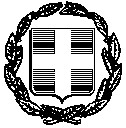 ΥΠΕΥΘΥΝΗ ΔΗΛΩΣΗ(άρθρο 8 Ν.1599/1986)Η ακρίβεια των στοιχείων που υποβάλλονται με αυτή τη δήλωση μπορεί να ελεγχθεί με βάση το αρχείο άλλων υπηρεσιών (άρθρο 8 παρ. 4 Ν. 1599/1986) Ημερομηνία:……….20……Για τον υπό σύσταση Φορέα Κ.ΑΛ.Ο-Ο-Νόμιμος Εκπρόσωπος (Στοιχεία Νόμιμου Εκπροσώπου, γνήσιο υπογραφής ή ψηφιακή υπογραφή ή από gov.gr)Αναγράφεται από τον ενδιαφερόμενο πολίτη ή Αρχή ή η Υπηρεσία του δημόσιου τομέα, που απευθύνεται η αίτηση.Αναγράφεται ολογράφως.«Όποιος εν γνώσει του δηλώνει ψευδή γεγονότα ή αρνείται ή αποκρύπτει τα αληθινά με έγγραφη υπεύθυνη δήλωση του άρθρου 8 τιμωρείται με φυλάκιση τουλάχιστον τριών μηνών. Εάν ο υπαίτιος αυτών των πράξεων σκόπευε να προσπορίσει στον εαυτόν του ή σε άλλον περιουσιακό όφελος βλάπτοντας τρίτον ή σκόπευε να βλάψει άλλον, τιμωρείται με κάθειρξη μέχρι 10 ετών.Σε περίπτωση ανεπάρκειας χώρου η δήλωση συνεχίζεται στην πίσω όψη της και υπογράφεται από τον δηλούντα ή την δηλούσα.ΠΡΟΣ(1):ΕΥΔ Προγράμματος «ΚΡΗΤΗ»ΕΥΔ Προγράμματος «ΚΡΗΤΗ»ΕΥΔ Προγράμματος «ΚΡΗΤΗ»ΕΥΔ Προγράμματος «ΚΡΗΤΗ»ΕΥΔ Προγράμματος «ΚΡΗΤΗ»ΕΥΔ Προγράμματος «ΚΡΗΤΗ»ΕΥΔ Προγράμματος «ΚΡΗΤΗ»ΕΥΔ Προγράμματος «ΚΡΗΤΗ»ΕΥΔ Προγράμματος «ΚΡΗΤΗ»ΕΥΔ Προγράμματος «ΚΡΗΤΗ»ΕΥΔ Προγράμματος «ΚΡΗΤΗ»ΕΥΔ Προγράμματος «ΚΡΗΤΗ»ΕΥΔ Προγράμματος «ΚΡΗΤΗ»Ο – Η Όνομα:Επώνυμο:Όνομα και Επώνυμο Πατέρα:Όνομα και Επώνυμο Πατέρα:Όνομα και Επώνυμο Πατέρα:Όνομα και Επώνυμο Πατέρα:Όνομα και Επώνυμο Μητέρας:Όνομα και Επώνυμο Μητέρας:Όνομα και Επώνυμο Μητέρας:Όνομα και Επώνυμο Μητέρας:Ημερομηνία γέννησης(2):Ημερομηνία γέννησης(2):Ημερομηνία γέννησης(2):Ημερομηνία γέννησης(2):Τόπος Γέννησης:Τόπος Γέννησης:Τόπος Γέννησης:Τόπος Γέννησης:Αριθμός Δελτίου Ταυτότητας:Αριθμός Δελτίου Ταυτότητας:Αριθμός Δελτίου Ταυτότητας:Αριθμός Δελτίου Ταυτότητας:Τηλ:Τηλ:Τηλ:Τόπος Κατοικίας:Τόπος Κατοικίας:Οδός:Αριθ:ΤΚ:Αρ. Τηλεομοιοτύπου (Fax):Αρ. Τηλεομοιοτύπου (Fax):Αρ. Τηλεομοιοτύπου (Fax):Δ/νση Ηλ.. Ταχυδρομείου (Εmail):Δ/νση Ηλ.. Ταχυδρομείου (Εmail):Δ/νση Ηλ.. Ταχυδρομείου (Εmail):Δ/νση Ηλ.. Ταχυδρομείου (Εmail):Με ατομική μου ευθύνη και γνωρίζοντας τις κυρώσεις(3), που προβλέπονται από τις διατάξεις της παρ. 6 του άρθρου 22 του Ν. 1599/1986, δηλώνω ότι :Με ατομική μου ευθύνη και γνωρίζοντας τις κυρώσεις(3), που προβλέπονται από τις διατάξεις της παρ. 6 του άρθρου 22 του Ν. 1599/1986, δηλώνω ότι :Με ατομική μου ευθύνη και γνωρίζοντας τις κυρώσεις(3), που προβλέπονται από τις διατάξεις της παρ. 6 του άρθρου 22 του Ν. 1599/1986, δηλώνω ότι :Με ατομική μου ευθύνη και γνωρίζοντας τις κυρώσεις(3), που προβλέπονται από τις διατάξεις της παρ. 6 του άρθρου 22 του Ν. 1599/1986, δηλώνω ότι :Με ατομική μου ευθύνη και γνωρίζοντας τις κυρώσεις(3), που προβλέπονται από τις διατάξεις της παρ. 6 του άρθρου 22 του Ν. 1599/1986, δηλώνω ότι :Με ατομική μου ευθύνη και γνωρίζοντας τις κυρώσεις(3), που προβλέπονται από τις διατάξεις της παρ. 6 του άρθρου 22 του Ν. 1599/1986, δηλώνω ότι :Με ατομική μου ευθύνη και γνωρίζοντας τις κυρώσεις(3), που προβλέπονται από τις διατάξεις της παρ. 6 του άρθρου 22 του Ν. 1599/1986, δηλώνω ότι :Με ατομική μου ευθύνη και γνωρίζοντας τις κυρώσεις(3), που προβλέπονται από τις διατάξεις της παρ. 6 του άρθρου 22 του Ν. 1599/1986, δηλώνω ότι :Με ατομική μου ευθύνη και γνωρίζοντας τις κυρώσεις(3), που προβλέπονται από τις διατάξεις της παρ. 6 του άρθρου 22 του Ν. 1599/1986, δηλώνω ότι :Με ατομική μου ευθύνη και γνωρίζοντας τις κυρώσεις(3), που προβλέπονται από τις διατάξεις της παρ. 6 του άρθρου 22 του Ν. 1599/1986, δηλώνω ότι :Με ατομική μου ευθύνη και γνωρίζοντας τις κυρώσεις(3), που προβλέπονται από τις διατάξεις της παρ. 6 του άρθρου 22 του Ν. 1599/1986, δηλώνω ότι :Με ατομική μου ευθύνη και γνωρίζοντας τις κυρώσεις(3), που προβλέπονται από τις διατάξεις της παρ. 6 του άρθρου 22 του Ν. 1599/1986, δηλώνω ότι :Με ατομική μου ευθύνη και γνωρίζοντας τις κυρώσεις(3), που προβλέπονται από τις διατάξεις της παρ. 6 του άρθρου 22 του Ν. 1599/1986, δηλώνω ότι :Με ατομική μου ευθύνη και γνωρίζοντας τις κυρώσεις(3), που προβλέπονται από τις διατάξεις της παρ. 6 του άρθρου 22 του Ν. 1599/1986, δηλώνω ότι :Όλα τα αναγραφόμενα στην ηλεκτρονική μορφή του εντύπου υποβολής πρότασης καθώς και όλα τα υποβαλλόμενα δικαιολογητικά που περιλαμβάνονται στον ηλεκτρονικό φάκελο υποψηφιότητας είναι ακριβή και αληθή.Ο υπό σύσταση φορέας Κ.ΑΛ.Ο. με την προσωρινή επωνυμία «…………………………………..»  τον οποίο νομίμως εκπροσωπώ έχει υποβάλει μόνο μια αίτηση χρηματοδότησης για στήριξη στην παρούσα πρόσκληση.Έχω λάβει σαφή γνώση όλου του περιεχομένου της πρόσκλησης της Δράσης.Αποδέχομαι ότι σε περίπτωση που διαπιστωθεί ότι έχουν υποβληθεί στην EΥΔ/ΕΦ ψευδή ή παραπλανητικά ή ανακριβή στοιχεία, ή ότι έχουν αποσιωπηθεί στοιχεία, η γνώση των οποίων θα οδηγούσε στον αποκλεισμό της ένταξης της αίτησης χρηματοδότησης στην παρούσα δράση, ή θα οδηγούσε στο να ενταχθεί με όρους ουσιωδώς διαφορετικούς ή σε μη πιστοποίηση της ολοκλήρωσης, η απόφαση ένταξης:α. Εάν δεν έχει ολοκληρωθεί η επένδυση και έχει δοθεί τμήμα της ενίσχυσης, η απόφαση ένταξης θα ανακληθεί και θα κληθώ να επιστρέψω τη έντοκα τη χορηγηθείσα ενίσχυση,β. εάν έχει ολοκληρωθεί η επένδυση, θα κληθώ να επιστρέψω έντοκα το σύνολο της χορηγηθείσας ενίσχυσης.Η επιχείρηση θα λειτουργήσει ως  Πολύ Μικρή ή Μικρή Επιχείρηση σύμφωνα με τα οριζόμενα στο Παράρτημα Ι του Κανονισμού (ΕΕ) αριθ. 651/2014 της Επιτροπής της 17ηςΙουνίου 2014, σχετικά με τον ορισμό των πολύ μικρών, των μικρών και των μεσαίων επιχειρήσεων.Ο υπό σύσταση φορέας Κ.ΑΛ.Ο δεσμεύεται να τηρεί τη νομοθεσία που διέπει τη σύσταση και τη λειτουργία τους και όσα προβλέπονται στον Ν.4430/2016 όπως ισχύει. Ο υπό σύσταση φορέας Κ.ΑΛ.Ο δεσμεύεται να διαθέτει τουλάχιστον έναν επιλέξιμο ΚΑΔ επένδυσης πριν την πρώτη εκταμίευση συμπεριλαμβανομένης της προκαταβολής.Ο υπό σύσταση φορέας Κ.ΑΛ.Ο δεσμεύεται να λειτουργήσει νόμιμα αποκτώντας το κατάλληλο έγγραφο αδειδότησης στον / στους ΚΑΔ επένδυσης, σύμφωνα με την κείμενη νομοθεσία και την ασκούμενη δραστηριότητα του.Ο υπό σύσταση Φορέας δεσμεύεται να μην ενταχθεί σε ήδη οργανωμένο ομοιόμορφο δίκτυο διανομής προϊόντων ή παροχής υπηρεσιών και δεν εκμεταλλεύεται κατόπιν σχετικών συμβάσεων άδειες εκμετάλλευσης δικαιωμάτων διανοητικής ιδιοκτησίας, που αφορούν συνήθως εμπορικά σήματα ή διακριτικούς τίτλους και τεχνογνωσία για την χρήση και τη διανομή αγαθών ή υπηρεσιών (π.χ. franchising, Shop in shop, δίκτυο πρακτόρευσης κλπ)».Ο υπό σύσταση φορέας Κ.ΑΛ.Ο. δεν περιλαμβάνεται στις μη επιλέξιμες κατηγορίες επιχειρήσεων όπως αναφέρονται στο Κεφάλαιο 5 της πρόσκλησης.Τα μέλη του υπό σύσταση φορέα Κ.ΑΛ.Ο δεν συμμετέχουν σε άλλη πρόταση στο πλαίσιο της παρούσας δράσης.Τα μέλη της υπό σύσταση Κοιν.Σ.Επ. δεν συμμετέχουν σε άλλη Κοιν.Σ.Επ. με ίδια δραστηριότητα.Ο υπό σύσταση φορέας δεσμεύεται να  δημιουργήσει μία τουλάχιστον  νέα θέση εργασίας που να αντιστοιχεί σε δεκαοχτώ (18) ανθρωπομήνες πλήρους απασχόλησης μισθωτής εργασίας σύμφωνα με τα προβλεπόμενα της πρόσκλησης.Η αίτηση χρηματοδότησης ή μέρος αυτής καθώς και οι δαπάνες που περιλαμβάνει δεν έχουν χρηματοδοτηθεί, ενταχθεί και δεν θα υποβληθούν προς ένταξη σε άλλο πρόγραμμα που χρηματοδοτείται από εθνικούς ή κοινοτικούς πόρους.Δεν έχε γίνει έναρξη εργασιών για το έργο ή τη δραστηριότητα πριν τη δημοσίευση της πρόσκλησης της δράσης και δεν έχουν πραγματοποιηθεί δαπάνες που αφορούν στο έργο πριν από το χρόνο έναρξης επιλεξιμότητας των δαπανών, όπως ορίζεται στην Πρόσκληση.Σε περίπτωση ένταξης της αίτησης χρηματοδότησης συμφωνώ στη δημοσίευση της επωνυμίας του Φορέα, του τίτλου της πράξης και του ποσού της δημόσιας χρηματοδότησης στον κατάλογο των Δικαιούχων της Δράσης που δημοσιεύεται ηλεκτρονικά ή με άλλο τρόπο, σύμφωνα με το Άρθρο 49, παρ. 2 του Καν. 1060/2021 και το Παράρτημα ΙΧ αυτού.Ο Δικαιούχος δεσμεύεται να τηρεί τη νομοθεσία περί υγείας και ασφάλειας των εργαζομένων και πρόληψης του επαγγελματικού κινδύνου.Αποδέχομαι τη διασταύρωση των στοιχείων που δηλώνονται στην αίτηση χρηματοδότησης με τα στοιχεία που παρέχονται από το πληροφοριακό σύστημα TAXIS, τη βάση δεδομένων της ΑΑΔΕ και τα συστήματα των ασφαλιστικών οργανισμών καθώς και λοιπά πληροφοριακά συστήματα της Δημόσιας Διοίκησης ή εποπτευόμενων από αυτήν Φορέων καθώς οποιοδήποτε σχετικό έλεγχο για την εξακρίβωση των δηλωθέντων από τις αρμόδιες εθνικές ή κοινοτικές αρχές.Αποδέχομαι ότι τα μηνύματα που θα αποστέλλονται μέσω ηλεκτρονικού ταχυδρομείου και ειδικότερα της διεύθυνσης email που έχει δηλωθεί στο έντυπο υποβολής προς τον ΕΦ και όσα λαμβάνονται από αυτόν επέχουν θέση επίσημων εγγράφων.Ο Δικαιούχος φορέας Κ.ΑΛ.Ο. αποδέχεται ότι κατά την υλοποίηση του έργου, η επικοινωνία με τον ΕΦ και την ΕΥΔ Προγράμματος «Κρήτη» αναφορικά με την εξέλιξη και ολοκλήρωση της πράξης (αιτήματα τροποποίησης, εκθέσεις προόδου και ολοκλήρωσης κλπ.) δύναται να γίνεται ηλεκτρονικά (on screen) μέσω ηλεκτρονικών εντύπων, όπως αυτά θα καθοριστούν από τον ΕΦ και την ΕΥΔ.Είμαι ενημερωμένος και η πρόταση που υποβάλω είναι εναρμονισμένη και υπακούει στους περιορισμούς και πληροί όλες τις προϋποθέσεις του Κανονισμού 2023/2831 (OJ EL L 15.12.2023) (De Minimis).Ο υπό σύσταση φορέας Κ.ΑΛ.Ο δεσμεύεται να συνεκτιμά και να προασπίζει την ισότητα μεταξύ ανδρών και γυναικών, να αποτρέπει κάθε διάκριση εξαιτίας του φύλου, της φυλής ή της εθνοτικής καταγωγής, της θρησκείας ή των πεποιθήσεων και να λαμβάνει μέριμνα για τη διευκόλυνση της πρόσβασης σε αυτές ατόμων με αναπηρία, σύμφωνα με τα προβλεπόμενα στο άρθρο 9 του Κανονισμού (ΕΕ) αριθ. 1060/2021 του Ευρωπαϊκού Κοινοβουλίου και του Συμβουλίου της 24ης Ιουνίου 2021.Δεσμεύομαι ότι μέχρι την ολοκλήρωση της πράξης θα μεριμνήσω για τις κατάλληλες υποδομές με σκοπό την ελαχιστοποίηση των εμποδίων πρόσβασης ατόμων με αναπηρία, όπου αυτό είναι απαραίτητο και αναγκαίο. Ως υποδομές νοούνται τόσο οι κτιριακές υποδομές όσο και οι ηλεκτρονικές εφαρμογές που απευθύνονται στο πελατειακό κοινό (π.χ. ιστοσελίδες και λοιπές ηλεκτρονικές εφαρμογές όπως ηλεκτρονικά σημεία πληροφόρησης ή/και εξυπηρέτησης κ.λ.π.). Το ύψος των ενισχύσεων που ο υπό σύσταση Φορέας μου, καθώς και οι επιχειρήσεις που λειτουργούν μαζί με αυτόν ως ενιαία επιχείρηση (στην έννοια περιλαμβάνονται οι συνδεδεμένες με την αιτούσα επιχειρήσεις),:Α. Έχουν αποκτήσει έννομο δικαίωμα λήψης της ενίσχυσης δυνάμει του Kαν. 2023/2831 (OJ EL L 15.12.2023) κατά τα τελευταία τρία έτη.Β. Έχουν κάνει αίτημα λήψης ενίσχυσης δυνάμει του Kαν. 2023/2831 (OJ EL L 15.12.2023) κατά τα τελευταία τρία  έτη, παρουσιάζονται στον Πίνακα Επιχορηγήσεων και είναι απολύτως ορθά (Πίνακας Παραρτήματος ΙΧ – Υπόδειγμα Β).Αν ο υπό σύσταση Φορέας δραστηριοποιηθεί σε τομείς οι οποίοι δεν εμπίπτουν στο πεδίο εφαρμογής του Kαν. 2023/2831 (OJ EL L 15.12.2023) και σε έναν ή περισσότερους από τους τομείς οι οποίοι εμπίπτουν στο πεδίο εφαρμογής του εν λόγω κανονισμού ή ασκεί άλλες δραστηριότητες που εμπίπτουν στο πεδίο εφαρμογής αυτού, θα διασφαλίζω με κατάλληλα μέσα όπως με διαχωρισμό των δραστηριοτήτων ή με διάκριση του κόστους, ότι οι δραστηριότητες στους τομείς που εξαιρούνται από το πεδίο εφαρμογής του κανονισμού δεν τυγχάνουν ενίσχυσης ήσσονος σημασίας που χορηγείται δυνάμει της παρούσης πρόσκλησης.Δεν έχει ολοκληρωθεί το φυσικό αντικείμενο της επένδυσης ή να δεν έχει υλοποιηθεί πλήρως πριν από την υποβολή της αίτησης χρηματοδότησης.Ο Δικαιούχος φορέας Κ.ΑΛ.Ο δεσμεύεται να συσταθεί και να λειτουργήσει με έδρα στην Περιφέρεια Κρήτης και να πραγματοποιεί τις επιλέξιμες δαπάνες της δράσης εντός της Περιφέρεια Κρήτης.Ο Δικαιούχος φορέας Κ.ΑΛ.Ο. φέρει την αποκλειστική ευθύνη των δαπανών που υλοποιούνται πριν την έκδοση της Απόφασης Έγκρισης Αποτελεσμάτων Αξιολόγησης και σε περίπτωση μη ένταξης του προτεινόμενου επενδυτικού σχεδίου δεν τίθεται κανένα ζήτημα περί αποθετικής ή θετικής ζημίας.Ο Δικαιούχος φορέας Κ.ΑΛ.Ο. δεσμεύεται να μην διακόψει την λειτουργία του, εκτός αν συντρέχουν λόγοι ανωτέρας βίας για ένα (1) έτος μετά από την τελική πληρωμή της δημόσιας δαπάνης.Ο Δικαιούχος φορέας Κ.ΑΛ.Ο.  δεν θα είναι εξωχώρια (offshore) επιχείρηση .Ο Δικαιούχος φορέας Κ.ΑΛ.Ο. δεσμεύεται να διατηρήσει την ιδιότητα του μέλους του Γενικού Μητρώου Φορέων Κ.ΑΛ.Ο καθ' όλη τη διάρκεια υλοποίησης της δράσης συμπεριλαμβανομένων των μακροχρόνιων υποχρεώσεων.Ο Δικαιούχος φορέας Κ.ΑΛ.Ο. δεσμεύεται ότι θα αναπτύξει τη δραστηριότητα του σε αυτοτελή επαγγελματικό χώρο, δηλαδή σε χώρο που σε κάθε περίπτωση αποτελεί χωριστή ιδιοκτησία, διαθέτει τις δικές του παροχές κοινής ωφέλειας έως και την 1η εκταμίευση.Τα μέλη του φορέα Κ.ΑΛ.Ο. παρέχουν ρητά τη συναίνεση και συγκατάθεσή τους για την νόμιμη επεξεργασία κατ’ άρθρο 6 του Κανονισμού 2016/679 του Ευρωπαϊκού Κοινοβουλίου και του Συμβουλίου της 27ης Απριλίου 2016 για την προστασία των φυσικών προσώπων έναντι της επεξεργασίας των δεδομένων προσωπικού χαρακτήρα και για την ελεύθερη κυκλοφορία των δεδομένων αυτών και την κατάργηση της Οδηγίας 95/46/ΕΚ (Γενικός Κανονισμός για τη Προστασία Δεδομένων) [EEEE L 119 σελ.1-88] σε όλα τα στάδια της υποβαλλόμενης αίτησης χρηματοδότησης, δηλαδή από της υποβολής της ως και, στην περίπτωση υπαγωγής του, οριστικοποίηση της συγχρηματοδοτούμενης επένδυσής του, σύμφωνα προς τα ειδικότερα οριζόμενα στο Κεφάλαιο 15 της παρούσας Πρόσκλησης.Αποδέχομαι ότι στην περίπτωση κοινοποιήσεων – επιδόσεων εγγράφων που αφορούν την Πράξη, τούτες λαμβάνουν χώρα στην φορολογική έδρα των επενδυτών την οποία δηλώνουν στην αίτηση χρηματοδότησής τους και η οποία αναφέρεται στην απόφαση ένταξής τους. Περαιτέρω αναλαμβάνουν την υποχρέωση να γνωστοποιούν οποιαδήποτε μεταβολή της φορολογικής τους έδρας στον ΕΦ. Σε περίπτωση μη γνωστοποίησης οιαδήποτε μεταβολής της φορολογικής έδρας, η κοινοποίηση - επίδοση θα συντελείται στην φορολογική έδρα της απόφασης ένταξης.Ο φορέας / νόμιμος εκπρόσωπος έχω λάβει γνώση των υποχρεώσεων που πρέπει να τηρήσω στο πλαίσιο της υλοποίησης της υποβαλλόμενης πρότασης, όπως αυτές προκύπτουν από το Χάρτη Θεμελιωδών Δικαιωμάτων της Ευρωπαϊκής Ένωσης και βεβαιώνω ότι η προτεινόμενη πράξη δεν καταστρατηγεί και δεν είναι ασύμβατη με κανένα από τα αναφερόμενα στο Χάρτη Θεμελιωδών Δικαιωμάτων της Ευρωπαϊκής Ένωσης, όπως αυτά αναφέρονται στην αναλυτικά στον «Πίνακα για τη συμμόρφωση των πράξεων με τον Χάρτη Θεμελιωδών Δικαιωμάτων της Ε. Ένωσης» που περιλαμβάνεται στην Πρόσκληση (Παράρτημα XΙ).Όλα τα αναγραφόμενα στην ηλεκτρονική μορφή του εντύπου υποβολής πρότασης καθώς και όλα τα υποβαλλόμενα δικαιολογητικά που περιλαμβάνονται στον ηλεκτρονικό φάκελο υποψηφιότητας είναι ακριβή και αληθή.Ο υπό σύσταση φορέας Κ.ΑΛ.Ο. με την προσωρινή επωνυμία «…………………………………..»  τον οποίο νομίμως εκπροσωπώ έχει υποβάλει μόνο μια αίτηση χρηματοδότησης για στήριξη στην παρούσα πρόσκληση.Έχω λάβει σαφή γνώση όλου του περιεχομένου της πρόσκλησης της Δράσης.Αποδέχομαι ότι σε περίπτωση που διαπιστωθεί ότι έχουν υποβληθεί στην EΥΔ/ΕΦ ψευδή ή παραπλανητικά ή ανακριβή στοιχεία, ή ότι έχουν αποσιωπηθεί στοιχεία, η γνώση των οποίων θα οδηγούσε στον αποκλεισμό της ένταξης της αίτησης χρηματοδότησης στην παρούσα δράση, ή θα οδηγούσε στο να ενταχθεί με όρους ουσιωδώς διαφορετικούς ή σε μη πιστοποίηση της ολοκλήρωσης, η απόφαση ένταξης:α. Εάν δεν έχει ολοκληρωθεί η επένδυση και έχει δοθεί τμήμα της ενίσχυσης, η απόφαση ένταξης θα ανακληθεί και θα κληθώ να επιστρέψω τη έντοκα τη χορηγηθείσα ενίσχυση,β. εάν έχει ολοκληρωθεί η επένδυση, θα κληθώ να επιστρέψω έντοκα το σύνολο της χορηγηθείσας ενίσχυσης.Η επιχείρηση θα λειτουργήσει ως  Πολύ Μικρή ή Μικρή Επιχείρηση σύμφωνα με τα οριζόμενα στο Παράρτημα Ι του Κανονισμού (ΕΕ) αριθ. 651/2014 της Επιτροπής της 17ηςΙουνίου 2014, σχετικά με τον ορισμό των πολύ μικρών, των μικρών και των μεσαίων επιχειρήσεων.Ο υπό σύσταση φορέας Κ.ΑΛ.Ο δεσμεύεται να τηρεί τη νομοθεσία που διέπει τη σύσταση και τη λειτουργία τους και όσα προβλέπονται στον Ν.4430/2016 όπως ισχύει. Ο υπό σύσταση φορέας Κ.ΑΛ.Ο δεσμεύεται να διαθέτει τουλάχιστον έναν επιλέξιμο ΚΑΔ επένδυσης πριν την πρώτη εκταμίευση συμπεριλαμβανομένης της προκαταβολής.Ο υπό σύσταση φορέας Κ.ΑΛ.Ο δεσμεύεται να λειτουργήσει νόμιμα αποκτώντας το κατάλληλο έγγραφο αδειδότησης στον / στους ΚΑΔ επένδυσης, σύμφωνα με την κείμενη νομοθεσία και την ασκούμενη δραστηριότητα του.Ο υπό σύσταση Φορέας δεσμεύεται να μην ενταχθεί σε ήδη οργανωμένο ομοιόμορφο δίκτυο διανομής προϊόντων ή παροχής υπηρεσιών και δεν εκμεταλλεύεται κατόπιν σχετικών συμβάσεων άδειες εκμετάλλευσης δικαιωμάτων διανοητικής ιδιοκτησίας, που αφορούν συνήθως εμπορικά σήματα ή διακριτικούς τίτλους και τεχνογνωσία για την χρήση και τη διανομή αγαθών ή υπηρεσιών (π.χ. franchising, Shop in shop, δίκτυο πρακτόρευσης κλπ)».Ο υπό σύσταση φορέας Κ.ΑΛ.Ο. δεν περιλαμβάνεται στις μη επιλέξιμες κατηγορίες επιχειρήσεων όπως αναφέρονται στο Κεφάλαιο 5 της πρόσκλησης.Τα μέλη του υπό σύσταση φορέα Κ.ΑΛ.Ο δεν συμμετέχουν σε άλλη πρόταση στο πλαίσιο της παρούσας δράσης.Τα μέλη της υπό σύσταση Κοιν.Σ.Επ. δεν συμμετέχουν σε άλλη Κοιν.Σ.Επ. με ίδια δραστηριότητα.Ο υπό σύσταση φορέας δεσμεύεται να  δημιουργήσει μία τουλάχιστον  νέα θέση εργασίας που να αντιστοιχεί σε δεκαοχτώ (18) ανθρωπομήνες πλήρους απασχόλησης μισθωτής εργασίας σύμφωνα με τα προβλεπόμενα της πρόσκλησης.Η αίτηση χρηματοδότησης ή μέρος αυτής καθώς και οι δαπάνες που περιλαμβάνει δεν έχουν χρηματοδοτηθεί, ενταχθεί και δεν θα υποβληθούν προς ένταξη σε άλλο πρόγραμμα που χρηματοδοτείται από εθνικούς ή κοινοτικούς πόρους.Δεν έχε γίνει έναρξη εργασιών για το έργο ή τη δραστηριότητα πριν τη δημοσίευση της πρόσκλησης της δράσης και δεν έχουν πραγματοποιηθεί δαπάνες που αφορούν στο έργο πριν από το χρόνο έναρξης επιλεξιμότητας των δαπανών, όπως ορίζεται στην Πρόσκληση.Σε περίπτωση ένταξης της αίτησης χρηματοδότησης συμφωνώ στη δημοσίευση της επωνυμίας του Φορέα, του τίτλου της πράξης και του ποσού της δημόσιας χρηματοδότησης στον κατάλογο των Δικαιούχων της Δράσης που δημοσιεύεται ηλεκτρονικά ή με άλλο τρόπο, σύμφωνα με το Άρθρο 49, παρ. 2 του Καν. 1060/2021 και το Παράρτημα ΙΧ αυτού.Ο Δικαιούχος δεσμεύεται να τηρεί τη νομοθεσία περί υγείας και ασφάλειας των εργαζομένων και πρόληψης του επαγγελματικού κινδύνου.Αποδέχομαι τη διασταύρωση των στοιχείων που δηλώνονται στην αίτηση χρηματοδότησης με τα στοιχεία που παρέχονται από το πληροφοριακό σύστημα TAXIS, τη βάση δεδομένων της ΑΑΔΕ και τα συστήματα των ασφαλιστικών οργανισμών καθώς και λοιπά πληροφοριακά συστήματα της Δημόσιας Διοίκησης ή εποπτευόμενων από αυτήν Φορέων καθώς οποιοδήποτε σχετικό έλεγχο για την εξακρίβωση των δηλωθέντων από τις αρμόδιες εθνικές ή κοινοτικές αρχές.Αποδέχομαι ότι τα μηνύματα που θα αποστέλλονται μέσω ηλεκτρονικού ταχυδρομείου και ειδικότερα της διεύθυνσης email που έχει δηλωθεί στο έντυπο υποβολής προς τον ΕΦ και όσα λαμβάνονται από αυτόν επέχουν θέση επίσημων εγγράφων.Ο Δικαιούχος φορέας Κ.ΑΛ.Ο. αποδέχεται ότι κατά την υλοποίηση του έργου, η επικοινωνία με τον ΕΦ και την ΕΥΔ Προγράμματος «Κρήτη» αναφορικά με την εξέλιξη και ολοκλήρωση της πράξης (αιτήματα τροποποίησης, εκθέσεις προόδου και ολοκλήρωσης κλπ.) δύναται να γίνεται ηλεκτρονικά (on screen) μέσω ηλεκτρονικών εντύπων, όπως αυτά θα καθοριστούν από τον ΕΦ και την ΕΥΔ.Είμαι ενημερωμένος και η πρόταση που υποβάλω είναι εναρμονισμένη και υπακούει στους περιορισμούς και πληροί όλες τις προϋποθέσεις του Κανονισμού 2023/2831 (OJ EL L 15.12.2023) (De Minimis).Ο υπό σύσταση φορέας Κ.ΑΛ.Ο δεσμεύεται να συνεκτιμά και να προασπίζει την ισότητα μεταξύ ανδρών και γυναικών, να αποτρέπει κάθε διάκριση εξαιτίας του φύλου, της φυλής ή της εθνοτικής καταγωγής, της θρησκείας ή των πεποιθήσεων και να λαμβάνει μέριμνα για τη διευκόλυνση της πρόσβασης σε αυτές ατόμων με αναπηρία, σύμφωνα με τα προβλεπόμενα στο άρθρο 9 του Κανονισμού (ΕΕ) αριθ. 1060/2021 του Ευρωπαϊκού Κοινοβουλίου και του Συμβουλίου της 24ης Ιουνίου 2021.Δεσμεύομαι ότι μέχρι την ολοκλήρωση της πράξης θα μεριμνήσω για τις κατάλληλες υποδομές με σκοπό την ελαχιστοποίηση των εμποδίων πρόσβασης ατόμων με αναπηρία, όπου αυτό είναι απαραίτητο και αναγκαίο. Ως υποδομές νοούνται τόσο οι κτιριακές υποδομές όσο και οι ηλεκτρονικές εφαρμογές που απευθύνονται στο πελατειακό κοινό (π.χ. ιστοσελίδες και λοιπές ηλεκτρονικές εφαρμογές όπως ηλεκτρονικά σημεία πληροφόρησης ή/και εξυπηρέτησης κ.λ.π.). Το ύψος των ενισχύσεων που ο υπό σύσταση Φορέας μου, καθώς και οι επιχειρήσεις που λειτουργούν μαζί με αυτόν ως ενιαία επιχείρηση (στην έννοια περιλαμβάνονται οι συνδεδεμένες με την αιτούσα επιχειρήσεις),:Α. Έχουν αποκτήσει έννομο δικαίωμα λήψης της ενίσχυσης δυνάμει του Kαν. 2023/2831 (OJ EL L 15.12.2023) κατά τα τελευταία τρία έτη.Β. Έχουν κάνει αίτημα λήψης ενίσχυσης δυνάμει του Kαν. 2023/2831 (OJ EL L 15.12.2023) κατά τα τελευταία τρία  έτη, παρουσιάζονται στον Πίνακα Επιχορηγήσεων και είναι απολύτως ορθά (Πίνακας Παραρτήματος ΙΧ – Υπόδειγμα Β).Αν ο υπό σύσταση Φορέας δραστηριοποιηθεί σε τομείς οι οποίοι δεν εμπίπτουν στο πεδίο εφαρμογής του Kαν. 2023/2831 (OJ EL L 15.12.2023) και σε έναν ή περισσότερους από τους τομείς οι οποίοι εμπίπτουν στο πεδίο εφαρμογής του εν λόγω κανονισμού ή ασκεί άλλες δραστηριότητες που εμπίπτουν στο πεδίο εφαρμογής αυτού, θα διασφαλίζω με κατάλληλα μέσα όπως με διαχωρισμό των δραστηριοτήτων ή με διάκριση του κόστους, ότι οι δραστηριότητες στους τομείς που εξαιρούνται από το πεδίο εφαρμογής του κανονισμού δεν τυγχάνουν ενίσχυσης ήσσονος σημασίας που χορηγείται δυνάμει της παρούσης πρόσκλησης.Δεν έχει ολοκληρωθεί το φυσικό αντικείμενο της επένδυσης ή να δεν έχει υλοποιηθεί πλήρως πριν από την υποβολή της αίτησης χρηματοδότησης.Ο Δικαιούχος φορέας Κ.ΑΛ.Ο δεσμεύεται να συσταθεί και να λειτουργήσει με έδρα στην Περιφέρεια Κρήτης και να πραγματοποιεί τις επιλέξιμες δαπάνες της δράσης εντός της Περιφέρεια Κρήτης.Ο Δικαιούχος φορέας Κ.ΑΛ.Ο. φέρει την αποκλειστική ευθύνη των δαπανών που υλοποιούνται πριν την έκδοση της Απόφασης Έγκρισης Αποτελεσμάτων Αξιολόγησης και σε περίπτωση μη ένταξης του προτεινόμενου επενδυτικού σχεδίου δεν τίθεται κανένα ζήτημα περί αποθετικής ή θετικής ζημίας.Ο Δικαιούχος φορέας Κ.ΑΛ.Ο. δεσμεύεται να μην διακόψει την λειτουργία του, εκτός αν συντρέχουν λόγοι ανωτέρας βίας για ένα (1) έτος μετά από την τελική πληρωμή της δημόσιας δαπάνης.Ο Δικαιούχος φορέας Κ.ΑΛ.Ο.  δεν θα είναι εξωχώρια (offshore) επιχείρηση .Ο Δικαιούχος φορέας Κ.ΑΛ.Ο. δεσμεύεται να διατηρήσει την ιδιότητα του μέλους του Γενικού Μητρώου Φορέων Κ.ΑΛ.Ο καθ' όλη τη διάρκεια υλοποίησης της δράσης συμπεριλαμβανομένων των μακροχρόνιων υποχρεώσεων.Ο Δικαιούχος φορέας Κ.ΑΛ.Ο. δεσμεύεται ότι θα αναπτύξει τη δραστηριότητα του σε αυτοτελή επαγγελματικό χώρο, δηλαδή σε χώρο που σε κάθε περίπτωση αποτελεί χωριστή ιδιοκτησία, διαθέτει τις δικές του παροχές κοινής ωφέλειας έως και την 1η εκταμίευση.Τα μέλη του φορέα Κ.ΑΛ.Ο. παρέχουν ρητά τη συναίνεση και συγκατάθεσή τους για την νόμιμη επεξεργασία κατ’ άρθρο 6 του Κανονισμού 2016/679 του Ευρωπαϊκού Κοινοβουλίου και του Συμβουλίου της 27ης Απριλίου 2016 για την προστασία των φυσικών προσώπων έναντι της επεξεργασίας των δεδομένων προσωπικού χαρακτήρα και για την ελεύθερη κυκλοφορία των δεδομένων αυτών και την κατάργηση της Οδηγίας 95/46/ΕΚ (Γενικός Κανονισμός για τη Προστασία Δεδομένων) [EEEE L 119 σελ.1-88] σε όλα τα στάδια της υποβαλλόμενης αίτησης χρηματοδότησης, δηλαδή από της υποβολής της ως και, στην περίπτωση υπαγωγής του, οριστικοποίηση της συγχρηματοδοτούμενης επένδυσής του, σύμφωνα προς τα ειδικότερα οριζόμενα στο Κεφάλαιο 15 της παρούσας Πρόσκλησης.Αποδέχομαι ότι στην περίπτωση κοινοποιήσεων – επιδόσεων εγγράφων που αφορούν την Πράξη, τούτες λαμβάνουν χώρα στην φορολογική έδρα των επενδυτών την οποία δηλώνουν στην αίτηση χρηματοδότησής τους και η οποία αναφέρεται στην απόφαση ένταξής τους. Περαιτέρω αναλαμβάνουν την υποχρέωση να γνωστοποιούν οποιαδήποτε μεταβολή της φορολογικής τους έδρας στον ΕΦ. Σε περίπτωση μη γνωστοποίησης οιαδήποτε μεταβολής της φορολογικής έδρας, η κοινοποίηση - επίδοση θα συντελείται στην φορολογική έδρα της απόφασης ένταξης.Ο φορέας / νόμιμος εκπρόσωπος έχω λάβει γνώση των υποχρεώσεων που πρέπει να τηρήσω στο πλαίσιο της υλοποίησης της υποβαλλόμενης πρότασης, όπως αυτές προκύπτουν από το Χάρτη Θεμελιωδών Δικαιωμάτων της Ευρωπαϊκής Ένωσης και βεβαιώνω ότι η προτεινόμενη πράξη δεν καταστρατηγεί και δεν είναι ασύμβατη με κανένα από τα αναφερόμενα στο Χάρτη Θεμελιωδών Δικαιωμάτων της Ευρωπαϊκής Ένωσης, όπως αυτά αναφέρονται στην αναλυτικά στον «Πίνακα για τη συμμόρφωση των πράξεων με τον Χάρτη Θεμελιωδών Δικαιωμάτων της Ε. Ένωσης» που περιλαμβάνεται στην Πρόσκληση (Παράρτημα XΙ).Όλα τα αναγραφόμενα στην ηλεκτρονική μορφή του εντύπου υποβολής πρότασης καθώς και όλα τα υποβαλλόμενα δικαιολογητικά που περιλαμβάνονται στον ηλεκτρονικό φάκελο υποψηφιότητας είναι ακριβή και αληθή.Ο υπό σύσταση φορέας Κ.ΑΛ.Ο. με την προσωρινή επωνυμία «…………………………………..»  τον οποίο νομίμως εκπροσωπώ έχει υποβάλει μόνο μια αίτηση χρηματοδότησης για στήριξη στην παρούσα πρόσκληση.Έχω λάβει σαφή γνώση όλου του περιεχομένου της πρόσκλησης της Δράσης.Αποδέχομαι ότι σε περίπτωση που διαπιστωθεί ότι έχουν υποβληθεί στην EΥΔ/ΕΦ ψευδή ή παραπλανητικά ή ανακριβή στοιχεία, ή ότι έχουν αποσιωπηθεί στοιχεία, η γνώση των οποίων θα οδηγούσε στον αποκλεισμό της ένταξης της αίτησης χρηματοδότησης στην παρούσα δράση, ή θα οδηγούσε στο να ενταχθεί με όρους ουσιωδώς διαφορετικούς ή σε μη πιστοποίηση της ολοκλήρωσης, η απόφαση ένταξης:α. Εάν δεν έχει ολοκληρωθεί η επένδυση και έχει δοθεί τμήμα της ενίσχυσης, η απόφαση ένταξης θα ανακληθεί και θα κληθώ να επιστρέψω τη έντοκα τη χορηγηθείσα ενίσχυση,β. εάν έχει ολοκληρωθεί η επένδυση, θα κληθώ να επιστρέψω έντοκα το σύνολο της χορηγηθείσας ενίσχυσης.Η επιχείρηση θα λειτουργήσει ως  Πολύ Μικρή ή Μικρή Επιχείρηση σύμφωνα με τα οριζόμενα στο Παράρτημα Ι του Κανονισμού (ΕΕ) αριθ. 651/2014 της Επιτροπής της 17ηςΙουνίου 2014, σχετικά με τον ορισμό των πολύ μικρών, των μικρών και των μεσαίων επιχειρήσεων.Ο υπό σύσταση φορέας Κ.ΑΛ.Ο δεσμεύεται να τηρεί τη νομοθεσία που διέπει τη σύσταση και τη λειτουργία τους και όσα προβλέπονται στον Ν.4430/2016 όπως ισχύει. Ο υπό σύσταση φορέας Κ.ΑΛ.Ο δεσμεύεται να διαθέτει τουλάχιστον έναν επιλέξιμο ΚΑΔ επένδυσης πριν την πρώτη εκταμίευση συμπεριλαμβανομένης της προκαταβολής.Ο υπό σύσταση φορέας Κ.ΑΛ.Ο δεσμεύεται να λειτουργήσει νόμιμα αποκτώντας το κατάλληλο έγγραφο αδειδότησης στον / στους ΚΑΔ επένδυσης, σύμφωνα με την κείμενη νομοθεσία και την ασκούμενη δραστηριότητα του.Ο υπό σύσταση Φορέας δεσμεύεται να μην ενταχθεί σε ήδη οργανωμένο ομοιόμορφο δίκτυο διανομής προϊόντων ή παροχής υπηρεσιών και δεν εκμεταλλεύεται κατόπιν σχετικών συμβάσεων άδειες εκμετάλλευσης δικαιωμάτων διανοητικής ιδιοκτησίας, που αφορούν συνήθως εμπορικά σήματα ή διακριτικούς τίτλους και τεχνογνωσία για την χρήση και τη διανομή αγαθών ή υπηρεσιών (π.χ. franchising, Shop in shop, δίκτυο πρακτόρευσης κλπ)».Ο υπό σύσταση φορέας Κ.ΑΛ.Ο. δεν περιλαμβάνεται στις μη επιλέξιμες κατηγορίες επιχειρήσεων όπως αναφέρονται στο Κεφάλαιο 5 της πρόσκλησης.Τα μέλη του υπό σύσταση φορέα Κ.ΑΛ.Ο δεν συμμετέχουν σε άλλη πρόταση στο πλαίσιο της παρούσας δράσης.Τα μέλη της υπό σύσταση Κοιν.Σ.Επ. δεν συμμετέχουν σε άλλη Κοιν.Σ.Επ. με ίδια δραστηριότητα.Ο υπό σύσταση φορέας δεσμεύεται να  δημιουργήσει μία τουλάχιστον  νέα θέση εργασίας που να αντιστοιχεί σε δεκαοχτώ (18) ανθρωπομήνες πλήρους απασχόλησης μισθωτής εργασίας σύμφωνα με τα προβλεπόμενα της πρόσκλησης.Η αίτηση χρηματοδότησης ή μέρος αυτής καθώς και οι δαπάνες που περιλαμβάνει δεν έχουν χρηματοδοτηθεί, ενταχθεί και δεν θα υποβληθούν προς ένταξη σε άλλο πρόγραμμα που χρηματοδοτείται από εθνικούς ή κοινοτικούς πόρους.Δεν έχε γίνει έναρξη εργασιών για το έργο ή τη δραστηριότητα πριν τη δημοσίευση της πρόσκλησης της δράσης και δεν έχουν πραγματοποιηθεί δαπάνες που αφορούν στο έργο πριν από το χρόνο έναρξης επιλεξιμότητας των δαπανών, όπως ορίζεται στην Πρόσκληση.Σε περίπτωση ένταξης της αίτησης χρηματοδότησης συμφωνώ στη δημοσίευση της επωνυμίας του Φορέα, του τίτλου της πράξης και του ποσού της δημόσιας χρηματοδότησης στον κατάλογο των Δικαιούχων της Δράσης που δημοσιεύεται ηλεκτρονικά ή με άλλο τρόπο, σύμφωνα με το Άρθρο 49, παρ. 2 του Καν. 1060/2021 και το Παράρτημα ΙΧ αυτού.Ο Δικαιούχος δεσμεύεται να τηρεί τη νομοθεσία περί υγείας και ασφάλειας των εργαζομένων και πρόληψης του επαγγελματικού κινδύνου.Αποδέχομαι τη διασταύρωση των στοιχείων που δηλώνονται στην αίτηση χρηματοδότησης με τα στοιχεία που παρέχονται από το πληροφοριακό σύστημα TAXIS, τη βάση δεδομένων της ΑΑΔΕ και τα συστήματα των ασφαλιστικών οργανισμών καθώς και λοιπά πληροφοριακά συστήματα της Δημόσιας Διοίκησης ή εποπτευόμενων από αυτήν Φορέων καθώς οποιοδήποτε σχετικό έλεγχο για την εξακρίβωση των δηλωθέντων από τις αρμόδιες εθνικές ή κοινοτικές αρχές.Αποδέχομαι ότι τα μηνύματα που θα αποστέλλονται μέσω ηλεκτρονικού ταχυδρομείου και ειδικότερα της διεύθυνσης email που έχει δηλωθεί στο έντυπο υποβολής προς τον ΕΦ και όσα λαμβάνονται από αυτόν επέχουν θέση επίσημων εγγράφων.Ο Δικαιούχος φορέας Κ.ΑΛ.Ο. αποδέχεται ότι κατά την υλοποίηση του έργου, η επικοινωνία με τον ΕΦ και την ΕΥΔ Προγράμματος «Κρήτη» αναφορικά με την εξέλιξη και ολοκλήρωση της πράξης (αιτήματα τροποποίησης, εκθέσεις προόδου και ολοκλήρωσης κλπ.) δύναται να γίνεται ηλεκτρονικά (on screen) μέσω ηλεκτρονικών εντύπων, όπως αυτά θα καθοριστούν από τον ΕΦ και την ΕΥΔ.Είμαι ενημερωμένος και η πρόταση που υποβάλω είναι εναρμονισμένη και υπακούει στους περιορισμούς και πληροί όλες τις προϋποθέσεις του Κανονισμού 2023/2831 (OJ EL L 15.12.2023) (De Minimis).Ο υπό σύσταση φορέας Κ.ΑΛ.Ο δεσμεύεται να συνεκτιμά και να προασπίζει την ισότητα μεταξύ ανδρών και γυναικών, να αποτρέπει κάθε διάκριση εξαιτίας του φύλου, της φυλής ή της εθνοτικής καταγωγής, της θρησκείας ή των πεποιθήσεων και να λαμβάνει μέριμνα για τη διευκόλυνση της πρόσβασης σε αυτές ατόμων με αναπηρία, σύμφωνα με τα προβλεπόμενα στο άρθρο 9 του Κανονισμού (ΕΕ) αριθ. 1060/2021 του Ευρωπαϊκού Κοινοβουλίου και του Συμβουλίου της 24ης Ιουνίου 2021.Δεσμεύομαι ότι μέχρι την ολοκλήρωση της πράξης θα μεριμνήσω για τις κατάλληλες υποδομές με σκοπό την ελαχιστοποίηση των εμποδίων πρόσβασης ατόμων με αναπηρία, όπου αυτό είναι απαραίτητο και αναγκαίο. Ως υποδομές νοούνται τόσο οι κτιριακές υποδομές όσο και οι ηλεκτρονικές εφαρμογές που απευθύνονται στο πελατειακό κοινό (π.χ. ιστοσελίδες και λοιπές ηλεκτρονικές εφαρμογές όπως ηλεκτρονικά σημεία πληροφόρησης ή/και εξυπηρέτησης κ.λ.π.). Το ύψος των ενισχύσεων που ο υπό σύσταση Φορέας μου, καθώς και οι επιχειρήσεις που λειτουργούν μαζί με αυτόν ως ενιαία επιχείρηση (στην έννοια περιλαμβάνονται οι συνδεδεμένες με την αιτούσα επιχειρήσεις),:Α. Έχουν αποκτήσει έννομο δικαίωμα λήψης της ενίσχυσης δυνάμει του Kαν. 2023/2831 (OJ EL L 15.12.2023) κατά τα τελευταία τρία έτη.Β. Έχουν κάνει αίτημα λήψης ενίσχυσης δυνάμει του Kαν. 2023/2831 (OJ EL L 15.12.2023) κατά τα τελευταία τρία  έτη, παρουσιάζονται στον Πίνακα Επιχορηγήσεων και είναι απολύτως ορθά (Πίνακας Παραρτήματος ΙΧ – Υπόδειγμα Β).Αν ο υπό σύσταση Φορέας δραστηριοποιηθεί σε τομείς οι οποίοι δεν εμπίπτουν στο πεδίο εφαρμογής του Kαν. 2023/2831 (OJ EL L 15.12.2023) και σε έναν ή περισσότερους από τους τομείς οι οποίοι εμπίπτουν στο πεδίο εφαρμογής του εν λόγω κανονισμού ή ασκεί άλλες δραστηριότητες που εμπίπτουν στο πεδίο εφαρμογής αυτού, θα διασφαλίζω με κατάλληλα μέσα όπως με διαχωρισμό των δραστηριοτήτων ή με διάκριση του κόστους, ότι οι δραστηριότητες στους τομείς που εξαιρούνται από το πεδίο εφαρμογής του κανονισμού δεν τυγχάνουν ενίσχυσης ήσσονος σημασίας που χορηγείται δυνάμει της παρούσης πρόσκλησης.Δεν έχει ολοκληρωθεί το φυσικό αντικείμενο της επένδυσης ή να δεν έχει υλοποιηθεί πλήρως πριν από την υποβολή της αίτησης χρηματοδότησης.Ο Δικαιούχος φορέας Κ.ΑΛ.Ο δεσμεύεται να συσταθεί και να λειτουργήσει με έδρα στην Περιφέρεια Κρήτης και να πραγματοποιεί τις επιλέξιμες δαπάνες της δράσης εντός της Περιφέρεια Κρήτης.Ο Δικαιούχος φορέας Κ.ΑΛ.Ο. φέρει την αποκλειστική ευθύνη των δαπανών που υλοποιούνται πριν την έκδοση της Απόφασης Έγκρισης Αποτελεσμάτων Αξιολόγησης και σε περίπτωση μη ένταξης του προτεινόμενου επενδυτικού σχεδίου δεν τίθεται κανένα ζήτημα περί αποθετικής ή θετικής ζημίας.Ο Δικαιούχος φορέας Κ.ΑΛ.Ο. δεσμεύεται να μην διακόψει την λειτουργία του, εκτός αν συντρέχουν λόγοι ανωτέρας βίας για ένα (1) έτος μετά από την τελική πληρωμή της δημόσιας δαπάνης.Ο Δικαιούχος φορέας Κ.ΑΛ.Ο.  δεν θα είναι εξωχώρια (offshore) επιχείρηση .Ο Δικαιούχος φορέας Κ.ΑΛ.Ο. δεσμεύεται να διατηρήσει την ιδιότητα του μέλους του Γενικού Μητρώου Φορέων Κ.ΑΛ.Ο καθ' όλη τη διάρκεια υλοποίησης της δράσης συμπεριλαμβανομένων των μακροχρόνιων υποχρεώσεων.Ο Δικαιούχος φορέας Κ.ΑΛ.Ο. δεσμεύεται ότι θα αναπτύξει τη δραστηριότητα του σε αυτοτελή επαγγελματικό χώρο, δηλαδή σε χώρο που σε κάθε περίπτωση αποτελεί χωριστή ιδιοκτησία, διαθέτει τις δικές του παροχές κοινής ωφέλειας έως και την 1η εκταμίευση.Τα μέλη του φορέα Κ.ΑΛ.Ο. παρέχουν ρητά τη συναίνεση και συγκατάθεσή τους για την νόμιμη επεξεργασία κατ’ άρθρο 6 του Κανονισμού 2016/679 του Ευρωπαϊκού Κοινοβουλίου και του Συμβουλίου της 27ης Απριλίου 2016 για την προστασία των φυσικών προσώπων έναντι της επεξεργασίας των δεδομένων προσωπικού χαρακτήρα και για την ελεύθερη κυκλοφορία των δεδομένων αυτών και την κατάργηση της Οδηγίας 95/46/ΕΚ (Γενικός Κανονισμός για τη Προστασία Δεδομένων) [EEEE L 119 σελ.1-88] σε όλα τα στάδια της υποβαλλόμενης αίτησης χρηματοδότησης, δηλαδή από της υποβολής της ως και, στην περίπτωση υπαγωγής του, οριστικοποίηση της συγχρηματοδοτούμενης επένδυσής του, σύμφωνα προς τα ειδικότερα οριζόμενα στο Κεφάλαιο 15 της παρούσας Πρόσκλησης.Αποδέχομαι ότι στην περίπτωση κοινοποιήσεων – επιδόσεων εγγράφων που αφορούν την Πράξη, τούτες λαμβάνουν χώρα στην φορολογική έδρα των επενδυτών την οποία δηλώνουν στην αίτηση χρηματοδότησής τους και η οποία αναφέρεται στην απόφαση ένταξής τους. Περαιτέρω αναλαμβάνουν την υποχρέωση να γνωστοποιούν οποιαδήποτε μεταβολή της φορολογικής τους έδρας στον ΕΦ. Σε περίπτωση μη γνωστοποίησης οιαδήποτε μεταβολής της φορολογικής έδρας, η κοινοποίηση - επίδοση θα συντελείται στην φορολογική έδρα της απόφασης ένταξης.Ο φορέας / νόμιμος εκπρόσωπος έχω λάβει γνώση των υποχρεώσεων που πρέπει να τηρήσω στο πλαίσιο της υλοποίησης της υποβαλλόμενης πρότασης, όπως αυτές προκύπτουν από το Χάρτη Θεμελιωδών Δικαιωμάτων της Ευρωπαϊκής Ένωσης και βεβαιώνω ότι η προτεινόμενη πράξη δεν καταστρατηγεί και δεν είναι ασύμβατη με κανένα από τα αναφερόμενα στο Χάρτη Θεμελιωδών Δικαιωμάτων της Ευρωπαϊκής Ένωσης, όπως αυτά αναφέρονται στην αναλυτικά στον «Πίνακα για τη συμμόρφωση των πράξεων με τον Χάρτη Θεμελιωδών Δικαιωμάτων της Ε. Ένωσης» που περιλαμβάνεται στην Πρόσκληση (Παράρτημα XΙ).Όλα τα αναγραφόμενα στην ηλεκτρονική μορφή του εντύπου υποβολής πρότασης καθώς και όλα τα υποβαλλόμενα δικαιολογητικά που περιλαμβάνονται στον ηλεκτρονικό φάκελο υποψηφιότητας είναι ακριβή και αληθή.Ο υπό σύσταση φορέας Κ.ΑΛ.Ο. με την προσωρινή επωνυμία «…………………………………..»  τον οποίο νομίμως εκπροσωπώ έχει υποβάλει μόνο μια αίτηση χρηματοδότησης για στήριξη στην παρούσα πρόσκληση.Έχω λάβει σαφή γνώση όλου του περιεχομένου της πρόσκλησης της Δράσης.Αποδέχομαι ότι σε περίπτωση που διαπιστωθεί ότι έχουν υποβληθεί στην EΥΔ/ΕΦ ψευδή ή παραπλανητικά ή ανακριβή στοιχεία, ή ότι έχουν αποσιωπηθεί στοιχεία, η γνώση των οποίων θα οδηγούσε στον αποκλεισμό της ένταξης της αίτησης χρηματοδότησης στην παρούσα δράση, ή θα οδηγούσε στο να ενταχθεί με όρους ουσιωδώς διαφορετικούς ή σε μη πιστοποίηση της ολοκλήρωσης, η απόφαση ένταξης:α. Εάν δεν έχει ολοκληρωθεί η επένδυση και έχει δοθεί τμήμα της ενίσχυσης, η απόφαση ένταξης θα ανακληθεί και θα κληθώ να επιστρέψω τη έντοκα τη χορηγηθείσα ενίσχυση,β. εάν έχει ολοκληρωθεί η επένδυση, θα κληθώ να επιστρέψω έντοκα το σύνολο της χορηγηθείσας ενίσχυσης.Η επιχείρηση θα λειτουργήσει ως  Πολύ Μικρή ή Μικρή Επιχείρηση σύμφωνα με τα οριζόμενα στο Παράρτημα Ι του Κανονισμού (ΕΕ) αριθ. 651/2014 της Επιτροπής της 17ηςΙουνίου 2014, σχετικά με τον ορισμό των πολύ μικρών, των μικρών και των μεσαίων επιχειρήσεων.Ο υπό σύσταση φορέας Κ.ΑΛ.Ο δεσμεύεται να τηρεί τη νομοθεσία που διέπει τη σύσταση και τη λειτουργία τους και όσα προβλέπονται στον Ν.4430/2016 όπως ισχύει. Ο υπό σύσταση φορέας Κ.ΑΛ.Ο δεσμεύεται να διαθέτει τουλάχιστον έναν επιλέξιμο ΚΑΔ επένδυσης πριν την πρώτη εκταμίευση συμπεριλαμβανομένης της προκαταβολής.Ο υπό σύσταση φορέας Κ.ΑΛ.Ο δεσμεύεται να λειτουργήσει νόμιμα αποκτώντας το κατάλληλο έγγραφο αδειδότησης στον / στους ΚΑΔ επένδυσης, σύμφωνα με την κείμενη νομοθεσία και την ασκούμενη δραστηριότητα του.Ο υπό σύσταση Φορέας δεσμεύεται να μην ενταχθεί σε ήδη οργανωμένο ομοιόμορφο δίκτυο διανομής προϊόντων ή παροχής υπηρεσιών και δεν εκμεταλλεύεται κατόπιν σχετικών συμβάσεων άδειες εκμετάλλευσης δικαιωμάτων διανοητικής ιδιοκτησίας, που αφορούν συνήθως εμπορικά σήματα ή διακριτικούς τίτλους και τεχνογνωσία για την χρήση και τη διανομή αγαθών ή υπηρεσιών (π.χ. franchising, Shop in shop, δίκτυο πρακτόρευσης κλπ)».Ο υπό σύσταση φορέας Κ.ΑΛ.Ο. δεν περιλαμβάνεται στις μη επιλέξιμες κατηγορίες επιχειρήσεων όπως αναφέρονται στο Κεφάλαιο 5 της πρόσκλησης.Τα μέλη του υπό σύσταση φορέα Κ.ΑΛ.Ο δεν συμμετέχουν σε άλλη πρόταση στο πλαίσιο της παρούσας δράσης.Τα μέλη της υπό σύσταση Κοιν.Σ.Επ. δεν συμμετέχουν σε άλλη Κοιν.Σ.Επ. με ίδια δραστηριότητα.Ο υπό σύσταση φορέας δεσμεύεται να  δημιουργήσει μία τουλάχιστον  νέα θέση εργασίας που να αντιστοιχεί σε δεκαοχτώ (18) ανθρωπομήνες πλήρους απασχόλησης μισθωτής εργασίας σύμφωνα με τα προβλεπόμενα της πρόσκλησης.Η αίτηση χρηματοδότησης ή μέρος αυτής καθώς και οι δαπάνες που περιλαμβάνει δεν έχουν χρηματοδοτηθεί, ενταχθεί και δεν θα υποβληθούν προς ένταξη σε άλλο πρόγραμμα που χρηματοδοτείται από εθνικούς ή κοινοτικούς πόρους.Δεν έχε γίνει έναρξη εργασιών για το έργο ή τη δραστηριότητα πριν τη δημοσίευση της πρόσκλησης της δράσης και δεν έχουν πραγματοποιηθεί δαπάνες που αφορούν στο έργο πριν από το χρόνο έναρξης επιλεξιμότητας των δαπανών, όπως ορίζεται στην Πρόσκληση.Σε περίπτωση ένταξης της αίτησης χρηματοδότησης συμφωνώ στη δημοσίευση της επωνυμίας του Φορέα, του τίτλου της πράξης και του ποσού της δημόσιας χρηματοδότησης στον κατάλογο των Δικαιούχων της Δράσης που δημοσιεύεται ηλεκτρονικά ή με άλλο τρόπο, σύμφωνα με το Άρθρο 49, παρ. 2 του Καν. 1060/2021 και το Παράρτημα ΙΧ αυτού.Ο Δικαιούχος δεσμεύεται να τηρεί τη νομοθεσία περί υγείας και ασφάλειας των εργαζομένων και πρόληψης του επαγγελματικού κινδύνου.Αποδέχομαι τη διασταύρωση των στοιχείων που δηλώνονται στην αίτηση χρηματοδότησης με τα στοιχεία που παρέχονται από το πληροφοριακό σύστημα TAXIS, τη βάση δεδομένων της ΑΑΔΕ και τα συστήματα των ασφαλιστικών οργανισμών καθώς και λοιπά πληροφοριακά συστήματα της Δημόσιας Διοίκησης ή εποπτευόμενων από αυτήν Φορέων καθώς οποιοδήποτε σχετικό έλεγχο για την εξακρίβωση των δηλωθέντων από τις αρμόδιες εθνικές ή κοινοτικές αρχές.Αποδέχομαι ότι τα μηνύματα που θα αποστέλλονται μέσω ηλεκτρονικού ταχυδρομείου και ειδικότερα της διεύθυνσης email που έχει δηλωθεί στο έντυπο υποβολής προς τον ΕΦ και όσα λαμβάνονται από αυτόν επέχουν θέση επίσημων εγγράφων.Ο Δικαιούχος φορέας Κ.ΑΛ.Ο. αποδέχεται ότι κατά την υλοποίηση του έργου, η επικοινωνία με τον ΕΦ και την ΕΥΔ Προγράμματος «Κρήτη» αναφορικά με την εξέλιξη και ολοκλήρωση της πράξης (αιτήματα τροποποίησης, εκθέσεις προόδου και ολοκλήρωσης κλπ.) δύναται να γίνεται ηλεκτρονικά (on screen) μέσω ηλεκτρονικών εντύπων, όπως αυτά θα καθοριστούν από τον ΕΦ και την ΕΥΔ.Είμαι ενημερωμένος και η πρόταση που υποβάλω είναι εναρμονισμένη και υπακούει στους περιορισμούς και πληροί όλες τις προϋποθέσεις του Κανονισμού 2023/2831 (OJ EL L 15.12.2023) (De Minimis).Ο υπό σύσταση φορέας Κ.ΑΛ.Ο δεσμεύεται να συνεκτιμά και να προασπίζει την ισότητα μεταξύ ανδρών και γυναικών, να αποτρέπει κάθε διάκριση εξαιτίας του φύλου, της φυλής ή της εθνοτικής καταγωγής, της θρησκείας ή των πεποιθήσεων και να λαμβάνει μέριμνα για τη διευκόλυνση της πρόσβασης σε αυτές ατόμων με αναπηρία, σύμφωνα με τα προβλεπόμενα στο άρθρο 9 του Κανονισμού (ΕΕ) αριθ. 1060/2021 του Ευρωπαϊκού Κοινοβουλίου και του Συμβουλίου της 24ης Ιουνίου 2021.Δεσμεύομαι ότι μέχρι την ολοκλήρωση της πράξης θα μεριμνήσω για τις κατάλληλες υποδομές με σκοπό την ελαχιστοποίηση των εμποδίων πρόσβασης ατόμων με αναπηρία, όπου αυτό είναι απαραίτητο και αναγκαίο. Ως υποδομές νοούνται τόσο οι κτιριακές υποδομές όσο και οι ηλεκτρονικές εφαρμογές που απευθύνονται στο πελατειακό κοινό (π.χ. ιστοσελίδες και λοιπές ηλεκτρονικές εφαρμογές όπως ηλεκτρονικά σημεία πληροφόρησης ή/και εξυπηρέτησης κ.λ.π.). Το ύψος των ενισχύσεων που ο υπό σύσταση Φορέας μου, καθώς και οι επιχειρήσεις που λειτουργούν μαζί με αυτόν ως ενιαία επιχείρηση (στην έννοια περιλαμβάνονται οι συνδεδεμένες με την αιτούσα επιχειρήσεις),:Α. Έχουν αποκτήσει έννομο δικαίωμα λήψης της ενίσχυσης δυνάμει του Kαν. 2023/2831 (OJ EL L 15.12.2023) κατά τα τελευταία τρία έτη.Β. Έχουν κάνει αίτημα λήψης ενίσχυσης δυνάμει του Kαν. 2023/2831 (OJ EL L 15.12.2023) κατά τα τελευταία τρία  έτη, παρουσιάζονται στον Πίνακα Επιχορηγήσεων και είναι απολύτως ορθά (Πίνακας Παραρτήματος ΙΧ – Υπόδειγμα Β).Αν ο υπό σύσταση Φορέας δραστηριοποιηθεί σε τομείς οι οποίοι δεν εμπίπτουν στο πεδίο εφαρμογής του Kαν. 2023/2831 (OJ EL L 15.12.2023) και σε έναν ή περισσότερους από τους τομείς οι οποίοι εμπίπτουν στο πεδίο εφαρμογής του εν λόγω κανονισμού ή ασκεί άλλες δραστηριότητες που εμπίπτουν στο πεδίο εφαρμογής αυτού, θα διασφαλίζω με κατάλληλα μέσα όπως με διαχωρισμό των δραστηριοτήτων ή με διάκριση του κόστους, ότι οι δραστηριότητες στους τομείς που εξαιρούνται από το πεδίο εφαρμογής του κανονισμού δεν τυγχάνουν ενίσχυσης ήσσονος σημασίας που χορηγείται δυνάμει της παρούσης πρόσκλησης.Δεν έχει ολοκληρωθεί το φυσικό αντικείμενο της επένδυσης ή να δεν έχει υλοποιηθεί πλήρως πριν από την υποβολή της αίτησης χρηματοδότησης.Ο Δικαιούχος φορέας Κ.ΑΛ.Ο δεσμεύεται να συσταθεί και να λειτουργήσει με έδρα στην Περιφέρεια Κρήτης και να πραγματοποιεί τις επιλέξιμες δαπάνες της δράσης εντός της Περιφέρεια Κρήτης.Ο Δικαιούχος φορέας Κ.ΑΛ.Ο. φέρει την αποκλειστική ευθύνη των δαπανών που υλοποιούνται πριν την έκδοση της Απόφασης Έγκρισης Αποτελεσμάτων Αξιολόγησης και σε περίπτωση μη ένταξης του προτεινόμενου επενδυτικού σχεδίου δεν τίθεται κανένα ζήτημα περί αποθετικής ή θετικής ζημίας.Ο Δικαιούχος φορέας Κ.ΑΛ.Ο. δεσμεύεται να μην διακόψει την λειτουργία του, εκτός αν συντρέχουν λόγοι ανωτέρας βίας για ένα (1) έτος μετά από την τελική πληρωμή της δημόσιας δαπάνης.Ο Δικαιούχος φορέας Κ.ΑΛ.Ο.  δεν θα είναι εξωχώρια (offshore) επιχείρηση .Ο Δικαιούχος φορέας Κ.ΑΛ.Ο. δεσμεύεται να διατηρήσει την ιδιότητα του μέλους του Γενικού Μητρώου Φορέων Κ.ΑΛ.Ο καθ' όλη τη διάρκεια υλοποίησης της δράσης συμπεριλαμβανομένων των μακροχρόνιων υποχρεώσεων.Ο Δικαιούχος φορέας Κ.ΑΛ.Ο. δεσμεύεται ότι θα αναπτύξει τη δραστηριότητα του σε αυτοτελή επαγγελματικό χώρο, δηλαδή σε χώρο που σε κάθε περίπτωση αποτελεί χωριστή ιδιοκτησία, διαθέτει τις δικές του παροχές κοινής ωφέλειας έως και την 1η εκταμίευση.Τα μέλη του φορέα Κ.ΑΛ.Ο. παρέχουν ρητά τη συναίνεση και συγκατάθεσή τους για την νόμιμη επεξεργασία κατ’ άρθρο 6 του Κανονισμού 2016/679 του Ευρωπαϊκού Κοινοβουλίου και του Συμβουλίου της 27ης Απριλίου 2016 για την προστασία των φυσικών προσώπων έναντι της επεξεργασίας των δεδομένων προσωπικού χαρακτήρα και για την ελεύθερη κυκλοφορία των δεδομένων αυτών και την κατάργηση της Οδηγίας 95/46/ΕΚ (Γενικός Κανονισμός για τη Προστασία Δεδομένων) [EEEE L 119 σελ.1-88] σε όλα τα στάδια της υποβαλλόμενης αίτησης χρηματοδότησης, δηλαδή από της υποβολής της ως και, στην περίπτωση υπαγωγής του, οριστικοποίηση της συγχρηματοδοτούμενης επένδυσής του, σύμφωνα προς τα ειδικότερα οριζόμενα στο Κεφάλαιο 15 της παρούσας Πρόσκλησης.Αποδέχομαι ότι στην περίπτωση κοινοποιήσεων – επιδόσεων εγγράφων που αφορούν την Πράξη, τούτες λαμβάνουν χώρα στην φορολογική έδρα των επενδυτών την οποία δηλώνουν στην αίτηση χρηματοδότησής τους και η οποία αναφέρεται στην απόφαση ένταξής τους. Περαιτέρω αναλαμβάνουν την υποχρέωση να γνωστοποιούν οποιαδήποτε μεταβολή της φορολογικής τους έδρας στον ΕΦ. Σε περίπτωση μη γνωστοποίησης οιαδήποτε μεταβολής της φορολογικής έδρας, η κοινοποίηση - επίδοση θα συντελείται στην φορολογική έδρα της απόφασης ένταξης.Ο φορέας / νόμιμος εκπρόσωπος έχω λάβει γνώση των υποχρεώσεων που πρέπει να τηρήσω στο πλαίσιο της υλοποίησης της υποβαλλόμενης πρότασης, όπως αυτές προκύπτουν από το Χάρτη Θεμελιωδών Δικαιωμάτων της Ευρωπαϊκής Ένωσης και βεβαιώνω ότι η προτεινόμενη πράξη δεν καταστρατηγεί και δεν είναι ασύμβατη με κανένα από τα αναφερόμενα στο Χάρτη Θεμελιωδών Δικαιωμάτων της Ευρωπαϊκής Ένωσης, όπως αυτά αναφέρονται στην αναλυτικά στον «Πίνακα για τη συμμόρφωση των πράξεων με τον Χάρτη Θεμελιωδών Δικαιωμάτων της Ε. Ένωσης» που περιλαμβάνεται στην Πρόσκληση (Παράρτημα XΙ).Όλα τα αναγραφόμενα στην ηλεκτρονική μορφή του εντύπου υποβολής πρότασης καθώς και όλα τα υποβαλλόμενα δικαιολογητικά που περιλαμβάνονται στον ηλεκτρονικό φάκελο υποψηφιότητας είναι ακριβή και αληθή.Ο υπό σύσταση φορέας Κ.ΑΛ.Ο. με την προσωρινή επωνυμία «…………………………………..»  τον οποίο νομίμως εκπροσωπώ έχει υποβάλει μόνο μια αίτηση χρηματοδότησης για στήριξη στην παρούσα πρόσκληση.Έχω λάβει σαφή γνώση όλου του περιεχομένου της πρόσκλησης της Δράσης.Αποδέχομαι ότι σε περίπτωση που διαπιστωθεί ότι έχουν υποβληθεί στην EΥΔ/ΕΦ ψευδή ή παραπλανητικά ή ανακριβή στοιχεία, ή ότι έχουν αποσιωπηθεί στοιχεία, η γνώση των οποίων θα οδηγούσε στον αποκλεισμό της ένταξης της αίτησης χρηματοδότησης στην παρούσα δράση, ή θα οδηγούσε στο να ενταχθεί με όρους ουσιωδώς διαφορετικούς ή σε μη πιστοποίηση της ολοκλήρωσης, η απόφαση ένταξης:α. Εάν δεν έχει ολοκληρωθεί η επένδυση και έχει δοθεί τμήμα της ενίσχυσης, η απόφαση ένταξης θα ανακληθεί και θα κληθώ να επιστρέψω τη έντοκα τη χορηγηθείσα ενίσχυση,β. εάν έχει ολοκληρωθεί η επένδυση, θα κληθώ να επιστρέψω έντοκα το σύνολο της χορηγηθείσας ενίσχυσης.Η επιχείρηση θα λειτουργήσει ως  Πολύ Μικρή ή Μικρή Επιχείρηση σύμφωνα με τα οριζόμενα στο Παράρτημα Ι του Κανονισμού (ΕΕ) αριθ. 651/2014 της Επιτροπής της 17ηςΙουνίου 2014, σχετικά με τον ορισμό των πολύ μικρών, των μικρών και των μεσαίων επιχειρήσεων.Ο υπό σύσταση φορέας Κ.ΑΛ.Ο δεσμεύεται να τηρεί τη νομοθεσία που διέπει τη σύσταση και τη λειτουργία τους και όσα προβλέπονται στον Ν.4430/2016 όπως ισχύει. Ο υπό σύσταση φορέας Κ.ΑΛ.Ο δεσμεύεται να διαθέτει τουλάχιστον έναν επιλέξιμο ΚΑΔ επένδυσης πριν την πρώτη εκταμίευση συμπεριλαμβανομένης της προκαταβολής.Ο υπό σύσταση φορέας Κ.ΑΛ.Ο δεσμεύεται να λειτουργήσει νόμιμα αποκτώντας το κατάλληλο έγγραφο αδειδότησης στον / στους ΚΑΔ επένδυσης, σύμφωνα με την κείμενη νομοθεσία και την ασκούμενη δραστηριότητα του.Ο υπό σύσταση Φορέας δεσμεύεται να μην ενταχθεί σε ήδη οργανωμένο ομοιόμορφο δίκτυο διανομής προϊόντων ή παροχής υπηρεσιών και δεν εκμεταλλεύεται κατόπιν σχετικών συμβάσεων άδειες εκμετάλλευσης δικαιωμάτων διανοητικής ιδιοκτησίας, που αφορούν συνήθως εμπορικά σήματα ή διακριτικούς τίτλους και τεχνογνωσία για την χρήση και τη διανομή αγαθών ή υπηρεσιών (π.χ. franchising, Shop in shop, δίκτυο πρακτόρευσης κλπ)».Ο υπό σύσταση φορέας Κ.ΑΛ.Ο. δεν περιλαμβάνεται στις μη επιλέξιμες κατηγορίες επιχειρήσεων όπως αναφέρονται στο Κεφάλαιο 5 της πρόσκλησης.Τα μέλη του υπό σύσταση φορέα Κ.ΑΛ.Ο δεν συμμετέχουν σε άλλη πρόταση στο πλαίσιο της παρούσας δράσης.Τα μέλη της υπό σύσταση Κοιν.Σ.Επ. δεν συμμετέχουν σε άλλη Κοιν.Σ.Επ. με ίδια δραστηριότητα.Ο υπό σύσταση φορέας δεσμεύεται να  δημιουργήσει μία τουλάχιστον  νέα θέση εργασίας που να αντιστοιχεί σε δεκαοχτώ (18) ανθρωπομήνες πλήρους απασχόλησης μισθωτής εργασίας σύμφωνα με τα προβλεπόμενα της πρόσκλησης.Η αίτηση χρηματοδότησης ή μέρος αυτής καθώς και οι δαπάνες που περιλαμβάνει δεν έχουν χρηματοδοτηθεί, ενταχθεί και δεν θα υποβληθούν προς ένταξη σε άλλο πρόγραμμα που χρηματοδοτείται από εθνικούς ή κοινοτικούς πόρους.Δεν έχε γίνει έναρξη εργασιών για το έργο ή τη δραστηριότητα πριν τη δημοσίευση της πρόσκλησης της δράσης και δεν έχουν πραγματοποιηθεί δαπάνες που αφορούν στο έργο πριν από το χρόνο έναρξης επιλεξιμότητας των δαπανών, όπως ορίζεται στην Πρόσκληση.Σε περίπτωση ένταξης της αίτησης χρηματοδότησης συμφωνώ στη δημοσίευση της επωνυμίας του Φορέα, του τίτλου της πράξης και του ποσού της δημόσιας χρηματοδότησης στον κατάλογο των Δικαιούχων της Δράσης που δημοσιεύεται ηλεκτρονικά ή με άλλο τρόπο, σύμφωνα με το Άρθρο 49, παρ. 2 του Καν. 1060/2021 και το Παράρτημα ΙΧ αυτού.Ο Δικαιούχος δεσμεύεται να τηρεί τη νομοθεσία περί υγείας και ασφάλειας των εργαζομένων και πρόληψης του επαγγελματικού κινδύνου.Αποδέχομαι τη διασταύρωση των στοιχείων που δηλώνονται στην αίτηση χρηματοδότησης με τα στοιχεία που παρέχονται από το πληροφοριακό σύστημα TAXIS, τη βάση δεδομένων της ΑΑΔΕ και τα συστήματα των ασφαλιστικών οργανισμών καθώς και λοιπά πληροφοριακά συστήματα της Δημόσιας Διοίκησης ή εποπτευόμενων από αυτήν Φορέων καθώς οποιοδήποτε σχετικό έλεγχο για την εξακρίβωση των δηλωθέντων από τις αρμόδιες εθνικές ή κοινοτικές αρχές.Αποδέχομαι ότι τα μηνύματα που θα αποστέλλονται μέσω ηλεκτρονικού ταχυδρομείου και ειδικότερα της διεύθυνσης email που έχει δηλωθεί στο έντυπο υποβολής προς τον ΕΦ και όσα λαμβάνονται από αυτόν επέχουν θέση επίσημων εγγράφων.Ο Δικαιούχος φορέας Κ.ΑΛ.Ο. αποδέχεται ότι κατά την υλοποίηση του έργου, η επικοινωνία με τον ΕΦ και την ΕΥΔ Προγράμματος «Κρήτη» αναφορικά με την εξέλιξη και ολοκλήρωση της πράξης (αιτήματα τροποποίησης, εκθέσεις προόδου και ολοκλήρωσης κλπ.) δύναται να γίνεται ηλεκτρονικά (on screen) μέσω ηλεκτρονικών εντύπων, όπως αυτά θα καθοριστούν από τον ΕΦ και την ΕΥΔ.Είμαι ενημερωμένος και η πρόταση που υποβάλω είναι εναρμονισμένη και υπακούει στους περιορισμούς και πληροί όλες τις προϋποθέσεις του Κανονισμού 2023/2831 (OJ EL L 15.12.2023) (De Minimis).Ο υπό σύσταση φορέας Κ.ΑΛ.Ο δεσμεύεται να συνεκτιμά και να προασπίζει την ισότητα μεταξύ ανδρών και γυναικών, να αποτρέπει κάθε διάκριση εξαιτίας του φύλου, της φυλής ή της εθνοτικής καταγωγής, της θρησκείας ή των πεποιθήσεων και να λαμβάνει μέριμνα για τη διευκόλυνση της πρόσβασης σε αυτές ατόμων με αναπηρία, σύμφωνα με τα προβλεπόμενα στο άρθρο 9 του Κανονισμού (ΕΕ) αριθ. 1060/2021 του Ευρωπαϊκού Κοινοβουλίου και του Συμβουλίου της 24ης Ιουνίου 2021.Δεσμεύομαι ότι μέχρι την ολοκλήρωση της πράξης θα μεριμνήσω για τις κατάλληλες υποδομές με σκοπό την ελαχιστοποίηση των εμποδίων πρόσβασης ατόμων με αναπηρία, όπου αυτό είναι απαραίτητο και αναγκαίο. Ως υποδομές νοούνται τόσο οι κτιριακές υποδομές όσο και οι ηλεκτρονικές εφαρμογές που απευθύνονται στο πελατειακό κοινό (π.χ. ιστοσελίδες και λοιπές ηλεκτρονικές εφαρμογές όπως ηλεκτρονικά σημεία πληροφόρησης ή/και εξυπηρέτησης κ.λ.π.). Το ύψος των ενισχύσεων που ο υπό σύσταση Φορέας μου, καθώς και οι επιχειρήσεις που λειτουργούν μαζί με αυτόν ως ενιαία επιχείρηση (στην έννοια περιλαμβάνονται οι συνδεδεμένες με την αιτούσα επιχειρήσεις),:Α. Έχουν αποκτήσει έννομο δικαίωμα λήψης της ενίσχυσης δυνάμει του Kαν. 2023/2831 (OJ EL L 15.12.2023) κατά τα τελευταία τρία έτη.Β. Έχουν κάνει αίτημα λήψης ενίσχυσης δυνάμει του Kαν. 2023/2831 (OJ EL L 15.12.2023) κατά τα τελευταία τρία  έτη, παρουσιάζονται στον Πίνακα Επιχορηγήσεων και είναι απολύτως ορθά (Πίνακας Παραρτήματος ΙΧ – Υπόδειγμα Β).Αν ο υπό σύσταση Φορέας δραστηριοποιηθεί σε τομείς οι οποίοι δεν εμπίπτουν στο πεδίο εφαρμογής του Kαν. 2023/2831 (OJ EL L 15.12.2023) και σε έναν ή περισσότερους από τους τομείς οι οποίοι εμπίπτουν στο πεδίο εφαρμογής του εν λόγω κανονισμού ή ασκεί άλλες δραστηριότητες που εμπίπτουν στο πεδίο εφαρμογής αυτού, θα διασφαλίζω με κατάλληλα μέσα όπως με διαχωρισμό των δραστηριοτήτων ή με διάκριση του κόστους, ότι οι δραστηριότητες στους τομείς που εξαιρούνται από το πεδίο εφαρμογής του κανονισμού δεν τυγχάνουν ενίσχυσης ήσσονος σημασίας που χορηγείται δυνάμει της παρούσης πρόσκλησης.Δεν έχει ολοκληρωθεί το φυσικό αντικείμενο της επένδυσης ή να δεν έχει υλοποιηθεί πλήρως πριν από την υποβολή της αίτησης χρηματοδότησης.Ο Δικαιούχος φορέας Κ.ΑΛ.Ο δεσμεύεται να συσταθεί και να λειτουργήσει με έδρα στην Περιφέρεια Κρήτης και να πραγματοποιεί τις επιλέξιμες δαπάνες της δράσης εντός της Περιφέρεια Κρήτης.Ο Δικαιούχος φορέας Κ.ΑΛ.Ο. φέρει την αποκλειστική ευθύνη των δαπανών που υλοποιούνται πριν την έκδοση της Απόφασης Έγκρισης Αποτελεσμάτων Αξιολόγησης και σε περίπτωση μη ένταξης του προτεινόμενου επενδυτικού σχεδίου δεν τίθεται κανένα ζήτημα περί αποθετικής ή θετικής ζημίας.Ο Δικαιούχος φορέας Κ.ΑΛ.Ο. δεσμεύεται να μην διακόψει την λειτουργία του, εκτός αν συντρέχουν λόγοι ανωτέρας βίας για ένα (1) έτος μετά από την τελική πληρωμή της δημόσιας δαπάνης.Ο Δικαιούχος φορέας Κ.ΑΛ.Ο.  δεν θα είναι εξωχώρια (offshore) επιχείρηση .Ο Δικαιούχος φορέας Κ.ΑΛ.Ο. δεσμεύεται να διατηρήσει την ιδιότητα του μέλους του Γενικού Μητρώου Φορέων Κ.ΑΛ.Ο καθ' όλη τη διάρκεια υλοποίησης της δράσης συμπεριλαμβανομένων των μακροχρόνιων υποχρεώσεων.Ο Δικαιούχος φορέας Κ.ΑΛ.Ο. δεσμεύεται ότι θα αναπτύξει τη δραστηριότητα του σε αυτοτελή επαγγελματικό χώρο, δηλαδή σε χώρο που σε κάθε περίπτωση αποτελεί χωριστή ιδιοκτησία, διαθέτει τις δικές του παροχές κοινής ωφέλειας έως και την 1η εκταμίευση.Τα μέλη του φορέα Κ.ΑΛ.Ο. παρέχουν ρητά τη συναίνεση και συγκατάθεσή τους για την νόμιμη επεξεργασία κατ’ άρθρο 6 του Κανονισμού 2016/679 του Ευρωπαϊκού Κοινοβουλίου και του Συμβουλίου της 27ης Απριλίου 2016 για την προστασία των φυσικών προσώπων έναντι της επεξεργασίας των δεδομένων προσωπικού χαρακτήρα και για την ελεύθερη κυκλοφορία των δεδομένων αυτών και την κατάργηση της Οδηγίας 95/46/ΕΚ (Γενικός Κανονισμός για τη Προστασία Δεδομένων) [EEEE L 119 σελ.1-88] σε όλα τα στάδια της υποβαλλόμενης αίτησης χρηματοδότησης, δηλαδή από της υποβολής της ως και, στην περίπτωση υπαγωγής του, οριστικοποίηση της συγχρηματοδοτούμενης επένδυσής του, σύμφωνα προς τα ειδικότερα οριζόμενα στο Κεφάλαιο 15 της παρούσας Πρόσκλησης.Αποδέχομαι ότι στην περίπτωση κοινοποιήσεων – επιδόσεων εγγράφων που αφορούν την Πράξη, τούτες λαμβάνουν χώρα στην φορολογική έδρα των επενδυτών την οποία δηλώνουν στην αίτηση χρηματοδότησής τους και η οποία αναφέρεται στην απόφαση ένταξής τους. Περαιτέρω αναλαμβάνουν την υποχρέωση να γνωστοποιούν οποιαδήποτε μεταβολή της φορολογικής τους έδρας στον ΕΦ. Σε περίπτωση μη γνωστοποίησης οιαδήποτε μεταβολής της φορολογικής έδρας, η κοινοποίηση - επίδοση θα συντελείται στην φορολογική έδρα της απόφασης ένταξης.Ο φορέας / νόμιμος εκπρόσωπος έχω λάβει γνώση των υποχρεώσεων που πρέπει να τηρήσω στο πλαίσιο της υλοποίησης της υποβαλλόμενης πρότασης, όπως αυτές προκύπτουν από το Χάρτη Θεμελιωδών Δικαιωμάτων της Ευρωπαϊκής Ένωσης και βεβαιώνω ότι η προτεινόμενη πράξη δεν καταστρατηγεί και δεν είναι ασύμβατη με κανένα από τα αναφερόμενα στο Χάρτη Θεμελιωδών Δικαιωμάτων της Ευρωπαϊκής Ένωσης, όπως αυτά αναφέρονται στην αναλυτικά στον «Πίνακα για τη συμμόρφωση των πράξεων με τον Χάρτη Θεμελιωδών Δικαιωμάτων της Ε. Ένωσης» που περιλαμβάνεται στην Πρόσκληση (Παράρτημα XΙ).Όλα τα αναγραφόμενα στην ηλεκτρονική μορφή του εντύπου υποβολής πρότασης καθώς και όλα τα υποβαλλόμενα δικαιολογητικά που περιλαμβάνονται στον ηλεκτρονικό φάκελο υποψηφιότητας είναι ακριβή και αληθή.Ο υπό σύσταση φορέας Κ.ΑΛ.Ο. με την προσωρινή επωνυμία «…………………………………..»  τον οποίο νομίμως εκπροσωπώ έχει υποβάλει μόνο μια αίτηση χρηματοδότησης για στήριξη στην παρούσα πρόσκληση.Έχω λάβει σαφή γνώση όλου του περιεχομένου της πρόσκλησης της Δράσης.Αποδέχομαι ότι σε περίπτωση που διαπιστωθεί ότι έχουν υποβληθεί στην EΥΔ/ΕΦ ψευδή ή παραπλανητικά ή ανακριβή στοιχεία, ή ότι έχουν αποσιωπηθεί στοιχεία, η γνώση των οποίων θα οδηγούσε στον αποκλεισμό της ένταξης της αίτησης χρηματοδότησης στην παρούσα δράση, ή θα οδηγούσε στο να ενταχθεί με όρους ουσιωδώς διαφορετικούς ή σε μη πιστοποίηση της ολοκλήρωσης, η απόφαση ένταξης:α. Εάν δεν έχει ολοκληρωθεί η επένδυση και έχει δοθεί τμήμα της ενίσχυσης, η απόφαση ένταξης θα ανακληθεί και θα κληθώ να επιστρέψω τη έντοκα τη χορηγηθείσα ενίσχυση,β. εάν έχει ολοκληρωθεί η επένδυση, θα κληθώ να επιστρέψω έντοκα το σύνολο της χορηγηθείσας ενίσχυσης.Η επιχείρηση θα λειτουργήσει ως  Πολύ Μικρή ή Μικρή Επιχείρηση σύμφωνα με τα οριζόμενα στο Παράρτημα Ι του Κανονισμού (ΕΕ) αριθ. 651/2014 της Επιτροπής της 17ηςΙουνίου 2014, σχετικά με τον ορισμό των πολύ μικρών, των μικρών και των μεσαίων επιχειρήσεων.Ο υπό σύσταση φορέας Κ.ΑΛ.Ο δεσμεύεται να τηρεί τη νομοθεσία που διέπει τη σύσταση και τη λειτουργία τους και όσα προβλέπονται στον Ν.4430/2016 όπως ισχύει. Ο υπό σύσταση φορέας Κ.ΑΛ.Ο δεσμεύεται να διαθέτει τουλάχιστον έναν επιλέξιμο ΚΑΔ επένδυσης πριν την πρώτη εκταμίευση συμπεριλαμβανομένης της προκαταβολής.Ο υπό σύσταση φορέας Κ.ΑΛ.Ο δεσμεύεται να λειτουργήσει νόμιμα αποκτώντας το κατάλληλο έγγραφο αδειδότησης στον / στους ΚΑΔ επένδυσης, σύμφωνα με την κείμενη νομοθεσία και την ασκούμενη δραστηριότητα του.Ο υπό σύσταση Φορέας δεσμεύεται να μην ενταχθεί σε ήδη οργανωμένο ομοιόμορφο δίκτυο διανομής προϊόντων ή παροχής υπηρεσιών και δεν εκμεταλλεύεται κατόπιν σχετικών συμβάσεων άδειες εκμετάλλευσης δικαιωμάτων διανοητικής ιδιοκτησίας, που αφορούν συνήθως εμπορικά σήματα ή διακριτικούς τίτλους και τεχνογνωσία για την χρήση και τη διανομή αγαθών ή υπηρεσιών (π.χ. franchising, Shop in shop, δίκτυο πρακτόρευσης κλπ)».Ο υπό σύσταση φορέας Κ.ΑΛ.Ο. δεν περιλαμβάνεται στις μη επιλέξιμες κατηγορίες επιχειρήσεων όπως αναφέρονται στο Κεφάλαιο 5 της πρόσκλησης.Τα μέλη του υπό σύσταση φορέα Κ.ΑΛ.Ο δεν συμμετέχουν σε άλλη πρόταση στο πλαίσιο της παρούσας δράσης.Τα μέλη της υπό σύσταση Κοιν.Σ.Επ. δεν συμμετέχουν σε άλλη Κοιν.Σ.Επ. με ίδια δραστηριότητα.Ο υπό σύσταση φορέας δεσμεύεται να  δημιουργήσει μία τουλάχιστον  νέα θέση εργασίας που να αντιστοιχεί σε δεκαοχτώ (18) ανθρωπομήνες πλήρους απασχόλησης μισθωτής εργασίας σύμφωνα με τα προβλεπόμενα της πρόσκλησης.Η αίτηση χρηματοδότησης ή μέρος αυτής καθώς και οι δαπάνες που περιλαμβάνει δεν έχουν χρηματοδοτηθεί, ενταχθεί και δεν θα υποβληθούν προς ένταξη σε άλλο πρόγραμμα που χρηματοδοτείται από εθνικούς ή κοινοτικούς πόρους.Δεν έχε γίνει έναρξη εργασιών για το έργο ή τη δραστηριότητα πριν τη δημοσίευση της πρόσκλησης της δράσης και δεν έχουν πραγματοποιηθεί δαπάνες που αφορούν στο έργο πριν από το χρόνο έναρξης επιλεξιμότητας των δαπανών, όπως ορίζεται στην Πρόσκληση.Σε περίπτωση ένταξης της αίτησης χρηματοδότησης συμφωνώ στη δημοσίευση της επωνυμίας του Φορέα, του τίτλου της πράξης και του ποσού της δημόσιας χρηματοδότησης στον κατάλογο των Δικαιούχων της Δράσης που δημοσιεύεται ηλεκτρονικά ή με άλλο τρόπο, σύμφωνα με το Άρθρο 49, παρ. 2 του Καν. 1060/2021 και το Παράρτημα ΙΧ αυτού.Ο Δικαιούχος δεσμεύεται να τηρεί τη νομοθεσία περί υγείας και ασφάλειας των εργαζομένων και πρόληψης του επαγγελματικού κινδύνου.Αποδέχομαι τη διασταύρωση των στοιχείων που δηλώνονται στην αίτηση χρηματοδότησης με τα στοιχεία που παρέχονται από το πληροφοριακό σύστημα TAXIS, τη βάση δεδομένων της ΑΑΔΕ και τα συστήματα των ασφαλιστικών οργανισμών καθώς και λοιπά πληροφοριακά συστήματα της Δημόσιας Διοίκησης ή εποπτευόμενων από αυτήν Φορέων καθώς οποιοδήποτε σχετικό έλεγχο για την εξακρίβωση των δηλωθέντων από τις αρμόδιες εθνικές ή κοινοτικές αρχές.Αποδέχομαι ότι τα μηνύματα που θα αποστέλλονται μέσω ηλεκτρονικού ταχυδρομείου και ειδικότερα της διεύθυνσης email που έχει δηλωθεί στο έντυπο υποβολής προς τον ΕΦ και όσα λαμβάνονται από αυτόν επέχουν θέση επίσημων εγγράφων.Ο Δικαιούχος φορέας Κ.ΑΛ.Ο. αποδέχεται ότι κατά την υλοποίηση του έργου, η επικοινωνία με τον ΕΦ και την ΕΥΔ Προγράμματος «Κρήτη» αναφορικά με την εξέλιξη και ολοκλήρωση της πράξης (αιτήματα τροποποίησης, εκθέσεις προόδου και ολοκλήρωσης κλπ.) δύναται να γίνεται ηλεκτρονικά (on screen) μέσω ηλεκτρονικών εντύπων, όπως αυτά θα καθοριστούν από τον ΕΦ και την ΕΥΔ.Είμαι ενημερωμένος και η πρόταση που υποβάλω είναι εναρμονισμένη και υπακούει στους περιορισμούς και πληροί όλες τις προϋποθέσεις του Κανονισμού 2023/2831 (OJ EL L 15.12.2023) (De Minimis).Ο υπό σύσταση φορέας Κ.ΑΛ.Ο δεσμεύεται να συνεκτιμά και να προασπίζει την ισότητα μεταξύ ανδρών και γυναικών, να αποτρέπει κάθε διάκριση εξαιτίας του φύλου, της φυλής ή της εθνοτικής καταγωγής, της θρησκείας ή των πεποιθήσεων και να λαμβάνει μέριμνα για τη διευκόλυνση της πρόσβασης σε αυτές ατόμων με αναπηρία, σύμφωνα με τα προβλεπόμενα στο άρθρο 9 του Κανονισμού (ΕΕ) αριθ. 1060/2021 του Ευρωπαϊκού Κοινοβουλίου και του Συμβουλίου της 24ης Ιουνίου 2021.Δεσμεύομαι ότι μέχρι την ολοκλήρωση της πράξης θα μεριμνήσω για τις κατάλληλες υποδομές με σκοπό την ελαχιστοποίηση των εμποδίων πρόσβασης ατόμων με αναπηρία, όπου αυτό είναι απαραίτητο και αναγκαίο. Ως υποδομές νοούνται τόσο οι κτιριακές υποδομές όσο και οι ηλεκτρονικές εφαρμογές που απευθύνονται στο πελατειακό κοινό (π.χ. ιστοσελίδες και λοιπές ηλεκτρονικές εφαρμογές όπως ηλεκτρονικά σημεία πληροφόρησης ή/και εξυπηρέτησης κ.λ.π.). Το ύψος των ενισχύσεων που ο υπό σύσταση Φορέας μου, καθώς και οι επιχειρήσεις που λειτουργούν μαζί με αυτόν ως ενιαία επιχείρηση (στην έννοια περιλαμβάνονται οι συνδεδεμένες με την αιτούσα επιχειρήσεις),:Α. Έχουν αποκτήσει έννομο δικαίωμα λήψης της ενίσχυσης δυνάμει του Kαν. 2023/2831 (OJ EL L 15.12.2023) κατά τα τελευταία τρία έτη.Β. Έχουν κάνει αίτημα λήψης ενίσχυσης δυνάμει του Kαν. 2023/2831 (OJ EL L 15.12.2023) κατά τα τελευταία τρία  έτη, παρουσιάζονται στον Πίνακα Επιχορηγήσεων και είναι απολύτως ορθά (Πίνακας Παραρτήματος ΙΧ – Υπόδειγμα Β).Αν ο υπό σύσταση Φορέας δραστηριοποιηθεί σε τομείς οι οποίοι δεν εμπίπτουν στο πεδίο εφαρμογής του Kαν. 2023/2831 (OJ EL L 15.12.2023) και σε έναν ή περισσότερους από τους τομείς οι οποίοι εμπίπτουν στο πεδίο εφαρμογής του εν λόγω κανονισμού ή ασκεί άλλες δραστηριότητες που εμπίπτουν στο πεδίο εφαρμογής αυτού, θα διασφαλίζω με κατάλληλα μέσα όπως με διαχωρισμό των δραστηριοτήτων ή με διάκριση του κόστους, ότι οι δραστηριότητες στους τομείς που εξαιρούνται από το πεδίο εφαρμογής του κανονισμού δεν τυγχάνουν ενίσχυσης ήσσονος σημασίας που χορηγείται δυνάμει της παρούσης πρόσκλησης.Δεν έχει ολοκληρωθεί το φυσικό αντικείμενο της επένδυσης ή να δεν έχει υλοποιηθεί πλήρως πριν από την υποβολή της αίτησης χρηματοδότησης.Ο Δικαιούχος φορέας Κ.ΑΛ.Ο δεσμεύεται να συσταθεί και να λειτουργήσει με έδρα στην Περιφέρεια Κρήτης και να πραγματοποιεί τις επιλέξιμες δαπάνες της δράσης εντός της Περιφέρεια Κρήτης.Ο Δικαιούχος φορέας Κ.ΑΛ.Ο. φέρει την αποκλειστική ευθύνη των δαπανών που υλοποιούνται πριν την έκδοση της Απόφασης Έγκρισης Αποτελεσμάτων Αξιολόγησης και σε περίπτωση μη ένταξης του προτεινόμενου επενδυτικού σχεδίου δεν τίθεται κανένα ζήτημα περί αποθετικής ή θετικής ζημίας.Ο Δικαιούχος φορέας Κ.ΑΛ.Ο. δεσμεύεται να μην διακόψει την λειτουργία του, εκτός αν συντρέχουν λόγοι ανωτέρας βίας για ένα (1) έτος μετά από την τελική πληρωμή της δημόσιας δαπάνης.Ο Δικαιούχος φορέας Κ.ΑΛ.Ο.  δεν θα είναι εξωχώρια (offshore) επιχείρηση .Ο Δικαιούχος φορέας Κ.ΑΛ.Ο. δεσμεύεται να διατηρήσει την ιδιότητα του μέλους του Γενικού Μητρώου Φορέων Κ.ΑΛ.Ο καθ' όλη τη διάρκεια υλοποίησης της δράσης συμπεριλαμβανομένων των μακροχρόνιων υποχρεώσεων.Ο Δικαιούχος φορέας Κ.ΑΛ.Ο. δεσμεύεται ότι θα αναπτύξει τη δραστηριότητα του σε αυτοτελή επαγγελματικό χώρο, δηλαδή σε χώρο που σε κάθε περίπτωση αποτελεί χωριστή ιδιοκτησία, διαθέτει τις δικές του παροχές κοινής ωφέλειας έως και την 1η εκταμίευση.Τα μέλη του φορέα Κ.ΑΛ.Ο. παρέχουν ρητά τη συναίνεση και συγκατάθεσή τους για την νόμιμη επεξεργασία κατ’ άρθρο 6 του Κανονισμού 2016/679 του Ευρωπαϊκού Κοινοβουλίου και του Συμβουλίου της 27ης Απριλίου 2016 για την προστασία των φυσικών προσώπων έναντι της επεξεργασίας των δεδομένων προσωπικού χαρακτήρα και για την ελεύθερη κυκλοφορία των δεδομένων αυτών και την κατάργηση της Οδηγίας 95/46/ΕΚ (Γενικός Κανονισμός για τη Προστασία Δεδομένων) [EEEE L 119 σελ.1-88] σε όλα τα στάδια της υποβαλλόμενης αίτησης χρηματοδότησης, δηλαδή από της υποβολής της ως και, στην περίπτωση υπαγωγής του, οριστικοποίηση της συγχρηματοδοτούμενης επένδυσής του, σύμφωνα προς τα ειδικότερα οριζόμενα στο Κεφάλαιο 15 της παρούσας Πρόσκλησης.Αποδέχομαι ότι στην περίπτωση κοινοποιήσεων – επιδόσεων εγγράφων που αφορούν την Πράξη, τούτες λαμβάνουν χώρα στην φορολογική έδρα των επενδυτών την οποία δηλώνουν στην αίτηση χρηματοδότησής τους και η οποία αναφέρεται στην απόφαση ένταξής τους. Περαιτέρω αναλαμβάνουν την υποχρέωση να γνωστοποιούν οποιαδήποτε μεταβολή της φορολογικής τους έδρας στον ΕΦ. Σε περίπτωση μη γνωστοποίησης οιαδήποτε μεταβολής της φορολογικής έδρας, η κοινοποίηση - επίδοση θα συντελείται στην φορολογική έδρα της απόφασης ένταξης.Ο φορέας / νόμιμος εκπρόσωπος έχω λάβει γνώση των υποχρεώσεων που πρέπει να τηρήσω στο πλαίσιο της υλοποίησης της υποβαλλόμενης πρότασης, όπως αυτές προκύπτουν από το Χάρτη Θεμελιωδών Δικαιωμάτων της Ευρωπαϊκής Ένωσης και βεβαιώνω ότι η προτεινόμενη πράξη δεν καταστρατηγεί και δεν είναι ασύμβατη με κανένα από τα αναφερόμενα στο Χάρτη Θεμελιωδών Δικαιωμάτων της Ευρωπαϊκής Ένωσης, όπως αυτά αναφέρονται στην αναλυτικά στον «Πίνακα για τη συμμόρφωση των πράξεων με τον Χάρτη Θεμελιωδών Δικαιωμάτων της Ε. Ένωσης» που περιλαμβάνεται στην Πρόσκληση (Παράρτημα XΙ).Όλα τα αναγραφόμενα στην ηλεκτρονική μορφή του εντύπου υποβολής πρότασης καθώς και όλα τα υποβαλλόμενα δικαιολογητικά που περιλαμβάνονται στον ηλεκτρονικό φάκελο υποψηφιότητας είναι ακριβή και αληθή.Ο υπό σύσταση φορέας Κ.ΑΛ.Ο. με την προσωρινή επωνυμία «…………………………………..»  τον οποίο νομίμως εκπροσωπώ έχει υποβάλει μόνο μια αίτηση χρηματοδότησης για στήριξη στην παρούσα πρόσκληση.Έχω λάβει σαφή γνώση όλου του περιεχομένου της πρόσκλησης της Δράσης.Αποδέχομαι ότι σε περίπτωση που διαπιστωθεί ότι έχουν υποβληθεί στην EΥΔ/ΕΦ ψευδή ή παραπλανητικά ή ανακριβή στοιχεία, ή ότι έχουν αποσιωπηθεί στοιχεία, η γνώση των οποίων θα οδηγούσε στον αποκλεισμό της ένταξης της αίτησης χρηματοδότησης στην παρούσα δράση, ή θα οδηγούσε στο να ενταχθεί με όρους ουσιωδώς διαφορετικούς ή σε μη πιστοποίηση της ολοκλήρωσης, η απόφαση ένταξης:α. Εάν δεν έχει ολοκληρωθεί η επένδυση και έχει δοθεί τμήμα της ενίσχυσης, η απόφαση ένταξης θα ανακληθεί και θα κληθώ να επιστρέψω τη έντοκα τη χορηγηθείσα ενίσχυση,β. εάν έχει ολοκληρωθεί η επένδυση, θα κληθώ να επιστρέψω έντοκα το σύνολο της χορηγηθείσας ενίσχυσης.Η επιχείρηση θα λειτουργήσει ως  Πολύ Μικρή ή Μικρή Επιχείρηση σύμφωνα με τα οριζόμενα στο Παράρτημα Ι του Κανονισμού (ΕΕ) αριθ. 651/2014 της Επιτροπής της 17ηςΙουνίου 2014, σχετικά με τον ορισμό των πολύ μικρών, των μικρών και των μεσαίων επιχειρήσεων.Ο υπό σύσταση φορέας Κ.ΑΛ.Ο δεσμεύεται να τηρεί τη νομοθεσία που διέπει τη σύσταση και τη λειτουργία τους και όσα προβλέπονται στον Ν.4430/2016 όπως ισχύει. Ο υπό σύσταση φορέας Κ.ΑΛ.Ο δεσμεύεται να διαθέτει τουλάχιστον έναν επιλέξιμο ΚΑΔ επένδυσης πριν την πρώτη εκταμίευση συμπεριλαμβανομένης της προκαταβολής.Ο υπό σύσταση φορέας Κ.ΑΛ.Ο δεσμεύεται να λειτουργήσει νόμιμα αποκτώντας το κατάλληλο έγγραφο αδειδότησης στον / στους ΚΑΔ επένδυσης, σύμφωνα με την κείμενη νομοθεσία και την ασκούμενη δραστηριότητα του.Ο υπό σύσταση Φορέας δεσμεύεται να μην ενταχθεί σε ήδη οργανωμένο ομοιόμορφο δίκτυο διανομής προϊόντων ή παροχής υπηρεσιών και δεν εκμεταλλεύεται κατόπιν σχετικών συμβάσεων άδειες εκμετάλλευσης δικαιωμάτων διανοητικής ιδιοκτησίας, που αφορούν συνήθως εμπορικά σήματα ή διακριτικούς τίτλους και τεχνογνωσία για την χρήση και τη διανομή αγαθών ή υπηρεσιών (π.χ. franchising, Shop in shop, δίκτυο πρακτόρευσης κλπ)».Ο υπό σύσταση φορέας Κ.ΑΛ.Ο. δεν περιλαμβάνεται στις μη επιλέξιμες κατηγορίες επιχειρήσεων όπως αναφέρονται στο Κεφάλαιο 5 της πρόσκλησης.Τα μέλη του υπό σύσταση φορέα Κ.ΑΛ.Ο δεν συμμετέχουν σε άλλη πρόταση στο πλαίσιο της παρούσας δράσης.Τα μέλη της υπό σύσταση Κοιν.Σ.Επ. δεν συμμετέχουν σε άλλη Κοιν.Σ.Επ. με ίδια δραστηριότητα.Ο υπό σύσταση φορέας δεσμεύεται να  δημιουργήσει μία τουλάχιστον  νέα θέση εργασίας που να αντιστοιχεί σε δεκαοχτώ (18) ανθρωπομήνες πλήρους απασχόλησης μισθωτής εργασίας σύμφωνα με τα προβλεπόμενα της πρόσκλησης.Η αίτηση χρηματοδότησης ή μέρος αυτής καθώς και οι δαπάνες που περιλαμβάνει δεν έχουν χρηματοδοτηθεί, ενταχθεί και δεν θα υποβληθούν προς ένταξη σε άλλο πρόγραμμα που χρηματοδοτείται από εθνικούς ή κοινοτικούς πόρους.Δεν έχε γίνει έναρξη εργασιών για το έργο ή τη δραστηριότητα πριν τη δημοσίευση της πρόσκλησης της δράσης και δεν έχουν πραγματοποιηθεί δαπάνες που αφορούν στο έργο πριν από το χρόνο έναρξης επιλεξιμότητας των δαπανών, όπως ορίζεται στην Πρόσκληση.Σε περίπτωση ένταξης της αίτησης χρηματοδότησης συμφωνώ στη δημοσίευση της επωνυμίας του Φορέα, του τίτλου της πράξης και του ποσού της δημόσιας χρηματοδότησης στον κατάλογο των Δικαιούχων της Δράσης που δημοσιεύεται ηλεκτρονικά ή με άλλο τρόπο, σύμφωνα με το Άρθρο 49, παρ. 2 του Καν. 1060/2021 και το Παράρτημα ΙΧ αυτού.Ο Δικαιούχος δεσμεύεται να τηρεί τη νομοθεσία περί υγείας και ασφάλειας των εργαζομένων και πρόληψης του επαγγελματικού κινδύνου.Αποδέχομαι τη διασταύρωση των στοιχείων που δηλώνονται στην αίτηση χρηματοδότησης με τα στοιχεία που παρέχονται από το πληροφοριακό σύστημα TAXIS, τη βάση δεδομένων της ΑΑΔΕ και τα συστήματα των ασφαλιστικών οργανισμών καθώς και λοιπά πληροφοριακά συστήματα της Δημόσιας Διοίκησης ή εποπτευόμενων από αυτήν Φορέων καθώς οποιοδήποτε σχετικό έλεγχο για την εξακρίβωση των δηλωθέντων από τις αρμόδιες εθνικές ή κοινοτικές αρχές.Αποδέχομαι ότι τα μηνύματα που θα αποστέλλονται μέσω ηλεκτρονικού ταχυδρομείου και ειδικότερα της διεύθυνσης email που έχει δηλωθεί στο έντυπο υποβολής προς τον ΕΦ και όσα λαμβάνονται από αυτόν επέχουν θέση επίσημων εγγράφων.Ο Δικαιούχος φορέας Κ.ΑΛ.Ο. αποδέχεται ότι κατά την υλοποίηση του έργου, η επικοινωνία με τον ΕΦ και την ΕΥΔ Προγράμματος «Κρήτη» αναφορικά με την εξέλιξη και ολοκλήρωση της πράξης (αιτήματα τροποποίησης, εκθέσεις προόδου και ολοκλήρωσης κλπ.) δύναται να γίνεται ηλεκτρονικά (on screen) μέσω ηλεκτρονικών εντύπων, όπως αυτά θα καθοριστούν από τον ΕΦ και την ΕΥΔ.Είμαι ενημερωμένος και η πρόταση που υποβάλω είναι εναρμονισμένη και υπακούει στους περιορισμούς και πληροί όλες τις προϋποθέσεις του Κανονισμού 2023/2831 (OJ EL L 15.12.2023) (De Minimis).Ο υπό σύσταση φορέας Κ.ΑΛ.Ο δεσμεύεται να συνεκτιμά και να προασπίζει την ισότητα μεταξύ ανδρών και γυναικών, να αποτρέπει κάθε διάκριση εξαιτίας του φύλου, της φυλής ή της εθνοτικής καταγωγής, της θρησκείας ή των πεποιθήσεων και να λαμβάνει μέριμνα για τη διευκόλυνση της πρόσβασης σε αυτές ατόμων με αναπηρία, σύμφωνα με τα προβλεπόμενα στο άρθρο 9 του Κανονισμού (ΕΕ) αριθ. 1060/2021 του Ευρωπαϊκού Κοινοβουλίου και του Συμβουλίου της 24ης Ιουνίου 2021.Δεσμεύομαι ότι μέχρι την ολοκλήρωση της πράξης θα μεριμνήσω για τις κατάλληλες υποδομές με σκοπό την ελαχιστοποίηση των εμποδίων πρόσβασης ατόμων με αναπηρία, όπου αυτό είναι απαραίτητο και αναγκαίο. Ως υποδομές νοούνται τόσο οι κτιριακές υποδομές όσο και οι ηλεκτρονικές εφαρμογές που απευθύνονται στο πελατειακό κοινό (π.χ. ιστοσελίδες και λοιπές ηλεκτρονικές εφαρμογές όπως ηλεκτρονικά σημεία πληροφόρησης ή/και εξυπηρέτησης κ.λ.π.). Το ύψος των ενισχύσεων που ο υπό σύσταση Φορέας μου, καθώς και οι επιχειρήσεις που λειτουργούν μαζί με αυτόν ως ενιαία επιχείρηση (στην έννοια περιλαμβάνονται οι συνδεδεμένες με την αιτούσα επιχειρήσεις),:Α. Έχουν αποκτήσει έννομο δικαίωμα λήψης της ενίσχυσης δυνάμει του Kαν. 2023/2831 (OJ EL L 15.12.2023) κατά τα τελευταία τρία έτη.Β. Έχουν κάνει αίτημα λήψης ενίσχυσης δυνάμει του Kαν. 2023/2831 (OJ EL L 15.12.2023) κατά τα τελευταία τρία  έτη, παρουσιάζονται στον Πίνακα Επιχορηγήσεων και είναι απολύτως ορθά (Πίνακας Παραρτήματος ΙΧ – Υπόδειγμα Β).Αν ο υπό σύσταση Φορέας δραστηριοποιηθεί σε τομείς οι οποίοι δεν εμπίπτουν στο πεδίο εφαρμογής του Kαν. 2023/2831 (OJ EL L 15.12.2023) και σε έναν ή περισσότερους από τους τομείς οι οποίοι εμπίπτουν στο πεδίο εφαρμογής του εν λόγω κανονισμού ή ασκεί άλλες δραστηριότητες που εμπίπτουν στο πεδίο εφαρμογής αυτού, θα διασφαλίζω με κατάλληλα μέσα όπως με διαχωρισμό των δραστηριοτήτων ή με διάκριση του κόστους, ότι οι δραστηριότητες στους τομείς που εξαιρούνται από το πεδίο εφαρμογής του κανονισμού δεν τυγχάνουν ενίσχυσης ήσσονος σημασίας που χορηγείται δυνάμει της παρούσης πρόσκλησης.Δεν έχει ολοκληρωθεί το φυσικό αντικείμενο της επένδυσης ή να δεν έχει υλοποιηθεί πλήρως πριν από την υποβολή της αίτησης χρηματοδότησης.Ο Δικαιούχος φορέας Κ.ΑΛ.Ο δεσμεύεται να συσταθεί και να λειτουργήσει με έδρα στην Περιφέρεια Κρήτης και να πραγματοποιεί τις επιλέξιμες δαπάνες της δράσης εντός της Περιφέρεια Κρήτης.Ο Δικαιούχος φορέας Κ.ΑΛ.Ο. φέρει την αποκλειστική ευθύνη των δαπανών που υλοποιούνται πριν την έκδοση της Απόφασης Έγκρισης Αποτελεσμάτων Αξιολόγησης και σε περίπτωση μη ένταξης του προτεινόμενου επενδυτικού σχεδίου δεν τίθεται κανένα ζήτημα περί αποθετικής ή θετικής ζημίας.Ο Δικαιούχος φορέας Κ.ΑΛ.Ο. δεσμεύεται να μην διακόψει την λειτουργία του, εκτός αν συντρέχουν λόγοι ανωτέρας βίας για ένα (1) έτος μετά από την τελική πληρωμή της δημόσιας δαπάνης.Ο Δικαιούχος φορέας Κ.ΑΛ.Ο.  δεν θα είναι εξωχώρια (offshore) επιχείρηση .Ο Δικαιούχος φορέας Κ.ΑΛ.Ο. δεσμεύεται να διατηρήσει την ιδιότητα του μέλους του Γενικού Μητρώου Φορέων Κ.ΑΛ.Ο καθ' όλη τη διάρκεια υλοποίησης της δράσης συμπεριλαμβανομένων των μακροχρόνιων υποχρεώσεων.Ο Δικαιούχος φορέας Κ.ΑΛ.Ο. δεσμεύεται ότι θα αναπτύξει τη δραστηριότητα του σε αυτοτελή επαγγελματικό χώρο, δηλαδή σε χώρο που σε κάθε περίπτωση αποτελεί χωριστή ιδιοκτησία, διαθέτει τις δικές του παροχές κοινής ωφέλειας έως και την 1η εκταμίευση.Τα μέλη του φορέα Κ.ΑΛ.Ο. παρέχουν ρητά τη συναίνεση και συγκατάθεσή τους για την νόμιμη επεξεργασία κατ’ άρθρο 6 του Κανονισμού 2016/679 του Ευρωπαϊκού Κοινοβουλίου και του Συμβουλίου της 27ης Απριλίου 2016 για την προστασία των φυσικών προσώπων έναντι της επεξεργασίας των δεδομένων προσωπικού χαρακτήρα και για την ελεύθερη κυκλοφορία των δεδομένων αυτών και την κατάργηση της Οδηγίας 95/46/ΕΚ (Γενικός Κανονισμός για τη Προστασία Δεδομένων) [EEEE L 119 σελ.1-88] σε όλα τα στάδια της υποβαλλόμενης αίτησης χρηματοδότησης, δηλαδή από της υποβολής της ως και, στην περίπτωση υπαγωγής του, οριστικοποίηση της συγχρηματοδοτούμενης επένδυσής του, σύμφωνα προς τα ειδικότερα οριζόμενα στο Κεφάλαιο 15 της παρούσας Πρόσκλησης.Αποδέχομαι ότι στην περίπτωση κοινοποιήσεων – επιδόσεων εγγράφων που αφορούν την Πράξη, τούτες λαμβάνουν χώρα στην φορολογική έδρα των επενδυτών την οποία δηλώνουν στην αίτηση χρηματοδότησής τους και η οποία αναφέρεται στην απόφαση ένταξής τους. Περαιτέρω αναλαμβάνουν την υποχρέωση να γνωστοποιούν οποιαδήποτε μεταβολή της φορολογικής τους έδρας στον ΕΦ. Σε περίπτωση μη γνωστοποίησης οιαδήποτε μεταβολής της φορολογικής έδρας, η κοινοποίηση - επίδοση θα συντελείται στην φορολογική έδρα της απόφασης ένταξης.Ο φορέας / νόμιμος εκπρόσωπος έχω λάβει γνώση των υποχρεώσεων που πρέπει να τηρήσω στο πλαίσιο της υλοποίησης της υποβαλλόμενης πρότασης, όπως αυτές προκύπτουν από το Χάρτη Θεμελιωδών Δικαιωμάτων της Ευρωπαϊκής Ένωσης και βεβαιώνω ότι η προτεινόμενη πράξη δεν καταστρατηγεί και δεν είναι ασύμβατη με κανένα από τα αναφερόμενα στο Χάρτη Θεμελιωδών Δικαιωμάτων της Ευρωπαϊκής Ένωσης, όπως αυτά αναφέρονται στην αναλυτικά στον «Πίνακα για τη συμμόρφωση των πράξεων με τον Χάρτη Θεμελιωδών Δικαιωμάτων της Ε. Ένωσης» που περιλαμβάνεται στην Πρόσκληση (Παράρτημα XΙ).Όλα τα αναγραφόμενα στην ηλεκτρονική μορφή του εντύπου υποβολής πρότασης καθώς και όλα τα υποβαλλόμενα δικαιολογητικά που περιλαμβάνονται στον ηλεκτρονικό φάκελο υποψηφιότητας είναι ακριβή και αληθή.Ο υπό σύσταση φορέας Κ.ΑΛ.Ο. με την προσωρινή επωνυμία «…………………………………..»  τον οποίο νομίμως εκπροσωπώ έχει υποβάλει μόνο μια αίτηση χρηματοδότησης για στήριξη στην παρούσα πρόσκληση.Έχω λάβει σαφή γνώση όλου του περιεχομένου της πρόσκλησης της Δράσης.Αποδέχομαι ότι σε περίπτωση που διαπιστωθεί ότι έχουν υποβληθεί στην EΥΔ/ΕΦ ψευδή ή παραπλανητικά ή ανακριβή στοιχεία, ή ότι έχουν αποσιωπηθεί στοιχεία, η γνώση των οποίων θα οδηγούσε στον αποκλεισμό της ένταξης της αίτησης χρηματοδότησης στην παρούσα δράση, ή θα οδηγούσε στο να ενταχθεί με όρους ουσιωδώς διαφορετικούς ή σε μη πιστοποίηση της ολοκλήρωσης, η απόφαση ένταξης:α. Εάν δεν έχει ολοκληρωθεί η επένδυση και έχει δοθεί τμήμα της ενίσχυσης, η απόφαση ένταξης θα ανακληθεί και θα κληθώ να επιστρέψω τη έντοκα τη χορηγηθείσα ενίσχυση,β. εάν έχει ολοκληρωθεί η επένδυση, θα κληθώ να επιστρέψω έντοκα το σύνολο της χορηγηθείσας ενίσχυσης.Η επιχείρηση θα λειτουργήσει ως  Πολύ Μικρή ή Μικρή Επιχείρηση σύμφωνα με τα οριζόμενα στο Παράρτημα Ι του Κανονισμού (ΕΕ) αριθ. 651/2014 της Επιτροπής της 17ηςΙουνίου 2014, σχετικά με τον ορισμό των πολύ μικρών, των μικρών και των μεσαίων επιχειρήσεων.Ο υπό σύσταση φορέας Κ.ΑΛ.Ο δεσμεύεται να τηρεί τη νομοθεσία που διέπει τη σύσταση και τη λειτουργία τους και όσα προβλέπονται στον Ν.4430/2016 όπως ισχύει. Ο υπό σύσταση φορέας Κ.ΑΛ.Ο δεσμεύεται να διαθέτει τουλάχιστον έναν επιλέξιμο ΚΑΔ επένδυσης πριν την πρώτη εκταμίευση συμπεριλαμβανομένης της προκαταβολής.Ο υπό σύσταση φορέας Κ.ΑΛ.Ο δεσμεύεται να λειτουργήσει νόμιμα αποκτώντας το κατάλληλο έγγραφο αδειδότησης στον / στους ΚΑΔ επένδυσης, σύμφωνα με την κείμενη νομοθεσία και την ασκούμενη δραστηριότητα του.Ο υπό σύσταση Φορέας δεσμεύεται να μην ενταχθεί σε ήδη οργανωμένο ομοιόμορφο δίκτυο διανομής προϊόντων ή παροχής υπηρεσιών και δεν εκμεταλλεύεται κατόπιν σχετικών συμβάσεων άδειες εκμετάλλευσης δικαιωμάτων διανοητικής ιδιοκτησίας, που αφορούν συνήθως εμπορικά σήματα ή διακριτικούς τίτλους και τεχνογνωσία για την χρήση και τη διανομή αγαθών ή υπηρεσιών (π.χ. franchising, Shop in shop, δίκτυο πρακτόρευσης κλπ)».Ο υπό σύσταση φορέας Κ.ΑΛ.Ο. δεν περιλαμβάνεται στις μη επιλέξιμες κατηγορίες επιχειρήσεων όπως αναφέρονται στο Κεφάλαιο 5 της πρόσκλησης.Τα μέλη του υπό σύσταση φορέα Κ.ΑΛ.Ο δεν συμμετέχουν σε άλλη πρόταση στο πλαίσιο της παρούσας δράσης.Τα μέλη της υπό σύσταση Κοιν.Σ.Επ. δεν συμμετέχουν σε άλλη Κοιν.Σ.Επ. με ίδια δραστηριότητα.Ο υπό σύσταση φορέας δεσμεύεται να  δημιουργήσει μία τουλάχιστον  νέα θέση εργασίας που να αντιστοιχεί σε δεκαοχτώ (18) ανθρωπομήνες πλήρους απασχόλησης μισθωτής εργασίας σύμφωνα με τα προβλεπόμενα της πρόσκλησης.Η αίτηση χρηματοδότησης ή μέρος αυτής καθώς και οι δαπάνες που περιλαμβάνει δεν έχουν χρηματοδοτηθεί, ενταχθεί και δεν θα υποβληθούν προς ένταξη σε άλλο πρόγραμμα που χρηματοδοτείται από εθνικούς ή κοινοτικούς πόρους.Δεν έχε γίνει έναρξη εργασιών για το έργο ή τη δραστηριότητα πριν τη δημοσίευση της πρόσκλησης της δράσης και δεν έχουν πραγματοποιηθεί δαπάνες που αφορούν στο έργο πριν από το χρόνο έναρξης επιλεξιμότητας των δαπανών, όπως ορίζεται στην Πρόσκληση.Σε περίπτωση ένταξης της αίτησης χρηματοδότησης συμφωνώ στη δημοσίευση της επωνυμίας του Φορέα, του τίτλου της πράξης και του ποσού της δημόσιας χρηματοδότησης στον κατάλογο των Δικαιούχων της Δράσης που δημοσιεύεται ηλεκτρονικά ή με άλλο τρόπο, σύμφωνα με το Άρθρο 49, παρ. 2 του Καν. 1060/2021 και το Παράρτημα ΙΧ αυτού.Ο Δικαιούχος δεσμεύεται να τηρεί τη νομοθεσία περί υγείας και ασφάλειας των εργαζομένων και πρόληψης του επαγγελματικού κινδύνου.Αποδέχομαι τη διασταύρωση των στοιχείων που δηλώνονται στην αίτηση χρηματοδότησης με τα στοιχεία που παρέχονται από το πληροφοριακό σύστημα TAXIS, τη βάση δεδομένων της ΑΑΔΕ και τα συστήματα των ασφαλιστικών οργανισμών καθώς και λοιπά πληροφοριακά συστήματα της Δημόσιας Διοίκησης ή εποπτευόμενων από αυτήν Φορέων καθώς οποιοδήποτε σχετικό έλεγχο για την εξακρίβωση των δηλωθέντων από τις αρμόδιες εθνικές ή κοινοτικές αρχές.Αποδέχομαι ότι τα μηνύματα που θα αποστέλλονται μέσω ηλεκτρονικού ταχυδρομείου και ειδικότερα της διεύθυνσης email που έχει δηλωθεί στο έντυπο υποβολής προς τον ΕΦ και όσα λαμβάνονται από αυτόν επέχουν θέση επίσημων εγγράφων.Ο Δικαιούχος φορέας Κ.ΑΛ.Ο. αποδέχεται ότι κατά την υλοποίηση του έργου, η επικοινωνία με τον ΕΦ και την ΕΥΔ Προγράμματος «Κρήτη» αναφορικά με την εξέλιξη και ολοκλήρωση της πράξης (αιτήματα τροποποίησης, εκθέσεις προόδου και ολοκλήρωσης κλπ.) δύναται να γίνεται ηλεκτρονικά (on screen) μέσω ηλεκτρονικών εντύπων, όπως αυτά θα καθοριστούν από τον ΕΦ και την ΕΥΔ.Είμαι ενημερωμένος και η πρόταση που υποβάλω είναι εναρμονισμένη και υπακούει στους περιορισμούς και πληροί όλες τις προϋποθέσεις του Κανονισμού 2023/2831 (OJ EL L 15.12.2023) (De Minimis).Ο υπό σύσταση φορέας Κ.ΑΛ.Ο δεσμεύεται να συνεκτιμά και να προασπίζει την ισότητα μεταξύ ανδρών και γυναικών, να αποτρέπει κάθε διάκριση εξαιτίας του φύλου, της φυλής ή της εθνοτικής καταγωγής, της θρησκείας ή των πεποιθήσεων και να λαμβάνει μέριμνα για τη διευκόλυνση της πρόσβασης σε αυτές ατόμων με αναπηρία, σύμφωνα με τα προβλεπόμενα στο άρθρο 9 του Κανονισμού (ΕΕ) αριθ. 1060/2021 του Ευρωπαϊκού Κοινοβουλίου και του Συμβουλίου της 24ης Ιουνίου 2021.Δεσμεύομαι ότι μέχρι την ολοκλήρωση της πράξης θα μεριμνήσω για τις κατάλληλες υποδομές με σκοπό την ελαχιστοποίηση των εμποδίων πρόσβασης ατόμων με αναπηρία, όπου αυτό είναι απαραίτητο και αναγκαίο. Ως υποδομές νοούνται τόσο οι κτιριακές υποδομές όσο και οι ηλεκτρονικές εφαρμογές που απευθύνονται στο πελατειακό κοινό (π.χ. ιστοσελίδες και λοιπές ηλεκτρονικές εφαρμογές όπως ηλεκτρονικά σημεία πληροφόρησης ή/και εξυπηρέτησης κ.λ.π.). Το ύψος των ενισχύσεων που ο υπό σύσταση Φορέας μου, καθώς και οι επιχειρήσεις που λειτουργούν μαζί με αυτόν ως ενιαία επιχείρηση (στην έννοια περιλαμβάνονται οι συνδεδεμένες με την αιτούσα επιχειρήσεις),:Α. Έχουν αποκτήσει έννομο δικαίωμα λήψης της ενίσχυσης δυνάμει του Kαν. 2023/2831 (OJ EL L 15.12.2023) κατά τα τελευταία τρία έτη.Β. Έχουν κάνει αίτημα λήψης ενίσχυσης δυνάμει του Kαν. 2023/2831 (OJ EL L 15.12.2023) κατά τα τελευταία τρία  έτη, παρουσιάζονται στον Πίνακα Επιχορηγήσεων και είναι απολύτως ορθά (Πίνακας Παραρτήματος ΙΧ – Υπόδειγμα Β).Αν ο υπό σύσταση Φορέας δραστηριοποιηθεί σε τομείς οι οποίοι δεν εμπίπτουν στο πεδίο εφαρμογής του Kαν. 2023/2831 (OJ EL L 15.12.2023) και σε έναν ή περισσότερους από τους τομείς οι οποίοι εμπίπτουν στο πεδίο εφαρμογής του εν λόγω κανονισμού ή ασκεί άλλες δραστηριότητες που εμπίπτουν στο πεδίο εφαρμογής αυτού, θα διασφαλίζω με κατάλληλα μέσα όπως με διαχωρισμό των δραστηριοτήτων ή με διάκριση του κόστους, ότι οι δραστηριότητες στους τομείς που εξαιρούνται από το πεδίο εφαρμογής του κανονισμού δεν τυγχάνουν ενίσχυσης ήσσονος σημασίας που χορηγείται δυνάμει της παρούσης πρόσκλησης.Δεν έχει ολοκληρωθεί το φυσικό αντικείμενο της επένδυσης ή να δεν έχει υλοποιηθεί πλήρως πριν από την υποβολή της αίτησης χρηματοδότησης.Ο Δικαιούχος φορέας Κ.ΑΛ.Ο δεσμεύεται να συσταθεί και να λειτουργήσει με έδρα στην Περιφέρεια Κρήτης και να πραγματοποιεί τις επιλέξιμες δαπάνες της δράσης εντός της Περιφέρεια Κρήτης.Ο Δικαιούχος φορέας Κ.ΑΛ.Ο. φέρει την αποκλειστική ευθύνη των δαπανών που υλοποιούνται πριν την έκδοση της Απόφασης Έγκρισης Αποτελεσμάτων Αξιολόγησης και σε περίπτωση μη ένταξης του προτεινόμενου επενδυτικού σχεδίου δεν τίθεται κανένα ζήτημα περί αποθετικής ή θετικής ζημίας.Ο Δικαιούχος φορέας Κ.ΑΛ.Ο. δεσμεύεται να μην διακόψει την λειτουργία του, εκτός αν συντρέχουν λόγοι ανωτέρας βίας για ένα (1) έτος μετά από την τελική πληρωμή της δημόσιας δαπάνης.Ο Δικαιούχος φορέας Κ.ΑΛ.Ο.  δεν θα είναι εξωχώρια (offshore) επιχείρηση .Ο Δικαιούχος φορέας Κ.ΑΛ.Ο. δεσμεύεται να διατηρήσει την ιδιότητα του μέλους του Γενικού Μητρώου Φορέων Κ.ΑΛ.Ο καθ' όλη τη διάρκεια υλοποίησης της δράσης συμπεριλαμβανομένων των μακροχρόνιων υποχρεώσεων.Ο Δικαιούχος φορέας Κ.ΑΛ.Ο. δεσμεύεται ότι θα αναπτύξει τη δραστηριότητα του σε αυτοτελή επαγγελματικό χώρο, δηλαδή σε χώρο που σε κάθε περίπτωση αποτελεί χωριστή ιδιοκτησία, διαθέτει τις δικές του παροχές κοινής ωφέλειας έως και την 1η εκταμίευση.Τα μέλη του φορέα Κ.ΑΛ.Ο. παρέχουν ρητά τη συναίνεση και συγκατάθεσή τους για την νόμιμη επεξεργασία κατ’ άρθρο 6 του Κανονισμού 2016/679 του Ευρωπαϊκού Κοινοβουλίου και του Συμβουλίου της 27ης Απριλίου 2016 για την προστασία των φυσικών προσώπων έναντι της επεξεργασίας των δεδομένων προσωπικού χαρακτήρα και για την ελεύθερη κυκλοφορία των δεδομένων αυτών και την κατάργηση της Οδηγίας 95/46/ΕΚ (Γενικός Κανονισμός για τη Προστασία Δεδομένων) [EEEE L 119 σελ.1-88] σε όλα τα στάδια της υποβαλλόμενης αίτησης χρηματοδότησης, δηλαδή από της υποβολής της ως και, στην περίπτωση υπαγωγής του, οριστικοποίηση της συγχρηματοδοτούμενης επένδυσής του, σύμφωνα προς τα ειδικότερα οριζόμενα στο Κεφάλαιο 15 της παρούσας Πρόσκλησης.Αποδέχομαι ότι στην περίπτωση κοινοποιήσεων – επιδόσεων εγγράφων που αφορούν την Πράξη, τούτες λαμβάνουν χώρα στην φορολογική έδρα των επενδυτών την οποία δηλώνουν στην αίτηση χρηματοδότησής τους και η οποία αναφέρεται στην απόφαση ένταξής τους. Περαιτέρω αναλαμβάνουν την υποχρέωση να γνωστοποιούν οποιαδήποτε μεταβολή της φορολογικής τους έδρας στον ΕΦ. Σε περίπτωση μη γνωστοποίησης οιαδήποτε μεταβολής της φορολογικής έδρας, η κοινοποίηση - επίδοση θα συντελείται στην φορολογική έδρα της απόφασης ένταξης.Ο φορέας / νόμιμος εκπρόσωπος έχω λάβει γνώση των υποχρεώσεων που πρέπει να τηρήσω στο πλαίσιο της υλοποίησης της υποβαλλόμενης πρότασης, όπως αυτές προκύπτουν από το Χάρτη Θεμελιωδών Δικαιωμάτων της Ευρωπαϊκής Ένωσης και βεβαιώνω ότι η προτεινόμενη πράξη δεν καταστρατηγεί και δεν είναι ασύμβατη με κανένα από τα αναφερόμενα στο Χάρτη Θεμελιωδών Δικαιωμάτων της Ευρωπαϊκής Ένωσης, όπως αυτά αναφέρονται στην αναλυτικά στον «Πίνακα για τη συμμόρφωση των πράξεων με τον Χάρτη Θεμελιωδών Δικαιωμάτων της Ε. Ένωσης» που περιλαμβάνεται στην Πρόσκληση (Παράρτημα XΙ).Όλα τα αναγραφόμενα στην ηλεκτρονική μορφή του εντύπου υποβολής πρότασης καθώς και όλα τα υποβαλλόμενα δικαιολογητικά που περιλαμβάνονται στον ηλεκτρονικό φάκελο υποψηφιότητας είναι ακριβή και αληθή.Ο υπό σύσταση φορέας Κ.ΑΛ.Ο. με την προσωρινή επωνυμία «…………………………………..»  τον οποίο νομίμως εκπροσωπώ έχει υποβάλει μόνο μια αίτηση χρηματοδότησης για στήριξη στην παρούσα πρόσκληση.Έχω λάβει σαφή γνώση όλου του περιεχομένου της πρόσκλησης της Δράσης.Αποδέχομαι ότι σε περίπτωση που διαπιστωθεί ότι έχουν υποβληθεί στην EΥΔ/ΕΦ ψευδή ή παραπλανητικά ή ανακριβή στοιχεία, ή ότι έχουν αποσιωπηθεί στοιχεία, η γνώση των οποίων θα οδηγούσε στον αποκλεισμό της ένταξης της αίτησης χρηματοδότησης στην παρούσα δράση, ή θα οδηγούσε στο να ενταχθεί με όρους ουσιωδώς διαφορετικούς ή σε μη πιστοποίηση της ολοκλήρωσης, η απόφαση ένταξης:α. Εάν δεν έχει ολοκληρωθεί η επένδυση και έχει δοθεί τμήμα της ενίσχυσης, η απόφαση ένταξης θα ανακληθεί και θα κληθώ να επιστρέψω τη έντοκα τη χορηγηθείσα ενίσχυση,β. εάν έχει ολοκληρωθεί η επένδυση, θα κληθώ να επιστρέψω έντοκα το σύνολο της χορηγηθείσας ενίσχυσης.Η επιχείρηση θα λειτουργήσει ως  Πολύ Μικρή ή Μικρή Επιχείρηση σύμφωνα με τα οριζόμενα στο Παράρτημα Ι του Κανονισμού (ΕΕ) αριθ. 651/2014 της Επιτροπής της 17ηςΙουνίου 2014, σχετικά με τον ορισμό των πολύ μικρών, των μικρών και των μεσαίων επιχειρήσεων.Ο υπό σύσταση φορέας Κ.ΑΛ.Ο δεσμεύεται να τηρεί τη νομοθεσία που διέπει τη σύσταση και τη λειτουργία τους και όσα προβλέπονται στον Ν.4430/2016 όπως ισχύει. Ο υπό σύσταση φορέας Κ.ΑΛ.Ο δεσμεύεται να διαθέτει τουλάχιστον έναν επιλέξιμο ΚΑΔ επένδυσης πριν την πρώτη εκταμίευση συμπεριλαμβανομένης της προκαταβολής.Ο υπό σύσταση φορέας Κ.ΑΛ.Ο δεσμεύεται να λειτουργήσει νόμιμα αποκτώντας το κατάλληλο έγγραφο αδειδότησης στον / στους ΚΑΔ επένδυσης, σύμφωνα με την κείμενη νομοθεσία και την ασκούμενη δραστηριότητα του.Ο υπό σύσταση Φορέας δεσμεύεται να μην ενταχθεί σε ήδη οργανωμένο ομοιόμορφο δίκτυο διανομής προϊόντων ή παροχής υπηρεσιών και δεν εκμεταλλεύεται κατόπιν σχετικών συμβάσεων άδειες εκμετάλλευσης δικαιωμάτων διανοητικής ιδιοκτησίας, που αφορούν συνήθως εμπορικά σήματα ή διακριτικούς τίτλους και τεχνογνωσία για την χρήση και τη διανομή αγαθών ή υπηρεσιών (π.χ. franchising, Shop in shop, δίκτυο πρακτόρευσης κλπ)».Ο υπό σύσταση φορέας Κ.ΑΛ.Ο. δεν περιλαμβάνεται στις μη επιλέξιμες κατηγορίες επιχειρήσεων όπως αναφέρονται στο Κεφάλαιο 5 της πρόσκλησης.Τα μέλη του υπό σύσταση φορέα Κ.ΑΛ.Ο δεν συμμετέχουν σε άλλη πρόταση στο πλαίσιο της παρούσας δράσης.Τα μέλη της υπό σύσταση Κοιν.Σ.Επ. δεν συμμετέχουν σε άλλη Κοιν.Σ.Επ. με ίδια δραστηριότητα.Ο υπό σύσταση φορέας δεσμεύεται να  δημιουργήσει μία τουλάχιστον  νέα θέση εργασίας που να αντιστοιχεί σε δεκαοχτώ (18) ανθρωπομήνες πλήρους απασχόλησης μισθωτής εργασίας σύμφωνα με τα προβλεπόμενα της πρόσκλησης.Η αίτηση χρηματοδότησης ή μέρος αυτής καθώς και οι δαπάνες που περιλαμβάνει δεν έχουν χρηματοδοτηθεί, ενταχθεί και δεν θα υποβληθούν προς ένταξη σε άλλο πρόγραμμα που χρηματοδοτείται από εθνικούς ή κοινοτικούς πόρους.Δεν έχε γίνει έναρξη εργασιών για το έργο ή τη δραστηριότητα πριν τη δημοσίευση της πρόσκλησης της δράσης και δεν έχουν πραγματοποιηθεί δαπάνες που αφορούν στο έργο πριν από το χρόνο έναρξης επιλεξιμότητας των δαπανών, όπως ορίζεται στην Πρόσκληση.Σε περίπτωση ένταξης της αίτησης χρηματοδότησης συμφωνώ στη δημοσίευση της επωνυμίας του Φορέα, του τίτλου της πράξης και του ποσού της δημόσιας χρηματοδότησης στον κατάλογο των Δικαιούχων της Δράσης που δημοσιεύεται ηλεκτρονικά ή με άλλο τρόπο, σύμφωνα με το Άρθρο 49, παρ. 2 του Καν. 1060/2021 και το Παράρτημα ΙΧ αυτού.Ο Δικαιούχος δεσμεύεται να τηρεί τη νομοθεσία περί υγείας και ασφάλειας των εργαζομένων και πρόληψης του επαγγελματικού κινδύνου.Αποδέχομαι τη διασταύρωση των στοιχείων που δηλώνονται στην αίτηση χρηματοδότησης με τα στοιχεία που παρέχονται από το πληροφοριακό σύστημα TAXIS, τη βάση δεδομένων της ΑΑΔΕ και τα συστήματα των ασφαλιστικών οργανισμών καθώς και λοιπά πληροφοριακά συστήματα της Δημόσιας Διοίκησης ή εποπτευόμενων από αυτήν Φορέων καθώς οποιοδήποτε σχετικό έλεγχο για την εξακρίβωση των δηλωθέντων από τις αρμόδιες εθνικές ή κοινοτικές αρχές.Αποδέχομαι ότι τα μηνύματα που θα αποστέλλονται μέσω ηλεκτρονικού ταχυδρομείου και ειδικότερα της διεύθυνσης email που έχει δηλωθεί στο έντυπο υποβολής προς τον ΕΦ και όσα λαμβάνονται από αυτόν επέχουν θέση επίσημων εγγράφων.Ο Δικαιούχος φορέας Κ.ΑΛ.Ο. αποδέχεται ότι κατά την υλοποίηση του έργου, η επικοινωνία με τον ΕΦ και την ΕΥΔ Προγράμματος «Κρήτη» αναφορικά με την εξέλιξη και ολοκλήρωση της πράξης (αιτήματα τροποποίησης, εκθέσεις προόδου και ολοκλήρωσης κλπ.) δύναται να γίνεται ηλεκτρονικά (on screen) μέσω ηλεκτρονικών εντύπων, όπως αυτά θα καθοριστούν από τον ΕΦ και την ΕΥΔ.Είμαι ενημερωμένος και η πρόταση που υποβάλω είναι εναρμονισμένη και υπακούει στους περιορισμούς και πληροί όλες τις προϋποθέσεις του Κανονισμού 2023/2831 (OJ EL L 15.12.2023) (De Minimis).Ο υπό σύσταση φορέας Κ.ΑΛ.Ο δεσμεύεται να συνεκτιμά και να προασπίζει την ισότητα μεταξύ ανδρών και γυναικών, να αποτρέπει κάθε διάκριση εξαιτίας του φύλου, της φυλής ή της εθνοτικής καταγωγής, της θρησκείας ή των πεποιθήσεων και να λαμβάνει μέριμνα για τη διευκόλυνση της πρόσβασης σε αυτές ατόμων με αναπηρία, σύμφωνα με τα προβλεπόμενα στο άρθρο 9 του Κανονισμού (ΕΕ) αριθ. 1060/2021 του Ευρωπαϊκού Κοινοβουλίου και του Συμβουλίου της 24ης Ιουνίου 2021.Δεσμεύομαι ότι μέχρι την ολοκλήρωση της πράξης θα μεριμνήσω για τις κατάλληλες υποδομές με σκοπό την ελαχιστοποίηση των εμποδίων πρόσβασης ατόμων με αναπηρία, όπου αυτό είναι απαραίτητο και αναγκαίο. Ως υποδομές νοούνται τόσο οι κτιριακές υποδομές όσο και οι ηλεκτρονικές εφαρμογές που απευθύνονται στο πελατειακό κοινό (π.χ. ιστοσελίδες και λοιπές ηλεκτρονικές εφαρμογές όπως ηλεκτρονικά σημεία πληροφόρησης ή/και εξυπηρέτησης κ.λ.π.). Το ύψος των ενισχύσεων που ο υπό σύσταση Φορέας μου, καθώς και οι επιχειρήσεις που λειτουργούν μαζί με αυτόν ως ενιαία επιχείρηση (στην έννοια περιλαμβάνονται οι συνδεδεμένες με την αιτούσα επιχειρήσεις),:Α. Έχουν αποκτήσει έννομο δικαίωμα λήψης της ενίσχυσης δυνάμει του Kαν. 2023/2831 (OJ EL L 15.12.2023) κατά τα τελευταία τρία έτη.Β. Έχουν κάνει αίτημα λήψης ενίσχυσης δυνάμει του Kαν. 2023/2831 (OJ EL L 15.12.2023) κατά τα τελευταία τρία  έτη, παρουσιάζονται στον Πίνακα Επιχορηγήσεων και είναι απολύτως ορθά (Πίνακας Παραρτήματος ΙΧ – Υπόδειγμα Β).Αν ο υπό σύσταση Φορέας δραστηριοποιηθεί σε τομείς οι οποίοι δεν εμπίπτουν στο πεδίο εφαρμογής του Kαν. 2023/2831 (OJ EL L 15.12.2023) και σε έναν ή περισσότερους από τους τομείς οι οποίοι εμπίπτουν στο πεδίο εφαρμογής του εν λόγω κανονισμού ή ασκεί άλλες δραστηριότητες που εμπίπτουν στο πεδίο εφαρμογής αυτού, θα διασφαλίζω με κατάλληλα μέσα όπως με διαχωρισμό των δραστηριοτήτων ή με διάκριση του κόστους, ότι οι δραστηριότητες στους τομείς που εξαιρούνται από το πεδίο εφαρμογής του κανονισμού δεν τυγχάνουν ενίσχυσης ήσσονος σημασίας που χορηγείται δυνάμει της παρούσης πρόσκλησης.Δεν έχει ολοκληρωθεί το φυσικό αντικείμενο της επένδυσης ή να δεν έχει υλοποιηθεί πλήρως πριν από την υποβολή της αίτησης χρηματοδότησης.Ο Δικαιούχος φορέας Κ.ΑΛ.Ο δεσμεύεται να συσταθεί και να λειτουργήσει με έδρα στην Περιφέρεια Κρήτης και να πραγματοποιεί τις επιλέξιμες δαπάνες της δράσης εντός της Περιφέρεια Κρήτης.Ο Δικαιούχος φορέας Κ.ΑΛ.Ο. φέρει την αποκλειστική ευθύνη των δαπανών που υλοποιούνται πριν την έκδοση της Απόφασης Έγκρισης Αποτελεσμάτων Αξιολόγησης και σε περίπτωση μη ένταξης του προτεινόμενου επενδυτικού σχεδίου δεν τίθεται κανένα ζήτημα περί αποθετικής ή θετικής ζημίας.Ο Δικαιούχος φορέας Κ.ΑΛ.Ο. δεσμεύεται να μην διακόψει την λειτουργία του, εκτός αν συντρέχουν λόγοι ανωτέρας βίας για ένα (1) έτος μετά από την τελική πληρωμή της δημόσιας δαπάνης.Ο Δικαιούχος φορέας Κ.ΑΛ.Ο.  δεν θα είναι εξωχώρια (offshore) επιχείρηση .Ο Δικαιούχος φορέας Κ.ΑΛ.Ο. δεσμεύεται να διατηρήσει την ιδιότητα του μέλους του Γενικού Μητρώου Φορέων Κ.ΑΛ.Ο καθ' όλη τη διάρκεια υλοποίησης της δράσης συμπεριλαμβανομένων των μακροχρόνιων υποχρεώσεων.Ο Δικαιούχος φορέας Κ.ΑΛ.Ο. δεσμεύεται ότι θα αναπτύξει τη δραστηριότητα του σε αυτοτελή επαγγελματικό χώρο, δηλαδή σε χώρο που σε κάθε περίπτωση αποτελεί χωριστή ιδιοκτησία, διαθέτει τις δικές του παροχές κοινής ωφέλειας έως και την 1η εκταμίευση.Τα μέλη του φορέα Κ.ΑΛ.Ο. παρέχουν ρητά τη συναίνεση και συγκατάθεσή τους για την νόμιμη επεξεργασία κατ’ άρθρο 6 του Κανονισμού 2016/679 του Ευρωπαϊκού Κοινοβουλίου και του Συμβουλίου της 27ης Απριλίου 2016 για την προστασία των φυσικών προσώπων έναντι της επεξεργασίας των δεδομένων προσωπικού χαρακτήρα και για την ελεύθερη κυκλοφορία των δεδομένων αυτών και την κατάργηση της Οδηγίας 95/46/ΕΚ (Γενικός Κανονισμός για τη Προστασία Δεδομένων) [EEEE L 119 σελ.1-88] σε όλα τα στάδια της υποβαλλόμενης αίτησης χρηματοδότησης, δηλαδή από της υποβολής της ως και, στην περίπτωση υπαγωγής του, οριστικοποίηση της συγχρηματοδοτούμενης επένδυσής του, σύμφωνα προς τα ειδικότερα οριζόμενα στο Κεφάλαιο 15 της παρούσας Πρόσκλησης.Αποδέχομαι ότι στην περίπτωση κοινοποιήσεων – επιδόσεων εγγράφων που αφορούν την Πράξη, τούτες λαμβάνουν χώρα στην φορολογική έδρα των επενδυτών την οποία δηλώνουν στην αίτηση χρηματοδότησής τους και η οποία αναφέρεται στην απόφαση ένταξής τους. Περαιτέρω αναλαμβάνουν την υποχρέωση να γνωστοποιούν οποιαδήποτε μεταβολή της φορολογικής τους έδρας στον ΕΦ. Σε περίπτωση μη γνωστοποίησης οιαδήποτε μεταβολής της φορολογικής έδρας, η κοινοποίηση - επίδοση θα συντελείται στην φορολογική έδρα της απόφασης ένταξης.Ο φορέας / νόμιμος εκπρόσωπος έχω λάβει γνώση των υποχρεώσεων που πρέπει να τηρήσω στο πλαίσιο της υλοποίησης της υποβαλλόμενης πρότασης, όπως αυτές προκύπτουν από το Χάρτη Θεμελιωδών Δικαιωμάτων της Ευρωπαϊκής Ένωσης και βεβαιώνω ότι η προτεινόμενη πράξη δεν καταστρατηγεί και δεν είναι ασύμβατη με κανένα από τα αναφερόμενα στο Χάρτη Θεμελιωδών Δικαιωμάτων της Ευρωπαϊκής Ένωσης, όπως αυτά αναφέρονται στην αναλυτικά στον «Πίνακα για τη συμμόρφωση των πράξεων με τον Χάρτη Θεμελιωδών Δικαιωμάτων της Ε. Ένωσης» που περιλαμβάνεται στην Πρόσκληση (Παράρτημα XΙ).Όλα τα αναγραφόμενα στην ηλεκτρονική μορφή του εντύπου υποβολής πρότασης καθώς και όλα τα υποβαλλόμενα δικαιολογητικά που περιλαμβάνονται στον ηλεκτρονικό φάκελο υποψηφιότητας είναι ακριβή και αληθή.Ο υπό σύσταση φορέας Κ.ΑΛ.Ο. με την προσωρινή επωνυμία «…………………………………..»  τον οποίο νομίμως εκπροσωπώ έχει υποβάλει μόνο μια αίτηση χρηματοδότησης για στήριξη στην παρούσα πρόσκληση.Έχω λάβει σαφή γνώση όλου του περιεχομένου της πρόσκλησης της Δράσης.Αποδέχομαι ότι σε περίπτωση που διαπιστωθεί ότι έχουν υποβληθεί στην EΥΔ/ΕΦ ψευδή ή παραπλανητικά ή ανακριβή στοιχεία, ή ότι έχουν αποσιωπηθεί στοιχεία, η γνώση των οποίων θα οδηγούσε στον αποκλεισμό της ένταξης της αίτησης χρηματοδότησης στην παρούσα δράση, ή θα οδηγούσε στο να ενταχθεί με όρους ουσιωδώς διαφορετικούς ή σε μη πιστοποίηση της ολοκλήρωσης, η απόφαση ένταξης:α. Εάν δεν έχει ολοκληρωθεί η επένδυση και έχει δοθεί τμήμα της ενίσχυσης, η απόφαση ένταξης θα ανακληθεί και θα κληθώ να επιστρέψω τη έντοκα τη χορηγηθείσα ενίσχυση,β. εάν έχει ολοκληρωθεί η επένδυση, θα κληθώ να επιστρέψω έντοκα το σύνολο της χορηγηθείσας ενίσχυσης.Η επιχείρηση θα λειτουργήσει ως  Πολύ Μικρή ή Μικρή Επιχείρηση σύμφωνα με τα οριζόμενα στο Παράρτημα Ι του Κανονισμού (ΕΕ) αριθ. 651/2014 της Επιτροπής της 17ηςΙουνίου 2014, σχετικά με τον ορισμό των πολύ μικρών, των μικρών και των μεσαίων επιχειρήσεων.Ο υπό σύσταση φορέας Κ.ΑΛ.Ο δεσμεύεται να τηρεί τη νομοθεσία που διέπει τη σύσταση και τη λειτουργία τους και όσα προβλέπονται στον Ν.4430/2016 όπως ισχύει. Ο υπό σύσταση φορέας Κ.ΑΛ.Ο δεσμεύεται να διαθέτει τουλάχιστον έναν επιλέξιμο ΚΑΔ επένδυσης πριν την πρώτη εκταμίευση συμπεριλαμβανομένης της προκαταβολής.Ο υπό σύσταση φορέας Κ.ΑΛ.Ο δεσμεύεται να λειτουργήσει νόμιμα αποκτώντας το κατάλληλο έγγραφο αδειδότησης στον / στους ΚΑΔ επένδυσης, σύμφωνα με την κείμενη νομοθεσία και την ασκούμενη δραστηριότητα του.Ο υπό σύσταση Φορέας δεσμεύεται να μην ενταχθεί σε ήδη οργανωμένο ομοιόμορφο δίκτυο διανομής προϊόντων ή παροχής υπηρεσιών και δεν εκμεταλλεύεται κατόπιν σχετικών συμβάσεων άδειες εκμετάλλευσης δικαιωμάτων διανοητικής ιδιοκτησίας, που αφορούν συνήθως εμπορικά σήματα ή διακριτικούς τίτλους και τεχνογνωσία για την χρήση και τη διανομή αγαθών ή υπηρεσιών (π.χ. franchising, Shop in shop, δίκτυο πρακτόρευσης κλπ)».Ο υπό σύσταση φορέας Κ.ΑΛ.Ο. δεν περιλαμβάνεται στις μη επιλέξιμες κατηγορίες επιχειρήσεων όπως αναφέρονται στο Κεφάλαιο 5 της πρόσκλησης.Τα μέλη του υπό σύσταση φορέα Κ.ΑΛ.Ο δεν συμμετέχουν σε άλλη πρόταση στο πλαίσιο της παρούσας δράσης.Τα μέλη της υπό σύσταση Κοιν.Σ.Επ. δεν συμμετέχουν σε άλλη Κοιν.Σ.Επ. με ίδια δραστηριότητα.Ο υπό σύσταση φορέας δεσμεύεται να  δημιουργήσει μία τουλάχιστον  νέα θέση εργασίας που να αντιστοιχεί σε δεκαοχτώ (18) ανθρωπομήνες πλήρους απασχόλησης μισθωτής εργασίας σύμφωνα με τα προβλεπόμενα της πρόσκλησης.Η αίτηση χρηματοδότησης ή μέρος αυτής καθώς και οι δαπάνες που περιλαμβάνει δεν έχουν χρηματοδοτηθεί, ενταχθεί και δεν θα υποβληθούν προς ένταξη σε άλλο πρόγραμμα που χρηματοδοτείται από εθνικούς ή κοινοτικούς πόρους.Δεν έχε γίνει έναρξη εργασιών για το έργο ή τη δραστηριότητα πριν τη δημοσίευση της πρόσκλησης της δράσης και δεν έχουν πραγματοποιηθεί δαπάνες που αφορούν στο έργο πριν από το χρόνο έναρξης επιλεξιμότητας των δαπανών, όπως ορίζεται στην Πρόσκληση.Σε περίπτωση ένταξης της αίτησης χρηματοδότησης συμφωνώ στη δημοσίευση της επωνυμίας του Φορέα, του τίτλου της πράξης και του ποσού της δημόσιας χρηματοδότησης στον κατάλογο των Δικαιούχων της Δράσης που δημοσιεύεται ηλεκτρονικά ή με άλλο τρόπο, σύμφωνα με το Άρθρο 49, παρ. 2 του Καν. 1060/2021 και το Παράρτημα ΙΧ αυτού.Ο Δικαιούχος δεσμεύεται να τηρεί τη νομοθεσία περί υγείας και ασφάλειας των εργαζομένων και πρόληψης του επαγγελματικού κινδύνου.Αποδέχομαι τη διασταύρωση των στοιχείων που δηλώνονται στην αίτηση χρηματοδότησης με τα στοιχεία που παρέχονται από το πληροφοριακό σύστημα TAXIS, τη βάση δεδομένων της ΑΑΔΕ και τα συστήματα των ασφαλιστικών οργανισμών καθώς και λοιπά πληροφοριακά συστήματα της Δημόσιας Διοίκησης ή εποπτευόμενων από αυτήν Φορέων καθώς οποιοδήποτε σχετικό έλεγχο για την εξακρίβωση των δηλωθέντων από τις αρμόδιες εθνικές ή κοινοτικές αρχές.Αποδέχομαι ότι τα μηνύματα που θα αποστέλλονται μέσω ηλεκτρονικού ταχυδρομείου και ειδικότερα της διεύθυνσης email που έχει δηλωθεί στο έντυπο υποβολής προς τον ΕΦ και όσα λαμβάνονται από αυτόν επέχουν θέση επίσημων εγγράφων.Ο Δικαιούχος φορέας Κ.ΑΛ.Ο. αποδέχεται ότι κατά την υλοποίηση του έργου, η επικοινωνία με τον ΕΦ και την ΕΥΔ Προγράμματος «Κρήτη» αναφορικά με την εξέλιξη και ολοκλήρωση της πράξης (αιτήματα τροποποίησης, εκθέσεις προόδου και ολοκλήρωσης κλπ.) δύναται να γίνεται ηλεκτρονικά (on screen) μέσω ηλεκτρονικών εντύπων, όπως αυτά θα καθοριστούν από τον ΕΦ και την ΕΥΔ.Είμαι ενημερωμένος και η πρόταση που υποβάλω είναι εναρμονισμένη και υπακούει στους περιορισμούς και πληροί όλες τις προϋποθέσεις του Κανονισμού 2023/2831 (OJ EL L 15.12.2023) (De Minimis).Ο υπό σύσταση φορέας Κ.ΑΛ.Ο δεσμεύεται να συνεκτιμά και να προασπίζει την ισότητα μεταξύ ανδρών και γυναικών, να αποτρέπει κάθε διάκριση εξαιτίας του φύλου, της φυλής ή της εθνοτικής καταγωγής, της θρησκείας ή των πεποιθήσεων και να λαμβάνει μέριμνα για τη διευκόλυνση της πρόσβασης σε αυτές ατόμων με αναπηρία, σύμφωνα με τα προβλεπόμενα στο άρθρο 9 του Κανονισμού (ΕΕ) αριθ. 1060/2021 του Ευρωπαϊκού Κοινοβουλίου και του Συμβουλίου της 24ης Ιουνίου 2021.Δεσμεύομαι ότι μέχρι την ολοκλήρωση της πράξης θα μεριμνήσω για τις κατάλληλες υποδομές με σκοπό την ελαχιστοποίηση των εμποδίων πρόσβασης ατόμων με αναπηρία, όπου αυτό είναι απαραίτητο και αναγκαίο. Ως υποδομές νοούνται τόσο οι κτιριακές υποδομές όσο και οι ηλεκτρονικές εφαρμογές που απευθύνονται στο πελατειακό κοινό (π.χ. ιστοσελίδες και λοιπές ηλεκτρονικές εφαρμογές όπως ηλεκτρονικά σημεία πληροφόρησης ή/και εξυπηρέτησης κ.λ.π.). Το ύψος των ενισχύσεων που ο υπό σύσταση Φορέας μου, καθώς και οι επιχειρήσεις που λειτουργούν μαζί με αυτόν ως ενιαία επιχείρηση (στην έννοια περιλαμβάνονται οι συνδεδεμένες με την αιτούσα επιχειρήσεις),:Α. Έχουν αποκτήσει έννομο δικαίωμα λήψης της ενίσχυσης δυνάμει του Kαν. 2023/2831 (OJ EL L 15.12.2023) κατά τα τελευταία τρία έτη.Β. Έχουν κάνει αίτημα λήψης ενίσχυσης δυνάμει του Kαν. 2023/2831 (OJ EL L 15.12.2023) κατά τα τελευταία τρία  έτη, παρουσιάζονται στον Πίνακα Επιχορηγήσεων και είναι απολύτως ορθά (Πίνακας Παραρτήματος ΙΧ – Υπόδειγμα Β).Αν ο υπό σύσταση Φορέας δραστηριοποιηθεί σε τομείς οι οποίοι δεν εμπίπτουν στο πεδίο εφαρμογής του Kαν. 2023/2831 (OJ EL L 15.12.2023) και σε έναν ή περισσότερους από τους τομείς οι οποίοι εμπίπτουν στο πεδίο εφαρμογής του εν λόγω κανονισμού ή ασκεί άλλες δραστηριότητες που εμπίπτουν στο πεδίο εφαρμογής αυτού, θα διασφαλίζω με κατάλληλα μέσα όπως με διαχωρισμό των δραστηριοτήτων ή με διάκριση του κόστους, ότι οι δραστηριότητες στους τομείς που εξαιρούνται από το πεδίο εφαρμογής του κανονισμού δεν τυγχάνουν ενίσχυσης ήσσονος σημασίας που χορηγείται δυνάμει της παρούσης πρόσκλησης.Δεν έχει ολοκληρωθεί το φυσικό αντικείμενο της επένδυσης ή να δεν έχει υλοποιηθεί πλήρως πριν από την υποβολή της αίτησης χρηματοδότησης.Ο Δικαιούχος φορέας Κ.ΑΛ.Ο δεσμεύεται να συσταθεί και να λειτουργήσει με έδρα στην Περιφέρεια Κρήτης και να πραγματοποιεί τις επιλέξιμες δαπάνες της δράσης εντός της Περιφέρεια Κρήτης.Ο Δικαιούχος φορέας Κ.ΑΛ.Ο. φέρει την αποκλειστική ευθύνη των δαπανών που υλοποιούνται πριν την έκδοση της Απόφασης Έγκρισης Αποτελεσμάτων Αξιολόγησης και σε περίπτωση μη ένταξης του προτεινόμενου επενδυτικού σχεδίου δεν τίθεται κανένα ζήτημα περί αποθετικής ή θετικής ζημίας.Ο Δικαιούχος φορέας Κ.ΑΛ.Ο. δεσμεύεται να μην διακόψει την λειτουργία του, εκτός αν συντρέχουν λόγοι ανωτέρας βίας για ένα (1) έτος μετά από την τελική πληρωμή της δημόσιας δαπάνης.Ο Δικαιούχος φορέας Κ.ΑΛ.Ο.  δεν θα είναι εξωχώρια (offshore) επιχείρηση .Ο Δικαιούχος φορέας Κ.ΑΛ.Ο. δεσμεύεται να διατηρήσει την ιδιότητα του μέλους του Γενικού Μητρώου Φορέων Κ.ΑΛ.Ο καθ' όλη τη διάρκεια υλοποίησης της δράσης συμπεριλαμβανομένων των μακροχρόνιων υποχρεώσεων.Ο Δικαιούχος φορέας Κ.ΑΛ.Ο. δεσμεύεται ότι θα αναπτύξει τη δραστηριότητα του σε αυτοτελή επαγγελματικό χώρο, δηλαδή σε χώρο που σε κάθε περίπτωση αποτελεί χωριστή ιδιοκτησία, διαθέτει τις δικές του παροχές κοινής ωφέλειας έως και την 1η εκταμίευση.Τα μέλη του φορέα Κ.ΑΛ.Ο. παρέχουν ρητά τη συναίνεση και συγκατάθεσή τους για την νόμιμη επεξεργασία κατ’ άρθρο 6 του Κανονισμού 2016/679 του Ευρωπαϊκού Κοινοβουλίου και του Συμβουλίου της 27ης Απριλίου 2016 για την προστασία των φυσικών προσώπων έναντι της επεξεργασίας των δεδομένων προσωπικού χαρακτήρα και για την ελεύθερη κυκλοφορία των δεδομένων αυτών και την κατάργηση της Οδηγίας 95/46/ΕΚ (Γενικός Κανονισμός για τη Προστασία Δεδομένων) [EEEE L 119 σελ.1-88] σε όλα τα στάδια της υποβαλλόμενης αίτησης χρηματοδότησης, δηλαδή από της υποβολής της ως και, στην περίπτωση υπαγωγής του, οριστικοποίηση της συγχρηματοδοτούμενης επένδυσής του, σύμφωνα προς τα ειδικότερα οριζόμενα στο Κεφάλαιο 15 της παρούσας Πρόσκλησης.Αποδέχομαι ότι στην περίπτωση κοινοποιήσεων – επιδόσεων εγγράφων που αφορούν την Πράξη, τούτες λαμβάνουν χώρα στην φορολογική έδρα των επενδυτών την οποία δηλώνουν στην αίτηση χρηματοδότησής τους και η οποία αναφέρεται στην απόφαση ένταξής τους. Περαιτέρω αναλαμβάνουν την υποχρέωση να γνωστοποιούν οποιαδήποτε μεταβολή της φορολογικής τους έδρας στον ΕΦ. Σε περίπτωση μη γνωστοποίησης οιαδήποτε μεταβολής της φορολογικής έδρας, η κοινοποίηση - επίδοση θα συντελείται στην φορολογική έδρα της απόφασης ένταξης.Ο φορέας / νόμιμος εκπρόσωπος έχω λάβει γνώση των υποχρεώσεων που πρέπει να τηρήσω στο πλαίσιο της υλοποίησης της υποβαλλόμενης πρότασης, όπως αυτές προκύπτουν από το Χάρτη Θεμελιωδών Δικαιωμάτων της Ευρωπαϊκής Ένωσης και βεβαιώνω ότι η προτεινόμενη πράξη δεν καταστρατηγεί και δεν είναι ασύμβατη με κανένα από τα αναφερόμενα στο Χάρτη Θεμελιωδών Δικαιωμάτων της Ευρωπαϊκής Ένωσης, όπως αυτά αναφέρονται στην αναλυτικά στον «Πίνακα για τη συμμόρφωση των πράξεων με τον Χάρτη Θεμελιωδών Δικαιωμάτων της Ε. Ένωσης» που περιλαμβάνεται στην Πρόσκληση (Παράρτημα XΙ).Όλα τα αναγραφόμενα στην ηλεκτρονική μορφή του εντύπου υποβολής πρότασης καθώς και όλα τα υποβαλλόμενα δικαιολογητικά που περιλαμβάνονται στον ηλεκτρονικό φάκελο υποψηφιότητας είναι ακριβή και αληθή.Ο υπό σύσταση φορέας Κ.ΑΛ.Ο. με την προσωρινή επωνυμία «…………………………………..»  τον οποίο νομίμως εκπροσωπώ έχει υποβάλει μόνο μια αίτηση χρηματοδότησης για στήριξη στην παρούσα πρόσκληση.Έχω λάβει σαφή γνώση όλου του περιεχομένου της πρόσκλησης της Δράσης.Αποδέχομαι ότι σε περίπτωση που διαπιστωθεί ότι έχουν υποβληθεί στην EΥΔ/ΕΦ ψευδή ή παραπλανητικά ή ανακριβή στοιχεία, ή ότι έχουν αποσιωπηθεί στοιχεία, η γνώση των οποίων θα οδηγούσε στον αποκλεισμό της ένταξης της αίτησης χρηματοδότησης στην παρούσα δράση, ή θα οδηγούσε στο να ενταχθεί με όρους ουσιωδώς διαφορετικούς ή σε μη πιστοποίηση της ολοκλήρωσης, η απόφαση ένταξης:α. Εάν δεν έχει ολοκληρωθεί η επένδυση και έχει δοθεί τμήμα της ενίσχυσης, η απόφαση ένταξης θα ανακληθεί και θα κληθώ να επιστρέψω τη έντοκα τη χορηγηθείσα ενίσχυση,β. εάν έχει ολοκληρωθεί η επένδυση, θα κληθώ να επιστρέψω έντοκα το σύνολο της χορηγηθείσας ενίσχυσης.Η επιχείρηση θα λειτουργήσει ως  Πολύ Μικρή ή Μικρή Επιχείρηση σύμφωνα με τα οριζόμενα στο Παράρτημα Ι του Κανονισμού (ΕΕ) αριθ. 651/2014 της Επιτροπής της 17ηςΙουνίου 2014, σχετικά με τον ορισμό των πολύ μικρών, των μικρών και των μεσαίων επιχειρήσεων.Ο υπό σύσταση φορέας Κ.ΑΛ.Ο δεσμεύεται να τηρεί τη νομοθεσία που διέπει τη σύσταση και τη λειτουργία τους και όσα προβλέπονται στον Ν.4430/2016 όπως ισχύει. Ο υπό σύσταση φορέας Κ.ΑΛ.Ο δεσμεύεται να διαθέτει τουλάχιστον έναν επιλέξιμο ΚΑΔ επένδυσης πριν την πρώτη εκταμίευση συμπεριλαμβανομένης της προκαταβολής.Ο υπό σύσταση φορέας Κ.ΑΛ.Ο δεσμεύεται να λειτουργήσει νόμιμα αποκτώντας το κατάλληλο έγγραφο αδειδότησης στον / στους ΚΑΔ επένδυσης, σύμφωνα με την κείμενη νομοθεσία και την ασκούμενη δραστηριότητα του.Ο υπό σύσταση Φορέας δεσμεύεται να μην ενταχθεί σε ήδη οργανωμένο ομοιόμορφο δίκτυο διανομής προϊόντων ή παροχής υπηρεσιών και δεν εκμεταλλεύεται κατόπιν σχετικών συμβάσεων άδειες εκμετάλλευσης δικαιωμάτων διανοητικής ιδιοκτησίας, που αφορούν συνήθως εμπορικά σήματα ή διακριτικούς τίτλους και τεχνογνωσία για την χρήση και τη διανομή αγαθών ή υπηρεσιών (π.χ. franchising, Shop in shop, δίκτυο πρακτόρευσης κλπ)».Ο υπό σύσταση φορέας Κ.ΑΛ.Ο. δεν περιλαμβάνεται στις μη επιλέξιμες κατηγορίες επιχειρήσεων όπως αναφέρονται στο Κεφάλαιο 5 της πρόσκλησης.Τα μέλη του υπό σύσταση φορέα Κ.ΑΛ.Ο δεν συμμετέχουν σε άλλη πρόταση στο πλαίσιο της παρούσας δράσης.Τα μέλη της υπό σύσταση Κοιν.Σ.Επ. δεν συμμετέχουν σε άλλη Κοιν.Σ.Επ. με ίδια δραστηριότητα.Ο υπό σύσταση φορέας δεσμεύεται να  δημιουργήσει μία τουλάχιστον  νέα θέση εργασίας που να αντιστοιχεί σε δεκαοχτώ (18) ανθρωπομήνες πλήρους απασχόλησης μισθωτής εργασίας σύμφωνα με τα προβλεπόμενα της πρόσκλησης.Η αίτηση χρηματοδότησης ή μέρος αυτής καθώς και οι δαπάνες που περιλαμβάνει δεν έχουν χρηματοδοτηθεί, ενταχθεί και δεν θα υποβληθούν προς ένταξη σε άλλο πρόγραμμα που χρηματοδοτείται από εθνικούς ή κοινοτικούς πόρους.Δεν έχε γίνει έναρξη εργασιών για το έργο ή τη δραστηριότητα πριν τη δημοσίευση της πρόσκλησης της δράσης και δεν έχουν πραγματοποιηθεί δαπάνες που αφορούν στο έργο πριν από το χρόνο έναρξης επιλεξιμότητας των δαπανών, όπως ορίζεται στην Πρόσκληση.Σε περίπτωση ένταξης της αίτησης χρηματοδότησης συμφωνώ στη δημοσίευση της επωνυμίας του Φορέα, του τίτλου της πράξης και του ποσού της δημόσιας χρηματοδότησης στον κατάλογο των Δικαιούχων της Δράσης που δημοσιεύεται ηλεκτρονικά ή με άλλο τρόπο, σύμφωνα με το Άρθρο 49, παρ. 2 του Καν. 1060/2021 και το Παράρτημα ΙΧ αυτού.Ο Δικαιούχος δεσμεύεται να τηρεί τη νομοθεσία περί υγείας και ασφάλειας των εργαζομένων και πρόληψης του επαγγελματικού κινδύνου.Αποδέχομαι τη διασταύρωση των στοιχείων που δηλώνονται στην αίτηση χρηματοδότησης με τα στοιχεία που παρέχονται από το πληροφοριακό σύστημα TAXIS, τη βάση δεδομένων της ΑΑΔΕ και τα συστήματα των ασφαλιστικών οργανισμών καθώς και λοιπά πληροφοριακά συστήματα της Δημόσιας Διοίκησης ή εποπτευόμενων από αυτήν Φορέων καθώς οποιοδήποτε σχετικό έλεγχο για την εξακρίβωση των δηλωθέντων από τις αρμόδιες εθνικές ή κοινοτικές αρχές.Αποδέχομαι ότι τα μηνύματα που θα αποστέλλονται μέσω ηλεκτρονικού ταχυδρομείου και ειδικότερα της διεύθυνσης email που έχει δηλωθεί στο έντυπο υποβολής προς τον ΕΦ και όσα λαμβάνονται από αυτόν επέχουν θέση επίσημων εγγράφων.Ο Δικαιούχος φορέας Κ.ΑΛ.Ο. αποδέχεται ότι κατά την υλοποίηση του έργου, η επικοινωνία με τον ΕΦ και την ΕΥΔ Προγράμματος «Κρήτη» αναφορικά με την εξέλιξη και ολοκλήρωση της πράξης (αιτήματα τροποποίησης, εκθέσεις προόδου και ολοκλήρωσης κλπ.) δύναται να γίνεται ηλεκτρονικά (on screen) μέσω ηλεκτρονικών εντύπων, όπως αυτά θα καθοριστούν από τον ΕΦ και την ΕΥΔ.Είμαι ενημερωμένος και η πρόταση που υποβάλω είναι εναρμονισμένη και υπακούει στους περιορισμούς και πληροί όλες τις προϋποθέσεις του Κανονισμού 2023/2831 (OJ EL L 15.12.2023) (De Minimis).Ο υπό σύσταση φορέας Κ.ΑΛ.Ο δεσμεύεται να συνεκτιμά και να προασπίζει την ισότητα μεταξύ ανδρών και γυναικών, να αποτρέπει κάθε διάκριση εξαιτίας του φύλου, της φυλής ή της εθνοτικής καταγωγής, της θρησκείας ή των πεποιθήσεων και να λαμβάνει μέριμνα για τη διευκόλυνση της πρόσβασης σε αυτές ατόμων με αναπηρία, σύμφωνα με τα προβλεπόμενα στο άρθρο 9 του Κανονισμού (ΕΕ) αριθ. 1060/2021 του Ευρωπαϊκού Κοινοβουλίου και του Συμβουλίου της 24ης Ιουνίου 2021.Δεσμεύομαι ότι μέχρι την ολοκλήρωση της πράξης θα μεριμνήσω για τις κατάλληλες υποδομές με σκοπό την ελαχιστοποίηση των εμποδίων πρόσβασης ατόμων με αναπηρία, όπου αυτό είναι απαραίτητο και αναγκαίο. Ως υποδομές νοούνται τόσο οι κτιριακές υποδομές όσο και οι ηλεκτρονικές εφαρμογές που απευθύνονται στο πελατειακό κοινό (π.χ. ιστοσελίδες και λοιπές ηλεκτρονικές εφαρμογές όπως ηλεκτρονικά σημεία πληροφόρησης ή/και εξυπηρέτησης κ.λ.π.). Το ύψος των ενισχύσεων που ο υπό σύσταση Φορέας μου, καθώς και οι επιχειρήσεις που λειτουργούν μαζί με αυτόν ως ενιαία επιχείρηση (στην έννοια περιλαμβάνονται οι συνδεδεμένες με την αιτούσα επιχειρήσεις),:Α. Έχουν αποκτήσει έννομο δικαίωμα λήψης της ενίσχυσης δυνάμει του Kαν. 2023/2831 (OJ EL L 15.12.2023) κατά τα τελευταία τρία έτη.Β. Έχουν κάνει αίτημα λήψης ενίσχυσης δυνάμει του Kαν. 2023/2831 (OJ EL L 15.12.2023) κατά τα τελευταία τρία  έτη, παρουσιάζονται στον Πίνακα Επιχορηγήσεων και είναι απολύτως ορθά (Πίνακας Παραρτήματος ΙΧ – Υπόδειγμα Β).Αν ο υπό σύσταση Φορέας δραστηριοποιηθεί σε τομείς οι οποίοι δεν εμπίπτουν στο πεδίο εφαρμογής του Kαν. 2023/2831 (OJ EL L 15.12.2023) και σε έναν ή περισσότερους από τους τομείς οι οποίοι εμπίπτουν στο πεδίο εφαρμογής του εν λόγω κανονισμού ή ασκεί άλλες δραστηριότητες που εμπίπτουν στο πεδίο εφαρμογής αυτού, θα διασφαλίζω με κατάλληλα μέσα όπως με διαχωρισμό των δραστηριοτήτων ή με διάκριση του κόστους, ότι οι δραστηριότητες στους τομείς που εξαιρούνται από το πεδίο εφαρμογής του κανονισμού δεν τυγχάνουν ενίσχυσης ήσσονος σημασίας που χορηγείται δυνάμει της παρούσης πρόσκλησης.Δεν έχει ολοκληρωθεί το φυσικό αντικείμενο της επένδυσης ή να δεν έχει υλοποιηθεί πλήρως πριν από την υποβολή της αίτησης χρηματοδότησης.Ο Δικαιούχος φορέας Κ.ΑΛ.Ο δεσμεύεται να συσταθεί και να λειτουργήσει με έδρα στην Περιφέρεια Κρήτης και να πραγματοποιεί τις επιλέξιμες δαπάνες της δράσης εντός της Περιφέρεια Κρήτης.Ο Δικαιούχος φορέας Κ.ΑΛ.Ο. φέρει την αποκλειστική ευθύνη των δαπανών που υλοποιούνται πριν την έκδοση της Απόφασης Έγκρισης Αποτελεσμάτων Αξιολόγησης και σε περίπτωση μη ένταξης του προτεινόμενου επενδυτικού σχεδίου δεν τίθεται κανένα ζήτημα περί αποθετικής ή θετικής ζημίας.Ο Δικαιούχος φορέας Κ.ΑΛ.Ο. δεσμεύεται να μην διακόψει την λειτουργία του, εκτός αν συντρέχουν λόγοι ανωτέρας βίας για ένα (1) έτος μετά από την τελική πληρωμή της δημόσιας δαπάνης.Ο Δικαιούχος φορέας Κ.ΑΛ.Ο.  δεν θα είναι εξωχώρια (offshore) επιχείρηση .Ο Δικαιούχος φορέας Κ.ΑΛ.Ο. δεσμεύεται να διατηρήσει την ιδιότητα του μέλους του Γενικού Μητρώου Φορέων Κ.ΑΛ.Ο καθ' όλη τη διάρκεια υλοποίησης της δράσης συμπεριλαμβανομένων των μακροχρόνιων υποχρεώσεων.Ο Δικαιούχος φορέας Κ.ΑΛ.Ο. δεσμεύεται ότι θα αναπτύξει τη δραστηριότητα του σε αυτοτελή επαγγελματικό χώρο, δηλαδή σε χώρο που σε κάθε περίπτωση αποτελεί χωριστή ιδιοκτησία, διαθέτει τις δικές του παροχές κοινής ωφέλειας έως και την 1η εκταμίευση.Τα μέλη του φορέα Κ.ΑΛ.Ο. παρέχουν ρητά τη συναίνεση και συγκατάθεσή τους για την νόμιμη επεξεργασία κατ’ άρθρο 6 του Κανονισμού 2016/679 του Ευρωπαϊκού Κοινοβουλίου και του Συμβουλίου της 27ης Απριλίου 2016 για την προστασία των φυσικών προσώπων έναντι της επεξεργασίας των δεδομένων προσωπικού χαρακτήρα και για την ελεύθερη κυκλοφορία των δεδομένων αυτών και την κατάργηση της Οδηγίας 95/46/ΕΚ (Γενικός Κανονισμός για τη Προστασία Δεδομένων) [EEEE L 119 σελ.1-88] σε όλα τα στάδια της υποβαλλόμενης αίτησης χρηματοδότησης, δηλαδή από της υποβολής της ως και, στην περίπτωση υπαγωγής του, οριστικοποίηση της συγχρηματοδοτούμενης επένδυσής του, σύμφωνα προς τα ειδικότερα οριζόμενα στο Κεφάλαιο 15 της παρούσας Πρόσκλησης.Αποδέχομαι ότι στην περίπτωση κοινοποιήσεων – επιδόσεων εγγράφων που αφορούν την Πράξη, τούτες λαμβάνουν χώρα στην φορολογική έδρα των επενδυτών την οποία δηλώνουν στην αίτηση χρηματοδότησής τους και η οποία αναφέρεται στην απόφαση ένταξής τους. Περαιτέρω αναλαμβάνουν την υποχρέωση να γνωστοποιούν οποιαδήποτε μεταβολή της φορολογικής τους έδρας στον ΕΦ. Σε περίπτωση μη γνωστοποίησης οιαδήποτε μεταβολής της φορολογικής έδρας, η κοινοποίηση - επίδοση θα συντελείται στην φορολογική έδρα της απόφασης ένταξης.Ο φορέας / νόμιμος εκπρόσωπος έχω λάβει γνώση των υποχρεώσεων που πρέπει να τηρήσω στο πλαίσιο της υλοποίησης της υποβαλλόμενης πρότασης, όπως αυτές προκύπτουν από το Χάρτη Θεμελιωδών Δικαιωμάτων της Ευρωπαϊκής Ένωσης και βεβαιώνω ότι η προτεινόμενη πράξη δεν καταστρατηγεί και δεν είναι ασύμβατη με κανένα από τα αναφερόμενα στο Χάρτη Θεμελιωδών Δικαιωμάτων της Ευρωπαϊκής Ένωσης, όπως αυτά αναφέρονται στην αναλυτικά στον «Πίνακα για τη συμμόρφωση των πράξεων με τον Χάρτη Θεμελιωδών Δικαιωμάτων της Ε. Ένωσης» που περιλαμβάνεται στην Πρόσκληση (Παράρτημα XΙ).Όλα τα αναγραφόμενα στην ηλεκτρονική μορφή του εντύπου υποβολής πρότασης καθώς και όλα τα υποβαλλόμενα δικαιολογητικά που περιλαμβάνονται στον ηλεκτρονικό φάκελο υποψηφιότητας είναι ακριβή και αληθή.Ο υπό σύσταση φορέας Κ.ΑΛ.Ο. με την προσωρινή επωνυμία «…………………………………..»  τον οποίο νομίμως εκπροσωπώ έχει υποβάλει μόνο μια αίτηση χρηματοδότησης για στήριξη στην παρούσα πρόσκληση.Έχω λάβει σαφή γνώση όλου του περιεχομένου της πρόσκλησης της Δράσης.Αποδέχομαι ότι σε περίπτωση που διαπιστωθεί ότι έχουν υποβληθεί στην EΥΔ/ΕΦ ψευδή ή παραπλανητικά ή ανακριβή στοιχεία, ή ότι έχουν αποσιωπηθεί στοιχεία, η γνώση των οποίων θα οδηγούσε στον αποκλεισμό της ένταξης της αίτησης χρηματοδότησης στην παρούσα δράση, ή θα οδηγούσε στο να ενταχθεί με όρους ουσιωδώς διαφορετικούς ή σε μη πιστοποίηση της ολοκλήρωσης, η απόφαση ένταξης:α. Εάν δεν έχει ολοκληρωθεί η επένδυση και έχει δοθεί τμήμα της ενίσχυσης, η απόφαση ένταξης θα ανακληθεί και θα κληθώ να επιστρέψω τη έντοκα τη χορηγηθείσα ενίσχυση,β. εάν έχει ολοκληρωθεί η επένδυση, θα κληθώ να επιστρέψω έντοκα το σύνολο της χορηγηθείσας ενίσχυσης.Η επιχείρηση θα λειτουργήσει ως  Πολύ Μικρή ή Μικρή Επιχείρηση σύμφωνα με τα οριζόμενα στο Παράρτημα Ι του Κανονισμού (ΕΕ) αριθ. 651/2014 της Επιτροπής της 17ηςΙουνίου 2014, σχετικά με τον ορισμό των πολύ μικρών, των μικρών και των μεσαίων επιχειρήσεων.Ο υπό σύσταση φορέας Κ.ΑΛ.Ο δεσμεύεται να τηρεί τη νομοθεσία που διέπει τη σύσταση και τη λειτουργία τους και όσα προβλέπονται στον Ν.4430/2016 όπως ισχύει. Ο υπό σύσταση φορέας Κ.ΑΛ.Ο δεσμεύεται να διαθέτει τουλάχιστον έναν επιλέξιμο ΚΑΔ επένδυσης πριν την πρώτη εκταμίευση συμπεριλαμβανομένης της προκαταβολής.Ο υπό σύσταση φορέας Κ.ΑΛ.Ο δεσμεύεται να λειτουργήσει νόμιμα αποκτώντας το κατάλληλο έγγραφο αδειδότησης στον / στους ΚΑΔ επένδυσης, σύμφωνα με την κείμενη νομοθεσία και την ασκούμενη δραστηριότητα του.Ο υπό σύσταση Φορέας δεσμεύεται να μην ενταχθεί σε ήδη οργανωμένο ομοιόμορφο δίκτυο διανομής προϊόντων ή παροχής υπηρεσιών και δεν εκμεταλλεύεται κατόπιν σχετικών συμβάσεων άδειες εκμετάλλευσης δικαιωμάτων διανοητικής ιδιοκτησίας, που αφορούν συνήθως εμπορικά σήματα ή διακριτικούς τίτλους και τεχνογνωσία για την χρήση και τη διανομή αγαθών ή υπηρεσιών (π.χ. franchising, Shop in shop, δίκτυο πρακτόρευσης κλπ)».Ο υπό σύσταση φορέας Κ.ΑΛ.Ο. δεν περιλαμβάνεται στις μη επιλέξιμες κατηγορίες επιχειρήσεων όπως αναφέρονται στο Κεφάλαιο 5 της πρόσκλησης.Τα μέλη του υπό σύσταση φορέα Κ.ΑΛ.Ο δεν συμμετέχουν σε άλλη πρόταση στο πλαίσιο της παρούσας δράσης.Τα μέλη της υπό σύσταση Κοιν.Σ.Επ. δεν συμμετέχουν σε άλλη Κοιν.Σ.Επ. με ίδια δραστηριότητα.Ο υπό σύσταση φορέας δεσμεύεται να  δημιουργήσει μία τουλάχιστον  νέα θέση εργασίας που να αντιστοιχεί σε δεκαοχτώ (18) ανθρωπομήνες πλήρους απασχόλησης μισθωτής εργασίας σύμφωνα με τα προβλεπόμενα της πρόσκλησης.Η αίτηση χρηματοδότησης ή μέρος αυτής καθώς και οι δαπάνες που περιλαμβάνει δεν έχουν χρηματοδοτηθεί, ενταχθεί και δεν θα υποβληθούν προς ένταξη σε άλλο πρόγραμμα που χρηματοδοτείται από εθνικούς ή κοινοτικούς πόρους.Δεν έχε γίνει έναρξη εργασιών για το έργο ή τη δραστηριότητα πριν τη δημοσίευση της πρόσκλησης της δράσης και δεν έχουν πραγματοποιηθεί δαπάνες που αφορούν στο έργο πριν από το χρόνο έναρξης επιλεξιμότητας των δαπανών, όπως ορίζεται στην Πρόσκληση.Σε περίπτωση ένταξης της αίτησης χρηματοδότησης συμφωνώ στη δημοσίευση της επωνυμίας του Φορέα, του τίτλου της πράξης και του ποσού της δημόσιας χρηματοδότησης στον κατάλογο των Δικαιούχων της Δράσης που δημοσιεύεται ηλεκτρονικά ή με άλλο τρόπο, σύμφωνα με το Άρθρο 49, παρ. 2 του Καν. 1060/2021 και το Παράρτημα ΙΧ αυτού.Ο Δικαιούχος δεσμεύεται να τηρεί τη νομοθεσία περί υγείας και ασφάλειας των εργαζομένων και πρόληψης του επαγγελματικού κινδύνου.Αποδέχομαι τη διασταύρωση των στοιχείων που δηλώνονται στην αίτηση χρηματοδότησης με τα στοιχεία που παρέχονται από το πληροφοριακό σύστημα TAXIS, τη βάση δεδομένων της ΑΑΔΕ και τα συστήματα των ασφαλιστικών οργανισμών καθώς και λοιπά πληροφοριακά συστήματα της Δημόσιας Διοίκησης ή εποπτευόμενων από αυτήν Φορέων καθώς οποιοδήποτε σχετικό έλεγχο για την εξακρίβωση των δηλωθέντων από τις αρμόδιες εθνικές ή κοινοτικές αρχές.Αποδέχομαι ότι τα μηνύματα που θα αποστέλλονται μέσω ηλεκτρονικού ταχυδρομείου και ειδικότερα της διεύθυνσης email που έχει δηλωθεί στο έντυπο υποβολής προς τον ΕΦ και όσα λαμβάνονται από αυτόν επέχουν θέση επίσημων εγγράφων.Ο Δικαιούχος φορέας Κ.ΑΛ.Ο. αποδέχεται ότι κατά την υλοποίηση του έργου, η επικοινωνία με τον ΕΦ και την ΕΥΔ Προγράμματος «Κρήτη» αναφορικά με την εξέλιξη και ολοκλήρωση της πράξης (αιτήματα τροποποίησης, εκθέσεις προόδου και ολοκλήρωσης κλπ.) δύναται να γίνεται ηλεκτρονικά (on screen) μέσω ηλεκτρονικών εντύπων, όπως αυτά θα καθοριστούν από τον ΕΦ και την ΕΥΔ.Είμαι ενημερωμένος και η πρόταση που υποβάλω είναι εναρμονισμένη και υπακούει στους περιορισμούς και πληροί όλες τις προϋποθέσεις του Κανονισμού 2023/2831 (OJ EL L 15.12.2023) (De Minimis).Ο υπό σύσταση φορέας Κ.ΑΛ.Ο δεσμεύεται να συνεκτιμά και να προασπίζει την ισότητα μεταξύ ανδρών και γυναικών, να αποτρέπει κάθε διάκριση εξαιτίας του φύλου, της φυλής ή της εθνοτικής καταγωγής, της θρησκείας ή των πεποιθήσεων και να λαμβάνει μέριμνα για τη διευκόλυνση της πρόσβασης σε αυτές ατόμων με αναπηρία, σύμφωνα με τα προβλεπόμενα στο άρθρο 9 του Κανονισμού (ΕΕ) αριθ. 1060/2021 του Ευρωπαϊκού Κοινοβουλίου και του Συμβουλίου της 24ης Ιουνίου 2021.Δεσμεύομαι ότι μέχρι την ολοκλήρωση της πράξης θα μεριμνήσω για τις κατάλληλες υποδομές με σκοπό την ελαχιστοποίηση των εμποδίων πρόσβασης ατόμων με αναπηρία, όπου αυτό είναι απαραίτητο και αναγκαίο. Ως υποδομές νοούνται τόσο οι κτιριακές υποδομές όσο και οι ηλεκτρονικές εφαρμογές που απευθύνονται στο πελατειακό κοινό (π.χ. ιστοσελίδες και λοιπές ηλεκτρονικές εφαρμογές όπως ηλεκτρονικά σημεία πληροφόρησης ή/και εξυπηρέτησης κ.λ.π.). Το ύψος των ενισχύσεων που ο υπό σύσταση Φορέας μου, καθώς και οι επιχειρήσεις που λειτουργούν μαζί με αυτόν ως ενιαία επιχείρηση (στην έννοια περιλαμβάνονται οι συνδεδεμένες με την αιτούσα επιχειρήσεις),:Α. Έχουν αποκτήσει έννομο δικαίωμα λήψης της ενίσχυσης δυνάμει του Kαν. 2023/2831 (OJ EL L 15.12.2023) κατά τα τελευταία τρία έτη.Β. Έχουν κάνει αίτημα λήψης ενίσχυσης δυνάμει του Kαν. 2023/2831 (OJ EL L 15.12.2023) κατά τα τελευταία τρία  έτη, παρουσιάζονται στον Πίνακα Επιχορηγήσεων και είναι απολύτως ορθά (Πίνακας Παραρτήματος ΙΧ – Υπόδειγμα Β).Αν ο υπό σύσταση Φορέας δραστηριοποιηθεί σε τομείς οι οποίοι δεν εμπίπτουν στο πεδίο εφαρμογής του Kαν. 2023/2831 (OJ EL L 15.12.2023) και σε έναν ή περισσότερους από τους τομείς οι οποίοι εμπίπτουν στο πεδίο εφαρμογής του εν λόγω κανονισμού ή ασκεί άλλες δραστηριότητες που εμπίπτουν στο πεδίο εφαρμογής αυτού, θα διασφαλίζω με κατάλληλα μέσα όπως με διαχωρισμό των δραστηριοτήτων ή με διάκριση του κόστους, ότι οι δραστηριότητες στους τομείς που εξαιρούνται από το πεδίο εφαρμογής του κανονισμού δεν τυγχάνουν ενίσχυσης ήσσονος σημασίας που χορηγείται δυνάμει της παρούσης πρόσκλησης.Δεν έχει ολοκληρωθεί το φυσικό αντικείμενο της επένδυσης ή να δεν έχει υλοποιηθεί πλήρως πριν από την υποβολή της αίτησης χρηματοδότησης.Ο Δικαιούχος φορέας Κ.ΑΛ.Ο δεσμεύεται να συσταθεί και να λειτουργήσει με έδρα στην Περιφέρεια Κρήτης και να πραγματοποιεί τις επιλέξιμες δαπάνες της δράσης εντός της Περιφέρεια Κρήτης.Ο Δικαιούχος φορέας Κ.ΑΛ.Ο. φέρει την αποκλειστική ευθύνη των δαπανών που υλοποιούνται πριν την έκδοση της Απόφασης Έγκρισης Αποτελεσμάτων Αξιολόγησης και σε περίπτωση μη ένταξης του προτεινόμενου επενδυτικού σχεδίου δεν τίθεται κανένα ζήτημα περί αποθετικής ή θετικής ζημίας.Ο Δικαιούχος φορέας Κ.ΑΛ.Ο. δεσμεύεται να μην διακόψει την λειτουργία του, εκτός αν συντρέχουν λόγοι ανωτέρας βίας για ένα (1) έτος μετά από την τελική πληρωμή της δημόσιας δαπάνης.Ο Δικαιούχος φορέας Κ.ΑΛ.Ο.  δεν θα είναι εξωχώρια (offshore) επιχείρηση .Ο Δικαιούχος φορέας Κ.ΑΛ.Ο. δεσμεύεται να διατηρήσει την ιδιότητα του μέλους του Γενικού Μητρώου Φορέων Κ.ΑΛ.Ο καθ' όλη τη διάρκεια υλοποίησης της δράσης συμπεριλαμβανομένων των μακροχρόνιων υποχρεώσεων.Ο Δικαιούχος φορέας Κ.ΑΛ.Ο. δεσμεύεται ότι θα αναπτύξει τη δραστηριότητα του σε αυτοτελή επαγγελματικό χώρο, δηλαδή σε χώρο που σε κάθε περίπτωση αποτελεί χωριστή ιδιοκτησία, διαθέτει τις δικές του παροχές κοινής ωφέλειας έως και την 1η εκταμίευση.Τα μέλη του φορέα Κ.ΑΛ.Ο. παρέχουν ρητά τη συναίνεση και συγκατάθεσή τους για την νόμιμη επεξεργασία κατ’ άρθρο 6 του Κανονισμού 2016/679 του Ευρωπαϊκού Κοινοβουλίου και του Συμβουλίου της 27ης Απριλίου 2016 για την προστασία των φυσικών προσώπων έναντι της επεξεργασίας των δεδομένων προσωπικού χαρακτήρα και για την ελεύθερη κυκλοφορία των δεδομένων αυτών και την κατάργηση της Οδηγίας 95/46/ΕΚ (Γενικός Κανονισμός για τη Προστασία Δεδομένων) [EEEE L 119 σελ.1-88] σε όλα τα στάδια της υποβαλλόμενης αίτησης χρηματοδότησης, δηλαδή από της υποβολής της ως και, στην περίπτωση υπαγωγής του, οριστικοποίηση της συγχρηματοδοτούμενης επένδυσής του, σύμφωνα προς τα ειδικότερα οριζόμενα στο Κεφάλαιο 15 της παρούσας Πρόσκλησης.Αποδέχομαι ότι στην περίπτωση κοινοποιήσεων – επιδόσεων εγγράφων που αφορούν την Πράξη, τούτες λαμβάνουν χώρα στην φορολογική έδρα των επενδυτών την οποία δηλώνουν στην αίτηση χρηματοδότησής τους και η οποία αναφέρεται στην απόφαση ένταξής τους. Περαιτέρω αναλαμβάνουν την υποχρέωση να γνωστοποιούν οποιαδήποτε μεταβολή της φορολογικής τους έδρας στον ΕΦ. Σε περίπτωση μη γνωστοποίησης οιαδήποτε μεταβολής της φορολογικής έδρας, η κοινοποίηση - επίδοση θα συντελείται στην φορολογική έδρα της απόφασης ένταξης.Ο φορέας / νόμιμος εκπρόσωπος έχω λάβει γνώση των υποχρεώσεων που πρέπει να τηρήσω στο πλαίσιο της υλοποίησης της υποβαλλόμενης πρότασης, όπως αυτές προκύπτουν από το Χάρτη Θεμελιωδών Δικαιωμάτων της Ευρωπαϊκής Ένωσης και βεβαιώνω ότι η προτεινόμενη πράξη δεν καταστρατηγεί και δεν είναι ασύμβατη με κανένα από τα αναφερόμενα στο Χάρτη Θεμελιωδών Δικαιωμάτων της Ευρωπαϊκής Ένωσης, όπως αυτά αναφέρονται στην αναλυτικά στον «Πίνακα για τη συμμόρφωση των πράξεων με τον Χάρτη Θεμελιωδών Δικαιωμάτων της Ε. Ένωσης» που περιλαμβάνεται στην Πρόσκληση (Παράρτημα XΙ).Όλα τα αναγραφόμενα στην ηλεκτρονική μορφή του εντύπου υποβολής πρότασης καθώς και όλα τα υποβαλλόμενα δικαιολογητικά που περιλαμβάνονται στον ηλεκτρονικό φάκελο υποψηφιότητας είναι ακριβή και αληθή.Ο υπό σύσταση φορέας Κ.ΑΛ.Ο. με την προσωρινή επωνυμία «…………………………………..»  τον οποίο νομίμως εκπροσωπώ έχει υποβάλει μόνο μια αίτηση χρηματοδότησης για στήριξη στην παρούσα πρόσκληση.Έχω λάβει σαφή γνώση όλου του περιεχομένου της πρόσκλησης της Δράσης.Αποδέχομαι ότι σε περίπτωση που διαπιστωθεί ότι έχουν υποβληθεί στην EΥΔ/ΕΦ ψευδή ή παραπλανητικά ή ανακριβή στοιχεία, ή ότι έχουν αποσιωπηθεί στοιχεία, η γνώση των οποίων θα οδηγούσε στον αποκλεισμό της ένταξης της αίτησης χρηματοδότησης στην παρούσα δράση, ή θα οδηγούσε στο να ενταχθεί με όρους ουσιωδώς διαφορετικούς ή σε μη πιστοποίηση της ολοκλήρωσης, η απόφαση ένταξης:α. Εάν δεν έχει ολοκληρωθεί η επένδυση και έχει δοθεί τμήμα της ενίσχυσης, η απόφαση ένταξης θα ανακληθεί και θα κληθώ να επιστρέψω τη έντοκα τη χορηγηθείσα ενίσχυση,β. εάν έχει ολοκληρωθεί η επένδυση, θα κληθώ να επιστρέψω έντοκα το σύνολο της χορηγηθείσας ενίσχυσης.Η επιχείρηση θα λειτουργήσει ως  Πολύ Μικρή ή Μικρή Επιχείρηση σύμφωνα με τα οριζόμενα στο Παράρτημα Ι του Κανονισμού (ΕΕ) αριθ. 651/2014 της Επιτροπής της 17ηςΙουνίου 2014, σχετικά με τον ορισμό των πολύ μικρών, των μικρών και των μεσαίων επιχειρήσεων.Ο υπό σύσταση φορέας Κ.ΑΛ.Ο δεσμεύεται να τηρεί τη νομοθεσία που διέπει τη σύσταση και τη λειτουργία τους και όσα προβλέπονται στον Ν.4430/2016 όπως ισχύει. Ο υπό σύσταση φορέας Κ.ΑΛ.Ο δεσμεύεται να διαθέτει τουλάχιστον έναν επιλέξιμο ΚΑΔ επένδυσης πριν την πρώτη εκταμίευση συμπεριλαμβανομένης της προκαταβολής.Ο υπό σύσταση φορέας Κ.ΑΛ.Ο δεσμεύεται να λειτουργήσει νόμιμα αποκτώντας το κατάλληλο έγγραφο αδειδότησης στον / στους ΚΑΔ επένδυσης, σύμφωνα με την κείμενη νομοθεσία και την ασκούμενη δραστηριότητα του.Ο υπό σύσταση Φορέας δεσμεύεται να μην ενταχθεί σε ήδη οργανωμένο ομοιόμορφο δίκτυο διανομής προϊόντων ή παροχής υπηρεσιών και δεν εκμεταλλεύεται κατόπιν σχετικών συμβάσεων άδειες εκμετάλλευσης δικαιωμάτων διανοητικής ιδιοκτησίας, που αφορούν συνήθως εμπορικά σήματα ή διακριτικούς τίτλους και τεχνογνωσία για την χρήση και τη διανομή αγαθών ή υπηρεσιών (π.χ. franchising, Shop in shop, δίκτυο πρακτόρευσης κλπ)».Ο υπό σύσταση φορέας Κ.ΑΛ.Ο. δεν περιλαμβάνεται στις μη επιλέξιμες κατηγορίες επιχειρήσεων όπως αναφέρονται στο Κεφάλαιο 5 της πρόσκλησης.Τα μέλη του υπό σύσταση φορέα Κ.ΑΛ.Ο δεν συμμετέχουν σε άλλη πρόταση στο πλαίσιο της παρούσας δράσης.Τα μέλη της υπό σύσταση Κοιν.Σ.Επ. δεν συμμετέχουν σε άλλη Κοιν.Σ.Επ. με ίδια δραστηριότητα.Ο υπό σύσταση φορέας δεσμεύεται να  δημιουργήσει μία τουλάχιστον  νέα θέση εργασίας που να αντιστοιχεί σε δεκαοχτώ (18) ανθρωπομήνες πλήρους απασχόλησης μισθωτής εργασίας σύμφωνα με τα προβλεπόμενα της πρόσκλησης.Η αίτηση χρηματοδότησης ή μέρος αυτής καθώς και οι δαπάνες που περιλαμβάνει δεν έχουν χρηματοδοτηθεί, ενταχθεί και δεν θα υποβληθούν προς ένταξη σε άλλο πρόγραμμα που χρηματοδοτείται από εθνικούς ή κοινοτικούς πόρους.Δεν έχε γίνει έναρξη εργασιών για το έργο ή τη δραστηριότητα πριν τη δημοσίευση της πρόσκλησης της δράσης και δεν έχουν πραγματοποιηθεί δαπάνες που αφορούν στο έργο πριν από το χρόνο έναρξης επιλεξιμότητας των δαπανών, όπως ορίζεται στην Πρόσκληση.Σε περίπτωση ένταξης της αίτησης χρηματοδότησης συμφωνώ στη δημοσίευση της επωνυμίας του Φορέα, του τίτλου της πράξης και του ποσού της δημόσιας χρηματοδότησης στον κατάλογο των Δικαιούχων της Δράσης που δημοσιεύεται ηλεκτρονικά ή με άλλο τρόπο, σύμφωνα με το Άρθρο 49, παρ. 2 του Καν. 1060/2021 και το Παράρτημα ΙΧ αυτού.Ο Δικαιούχος δεσμεύεται να τηρεί τη νομοθεσία περί υγείας και ασφάλειας των εργαζομένων και πρόληψης του επαγγελματικού κινδύνου.Αποδέχομαι τη διασταύρωση των στοιχείων που δηλώνονται στην αίτηση χρηματοδότησης με τα στοιχεία που παρέχονται από το πληροφοριακό σύστημα TAXIS, τη βάση δεδομένων της ΑΑΔΕ και τα συστήματα των ασφαλιστικών οργανισμών καθώς και λοιπά πληροφοριακά συστήματα της Δημόσιας Διοίκησης ή εποπτευόμενων από αυτήν Φορέων καθώς οποιοδήποτε σχετικό έλεγχο για την εξακρίβωση των δηλωθέντων από τις αρμόδιες εθνικές ή κοινοτικές αρχές.Αποδέχομαι ότι τα μηνύματα που θα αποστέλλονται μέσω ηλεκτρονικού ταχυδρομείου και ειδικότερα της διεύθυνσης email που έχει δηλωθεί στο έντυπο υποβολής προς τον ΕΦ και όσα λαμβάνονται από αυτόν επέχουν θέση επίσημων εγγράφων.Ο Δικαιούχος φορέας Κ.ΑΛ.Ο. αποδέχεται ότι κατά την υλοποίηση του έργου, η επικοινωνία με τον ΕΦ και την ΕΥΔ Προγράμματος «Κρήτη» αναφορικά με την εξέλιξη και ολοκλήρωση της πράξης (αιτήματα τροποποίησης, εκθέσεις προόδου και ολοκλήρωσης κλπ.) δύναται να γίνεται ηλεκτρονικά (on screen) μέσω ηλεκτρονικών εντύπων, όπως αυτά θα καθοριστούν από τον ΕΦ και την ΕΥΔ.Είμαι ενημερωμένος και η πρόταση που υποβάλω είναι εναρμονισμένη και υπακούει στους περιορισμούς και πληροί όλες τις προϋποθέσεις του Κανονισμού 2023/2831 (OJ EL L 15.12.2023) (De Minimis).Ο υπό σύσταση φορέας Κ.ΑΛ.Ο δεσμεύεται να συνεκτιμά και να προασπίζει την ισότητα μεταξύ ανδρών και γυναικών, να αποτρέπει κάθε διάκριση εξαιτίας του φύλου, της φυλής ή της εθνοτικής καταγωγής, της θρησκείας ή των πεποιθήσεων και να λαμβάνει μέριμνα για τη διευκόλυνση της πρόσβασης σε αυτές ατόμων με αναπηρία, σύμφωνα με τα προβλεπόμενα στο άρθρο 9 του Κανονισμού (ΕΕ) αριθ. 1060/2021 του Ευρωπαϊκού Κοινοβουλίου και του Συμβουλίου της 24ης Ιουνίου 2021.Δεσμεύομαι ότι μέχρι την ολοκλήρωση της πράξης θα μεριμνήσω για τις κατάλληλες υποδομές με σκοπό την ελαχιστοποίηση των εμποδίων πρόσβασης ατόμων με αναπηρία, όπου αυτό είναι απαραίτητο και αναγκαίο. Ως υποδομές νοούνται τόσο οι κτιριακές υποδομές όσο και οι ηλεκτρονικές εφαρμογές που απευθύνονται στο πελατειακό κοινό (π.χ. ιστοσελίδες και λοιπές ηλεκτρονικές εφαρμογές όπως ηλεκτρονικά σημεία πληροφόρησης ή/και εξυπηρέτησης κ.λ.π.). Το ύψος των ενισχύσεων που ο υπό σύσταση Φορέας μου, καθώς και οι επιχειρήσεις που λειτουργούν μαζί με αυτόν ως ενιαία επιχείρηση (στην έννοια περιλαμβάνονται οι συνδεδεμένες με την αιτούσα επιχειρήσεις),:Α. Έχουν αποκτήσει έννομο δικαίωμα λήψης της ενίσχυσης δυνάμει του Kαν. 2023/2831 (OJ EL L 15.12.2023) κατά τα τελευταία τρία έτη.Β. Έχουν κάνει αίτημα λήψης ενίσχυσης δυνάμει του Kαν. 2023/2831 (OJ EL L 15.12.2023) κατά τα τελευταία τρία  έτη, παρουσιάζονται στον Πίνακα Επιχορηγήσεων και είναι απολύτως ορθά (Πίνακας Παραρτήματος ΙΧ – Υπόδειγμα Β).Αν ο υπό σύσταση Φορέας δραστηριοποιηθεί σε τομείς οι οποίοι δεν εμπίπτουν στο πεδίο εφαρμογής του Kαν. 2023/2831 (OJ EL L 15.12.2023) και σε έναν ή περισσότερους από τους τομείς οι οποίοι εμπίπτουν στο πεδίο εφαρμογής του εν λόγω κανονισμού ή ασκεί άλλες δραστηριότητες που εμπίπτουν στο πεδίο εφαρμογής αυτού, θα διασφαλίζω με κατάλληλα μέσα όπως με διαχωρισμό των δραστηριοτήτων ή με διάκριση του κόστους, ότι οι δραστηριότητες στους τομείς που εξαιρούνται από το πεδίο εφαρμογής του κανονισμού δεν τυγχάνουν ενίσχυσης ήσσονος σημασίας που χορηγείται δυνάμει της παρούσης πρόσκλησης.Δεν έχει ολοκληρωθεί το φυσικό αντικείμενο της επένδυσης ή να δεν έχει υλοποιηθεί πλήρως πριν από την υποβολή της αίτησης χρηματοδότησης.Ο Δικαιούχος φορέας Κ.ΑΛ.Ο δεσμεύεται να συσταθεί και να λειτουργήσει με έδρα στην Περιφέρεια Κρήτης και να πραγματοποιεί τις επιλέξιμες δαπάνες της δράσης εντός της Περιφέρεια Κρήτης.Ο Δικαιούχος φορέας Κ.ΑΛ.Ο. φέρει την αποκλειστική ευθύνη των δαπανών που υλοποιούνται πριν την έκδοση της Απόφασης Έγκρισης Αποτελεσμάτων Αξιολόγησης και σε περίπτωση μη ένταξης του προτεινόμενου επενδυτικού σχεδίου δεν τίθεται κανένα ζήτημα περί αποθετικής ή θετικής ζημίας.Ο Δικαιούχος φορέας Κ.ΑΛ.Ο. δεσμεύεται να μην διακόψει την λειτουργία του, εκτός αν συντρέχουν λόγοι ανωτέρας βίας για ένα (1) έτος μετά από την τελική πληρωμή της δημόσιας δαπάνης.Ο Δικαιούχος φορέας Κ.ΑΛ.Ο.  δεν θα είναι εξωχώρια (offshore) επιχείρηση .Ο Δικαιούχος φορέας Κ.ΑΛ.Ο. δεσμεύεται να διατηρήσει την ιδιότητα του μέλους του Γενικού Μητρώου Φορέων Κ.ΑΛ.Ο καθ' όλη τη διάρκεια υλοποίησης της δράσης συμπεριλαμβανομένων των μακροχρόνιων υποχρεώσεων.Ο Δικαιούχος φορέας Κ.ΑΛ.Ο. δεσμεύεται ότι θα αναπτύξει τη δραστηριότητα του σε αυτοτελή επαγγελματικό χώρο, δηλαδή σε χώρο που σε κάθε περίπτωση αποτελεί χωριστή ιδιοκτησία, διαθέτει τις δικές του παροχές κοινής ωφέλειας έως και την 1η εκταμίευση.Τα μέλη του φορέα Κ.ΑΛ.Ο. παρέχουν ρητά τη συναίνεση και συγκατάθεσή τους για την νόμιμη επεξεργασία κατ’ άρθρο 6 του Κανονισμού 2016/679 του Ευρωπαϊκού Κοινοβουλίου και του Συμβουλίου της 27ης Απριλίου 2016 για την προστασία των φυσικών προσώπων έναντι της επεξεργασίας των δεδομένων προσωπικού χαρακτήρα και για την ελεύθερη κυκλοφορία των δεδομένων αυτών και την κατάργηση της Οδηγίας 95/46/ΕΚ (Γενικός Κανονισμός για τη Προστασία Δεδομένων) [EEEE L 119 σελ.1-88] σε όλα τα στάδια της υποβαλλόμενης αίτησης χρηματοδότησης, δηλαδή από της υποβολής της ως και, στην περίπτωση υπαγωγής του, οριστικοποίηση της συγχρηματοδοτούμενης επένδυσής του, σύμφωνα προς τα ειδικότερα οριζόμενα στο Κεφάλαιο 15 της παρούσας Πρόσκλησης.Αποδέχομαι ότι στην περίπτωση κοινοποιήσεων – επιδόσεων εγγράφων που αφορούν την Πράξη, τούτες λαμβάνουν χώρα στην φορολογική έδρα των επενδυτών την οποία δηλώνουν στην αίτηση χρηματοδότησής τους και η οποία αναφέρεται στην απόφαση ένταξής τους. Περαιτέρω αναλαμβάνουν την υποχρέωση να γνωστοποιούν οποιαδήποτε μεταβολή της φορολογικής τους έδρας στον ΕΦ. Σε περίπτωση μη γνωστοποίησης οιαδήποτε μεταβολής της φορολογικής έδρας, η κοινοποίηση - επίδοση θα συντελείται στην φορολογική έδρα της απόφασης ένταξης.Ο φορέας / νόμιμος εκπρόσωπος έχω λάβει γνώση των υποχρεώσεων που πρέπει να τηρήσω στο πλαίσιο της υλοποίησης της υποβαλλόμενης πρότασης, όπως αυτές προκύπτουν από το Χάρτη Θεμελιωδών Δικαιωμάτων της Ευρωπαϊκής Ένωσης και βεβαιώνω ότι η προτεινόμενη πράξη δεν καταστρατηγεί και δεν είναι ασύμβατη με κανένα από τα αναφερόμενα στο Χάρτη Θεμελιωδών Δικαιωμάτων της Ευρωπαϊκής Ένωσης, όπως αυτά αναφέρονται στην αναλυτικά στον «Πίνακα για τη συμμόρφωση των πράξεων με τον Χάρτη Θεμελιωδών Δικαιωμάτων της Ε. Ένωσης» που περιλαμβάνεται στην Πρόσκληση (Παράρτημα XΙ).Όλα τα αναγραφόμενα στην ηλεκτρονική μορφή του εντύπου υποβολής πρότασης καθώς και όλα τα υποβαλλόμενα δικαιολογητικά που περιλαμβάνονται στον ηλεκτρονικό φάκελο υποψηφιότητας είναι ακριβή και αληθή.Ο υπό σύσταση φορέας Κ.ΑΛ.Ο. με την προσωρινή επωνυμία «…………………………………..»  τον οποίο νομίμως εκπροσωπώ έχει υποβάλει μόνο μια αίτηση χρηματοδότησης για στήριξη στην παρούσα πρόσκληση.Έχω λάβει σαφή γνώση όλου του περιεχομένου της πρόσκλησης της Δράσης.Αποδέχομαι ότι σε περίπτωση που διαπιστωθεί ότι έχουν υποβληθεί στην EΥΔ/ΕΦ ψευδή ή παραπλανητικά ή ανακριβή στοιχεία, ή ότι έχουν αποσιωπηθεί στοιχεία, η γνώση των οποίων θα οδηγούσε στον αποκλεισμό της ένταξης της αίτησης χρηματοδότησης στην παρούσα δράση, ή θα οδηγούσε στο να ενταχθεί με όρους ουσιωδώς διαφορετικούς ή σε μη πιστοποίηση της ολοκλήρωσης, η απόφαση ένταξης:α. Εάν δεν έχει ολοκληρωθεί η επένδυση και έχει δοθεί τμήμα της ενίσχυσης, η απόφαση ένταξης θα ανακληθεί και θα κληθώ να επιστρέψω τη έντοκα τη χορηγηθείσα ενίσχυση,β. εάν έχει ολοκληρωθεί η επένδυση, θα κληθώ να επιστρέψω έντοκα το σύνολο της χορηγηθείσας ενίσχυσης.Η επιχείρηση θα λειτουργήσει ως  Πολύ Μικρή ή Μικρή Επιχείρηση σύμφωνα με τα οριζόμενα στο Παράρτημα Ι του Κανονισμού (ΕΕ) αριθ. 651/2014 της Επιτροπής της 17ηςΙουνίου 2014, σχετικά με τον ορισμό των πολύ μικρών, των μικρών και των μεσαίων επιχειρήσεων.Ο υπό σύσταση φορέας Κ.ΑΛ.Ο δεσμεύεται να τηρεί τη νομοθεσία που διέπει τη σύσταση και τη λειτουργία τους και όσα προβλέπονται στον Ν.4430/2016 όπως ισχύει. Ο υπό σύσταση φορέας Κ.ΑΛ.Ο δεσμεύεται να διαθέτει τουλάχιστον έναν επιλέξιμο ΚΑΔ επένδυσης πριν την πρώτη εκταμίευση συμπεριλαμβανομένης της προκαταβολής.Ο υπό σύσταση φορέας Κ.ΑΛ.Ο δεσμεύεται να λειτουργήσει νόμιμα αποκτώντας το κατάλληλο έγγραφο αδειδότησης στον / στους ΚΑΔ επένδυσης, σύμφωνα με την κείμενη νομοθεσία και την ασκούμενη δραστηριότητα του.Ο υπό σύσταση Φορέας δεσμεύεται να μην ενταχθεί σε ήδη οργανωμένο ομοιόμορφο δίκτυο διανομής προϊόντων ή παροχής υπηρεσιών και δεν εκμεταλλεύεται κατόπιν σχετικών συμβάσεων άδειες εκμετάλλευσης δικαιωμάτων διανοητικής ιδιοκτησίας, που αφορούν συνήθως εμπορικά σήματα ή διακριτικούς τίτλους και τεχνογνωσία για την χρήση και τη διανομή αγαθών ή υπηρεσιών (π.χ. franchising, Shop in shop, δίκτυο πρακτόρευσης κλπ)».Ο υπό σύσταση φορέας Κ.ΑΛ.Ο. δεν περιλαμβάνεται στις μη επιλέξιμες κατηγορίες επιχειρήσεων όπως αναφέρονται στο Κεφάλαιο 5 της πρόσκλησης.Τα μέλη του υπό σύσταση φορέα Κ.ΑΛ.Ο δεν συμμετέχουν σε άλλη πρόταση στο πλαίσιο της παρούσας δράσης.Τα μέλη της υπό σύσταση Κοιν.Σ.Επ. δεν συμμετέχουν σε άλλη Κοιν.Σ.Επ. με ίδια δραστηριότητα.Ο υπό σύσταση φορέας δεσμεύεται να  δημιουργήσει μία τουλάχιστον  νέα θέση εργασίας που να αντιστοιχεί σε δεκαοχτώ (18) ανθρωπομήνες πλήρους απασχόλησης μισθωτής εργασίας σύμφωνα με τα προβλεπόμενα της πρόσκλησης.Η αίτηση χρηματοδότησης ή μέρος αυτής καθώς και οι δαπάνες που περιλαμβάνει δεν έχουν χρηματοδοτηθεί, ενταχθεί και δεν θα υποβληθούν προς ένταξη σε άλλο πρόγραμμα που χρηματοδοτείται από εθνικούς ή κοινοτικούς πόρους.Δεν έχε γίνει έναρξη εργασιών για το έργο ή τη δραστηριότητα πριν τη δημοσίευση της πρόσκλησης της δράσης και δεν έχουν πραγματοποιηθεί δαπάνες που αφορούν στο έργο πριν από το χρόνο έναρξης επιλεξιμότητας των δαπανών, όπως ορίζεται στην Πρόσκληση.Σε περίπτωση ένταξης της αίτησης χρηματοδότησης συμφωνώ στη δημοσίευση της επωνυμίας του Φορέα, του τίτλου της πράξης και του ποσού της δημόσιας χρηματοδότησης στον κατάλογο των Δικαιούχων της Δράσης που δημοσιεύεται ηλεκτρονικά ή με άλλο τρόπο, σύμφωνα με το Άρθρο 49, παρ. 2 του Καν. 1060/2021 και το Παράρτημα ΙΧ αυτού.Ο Δικαιούχος δεσμεύεται να τηρεί τη νομοθεσία περί υγείας και ασφάλειας των εργαζομένων και πρόληψης του επαγγελματικού κινδύνου.Αποδέχομαι τη διασταύρωση των στοιχείων που δηλώνονται στην αίτηση χρηματοδότησης με τα στοιχεία που παρέχονται από το πληροφοριακό σύστημα TAXIS, τη βάση δεδομένων της ΑΑΔΕ και τα συστήματα των ασφαλιστικών οργανισμών καθώς και λοιπά πληροφοριακά συστήματα της Δημόσιας Διοίκησης ή εποπτευόμενων από αυτήν Φορέων καθώς οποιοδήποτε σχετικό έλεγχο για την εξακρίβωση των δηλωθέντων από τις αρμόδιες εθνικές ή κοινοτικές αρχές.Αποδέχομαι ότι τα μηνύματα που θα αποστέλλονται μέσω ηλεκτρονικού ταχυδρομείου και ειδικότερα της διεύθυνσης email που έχει δηλωθεί στο έντυπο υποβολής προς τον ΕΦ και όσα λαμβάνονται από αυτόν επέχουν θέση επίσημων εγγράφων.Ο Δικαιούχος φορέας Κ.ΑΛ.Ο. αποδέχεται ότι κατά την υλοποίηση του έργου, η επικοινωνία με τον ΕΦ και την ΕΥΔ Προγράμματος «Κρήτη» αναφορικά με την εξέλιξη και ολοκλήρωση της πράξης (αιτήματα τροποποίησης, εκθέσεις προόδου και ολοκλήρωσης κλπ.) δύναται να γίνεται ηλεκτρονικά (on screen) μέσω ηλεκτρονικών εντύπων, όπως αυτά θα καθοριστούν από τον ΕΦ και την ΕΥΔ.Είμαι ενημερωμένος και η πρόταση που υποβάλω είναι εναρμονισμένη και υπακούει στους περιορισμούς και πληροί όλες τις προϋποθέσεις του Κανονισμού 2023/2831 (OJ EL L 15.12.2023) (De Minimis).Ο υπό σύσταση φορέας Κ.ΑΛ.Ο δεσμεύεται να συνεκτιμά και να προασπίζει την ισότητα μεταξύ ανδρών και γυναικών, να αποτρέπει κάθε διάκριση εξαιτίας του φύλου, της φυλής ή της εθνοτικής καταγωγής, της θρησκείας ή των πεποιθήσεων και να λαμβάνει μέριμνα για τη διευκόλυνση της πρόσβασης σε αυτές ατόμων με αναπηρία, σύμφωνα με τα προβλεπόμενα στο άρθρο 9 του Κανονισμού (ΕΕ) αριθ. 1060/2021 του Ευρωπαϊκού Κοινοβουλίου και του Συμβουλίου της 24ης Ιουνίου 2021.Δεσμεύομαι ότι μέχρι την ολοκλήρωση της πράξης θα μεριμνήσω για τις κατάλληλες υποδομές με σκοπό την ελαχιστοποίηση των εμποδίων πρόσβασης ατόμων με αναπηρία, όπου αυτό είναι απαραίτητο και αναγκαίο. Ως υποδομές νοούνται τόσο οι κτιριακές υποδομές όσο και οι ηλεκτρονικές εφαρμογές που απευθύνονται στο πελατειακό κοινό (π.χ. ιστοσελίδες και λοιπές ηλεκτρονικές εφαρμογές όπως ηλεκτρονικά σημεία πληροφόρησης ή/και εξυπηρέτησης κ.λ.π.). Το ύψος των ενισχύσεων που ο υπό σύσταση Φορέας μου, καθώς και οι επιχειρήσεις που λειτουργούν μαζί με αυτόν ως ενιαία επιχείρηση (στην έννοια περιλαμβάνονται οι συνδεδεμένες με την αιτούσα επιχειρήσεις),:Α. Έχουν αποκτήσει έννομο δικαίωμα λήψης της ενίσχυσης δυνάμει του Kαν. 2023/2831 (OJ EL L 15.12.2023) κατά τα τελευταία τρία έτη.Β. Έχουν κάνει αίτημα λήψης ενίσχυσης δυνάμει του Kαν. 2023/2831 (OJ EL L 15.12.2023) κατά τα τελευταία τρία  έτη, παρουσιάζονται στον Πίνακα Επιχορηγήσεων και είναι απολύτως ορθά (Πίνακας Παραρτήματος ΙΧ – Υπόδειγμα Β).Αν ο υπό σύσταση Φορέας δραστηριοποιηθεί σε τομείς οι οποίοι δεν εμπίπτουν στο πεδίο εφαρμογής του Kαν. 2023/2831 (OJ EL L 15.12.2023) και σε έναν ή περισσότερους από τους τομείς οι οποίοι εμπίπτουν στο πεδίο εφαρμογής του εν λόγω κανονισμού ή ασκεί άλλες δραστηριότητες που εμπίπτουν στο πεδίο εφαρμογής αυτού, θα διασφαλίζω με κατάλληλα μέσα όπως με διαχωρισμό των δραστηριοτήτων ή με διάκριση του κόστους, ότι οι δραστηριότητες στους τομείς που εξαιρούνται από το πεδίο εφαρμογής του κανονισμού δεν τυγχάνουν ενίσχυσης ήσσονος σημασίας που χορηγείται δυνάμει της παρούσης πρόσκλησης.Δεν έχει ολοκληρωθεί το φυσικό αντικείμενο της επένδυσης ή να δεν έχει υλοποιηθεί πλήρως πριν από την υποβολή της αίτησης χρηματοδότησης.Ο Δικαιούχος φορέας Κ.ΑΛ.Ο δεσμεύεται να συσταθεί και να λειτουργήσει με έδρα στην Περιφέρεια Κρήτης και να πραγματοποιεί τις επιλέξιμες δαπάνες της δράσης εντός της Περιφέρεια Κρήτης.Ο Δικαιούχος φορέας Κ.ΑΛ.Ο. φέρει την αποκλειστική ευθύνη των δαπανών που υλοποιούνται πριν την έκδοση της Απόφασης Έγκρισης Αποτελεσμάτων Αξιολόγησης και σε περίπτωση μη ένταξης του προτεινόμενου επενδυτικού σχεδίου δεν τίθεται κανένα ζήτημα περί αποθετικής ή θετικής ζημίας.Ο Δικαιούχος φορέας Κ.ΑΛ.Ο. δεσμεύεται να μην διακόψει την λειτουργία του, εκτός αν συντρέχουν λόγοι ανωτέρας βίας για ένα (1) έτος μετά από την τελική πληρωμή της δημόσιας δαπάνης.Ο Δικαιούχος φορέας Κ.ΑΛ.Ο.  δεν θα είναι εξωχώρια (offshore) επιχείρηση .Ο Δικαιούχος φορέας Κ.ΑΛ.Ο. δεσμεύεται να διατηρήσει την ιδιότητα του μέλους του Γενικού Μητρώου Φορέων Κ.ΑΛ.Ο καθ' όλη τη διάρκεια υλοποίησης της δράσης συμπεριλαμβανομένων των μακροχρόνιων υποχρεώσεων.Ο Δικαιούχος φορέας Κ.ΑΛ.Ο. δεσμεύεται ότι θα αναπτύξει τη δραστηριότητα του σε αυτοτελή επαγγελματικό χώρο, δηλαδή σε χώρο που σε κάθε περίπτωση αποτελεί χωριστή ιδιοκτησία, διαθέτει τις δικές του παροχές κοινής ωφέλειας έως και την 1η εκταμίευση.Τα μέλη του φορέα Κ.ΑΛ.Ο. παρέχουν ρητά τη συναίνεση και συγκατάθεσή τους για την νόμιμη επεξεργασία κατ’ άρθρο 6 του Κανονισμού 2016/679 του Ευρωπαϊκού Κοινοβουλίου και του Συμβουλίου της 27ης Απριλίου 2016 για την προστασία των φυσικών προσώπων έναντι της επεξεργασίας των δεδομένων προσωπικού χαρακτήρα και για την ελεύθερη κυκλοφορία των δεδομένων αυτών και την κατάργηση της Οδηγίας 95/46/ΕΚ (Γενικός Κανονισμός για τη Προστασία Δεδομένων) [EEEE L 119 σελ.1-88] σε όλα τα στάδια της υποβαλλόμενης αίτησης χρηματοδότησης, δηλαδή από της υποβολής της ως και, στην περίπτωση υπαγωγής του, οριστικοποίηση της συγχρηματοδοτούμενης επένδυσής του, σύμφωνα προς τα ειδικότερα οριζόμενα στο Κεφάλαιο 15 της παρούσας Πρόσκλησης.Αποδέχομαι ότι στην περίπτωση κοινοποιήσεων – επιδόσεων εγγράφων που αφορούν την Πράξη, τούτες λαμβάνουν χώρα στην φορολογική έδρα των επενδυτών την οποία δηλώνουν στην αίτηση χρηματοδότησής τους και η οποία αναφέρεται στην απόφαση ένταξής τους. Περαιτέρω αναλαμβάνουν την υποχρέωση να γνωστοποιούν οποιαδήποτε μεταβολή της φορολογικής τους έδρας στον ΕΦ. Σε περίπτωση μη γνωστοποίησης οιαδήποτε μεταβολής της φορολογικής έδρας, η κοινοποίηση - επίδοση θα συντελείται στην φορολογική έδρα της απόφασης ένταξης.Ο φορέας / νόμιμος εκπρόσωπος έχω λάβει γνώση των υποχρεώσεων που πρέπει να τηρήσω στο πλαίσιο της υλοποίησης της υποβαλλόμενης πρότασης, όπως αυτές προκύπτουν από το Χάρτη Θεμελιωδών Δικαιωμάτων της Ευρωπαϊκής Ένωσης και βεβαιώνω ότι η προτεινόμενη πράξη δεν καταστρατηγεί και δεν είναι ασύμβατη με κανένα από τα αναφερόμενα στο Χάρτη Θεμελιωδών Δικαιωμάτων της Ευρωπαϊκής Ένωσης, όπως αυτά αναφέρονται στην αναλυτικά στον «Πίνακα για τη συμμόρφωση των πράξεων με τον Χάρτη Θεμελιωδών Δικαιωμάτων της Ε. Ένωσης» που περιλαμβάνεται στην Πρόσκληση (Παράρτημα XΙ).